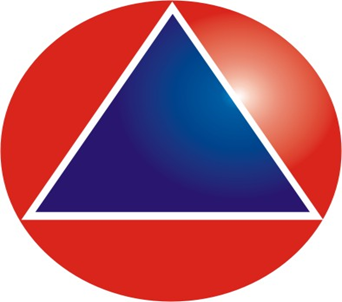 TABLE OF CONTENTSCONTENTS											PAGEStatus quo for Disaster Management at NDZ Municipality…………………………………………………………………4
KPA 1
Integrated Institutional Capacity for Disaster Management……………………………………………………………….5
Disaster Management Framework……………………………………………………………………………………………………..5
Disaster Management Advisory Forum………………………………………………………………………………………………5
Sendai Framework for Disaster Risk Reduction Vision 2030……………………………………………………………….8
Key Performance Indicators……………………………………………………………………………………………………………….8
Establishment of Disaster Management Centre/ Fire Station……………………………………………………………..10
Funding and Available Budget…………………………………………………………………………………………………………….10Employment of fire services staff……………………………………………………………………………………………………….10
Storage Facilities…………………………………………………………………………………………………………………………………11
Location of Disaster Management………………………………………………………………………………………………………11
Ward Based Disaster Management Volunteers…………………………………………………………………………………..12
Prevention and Mitigation………………………………………………………………………………………………………………….12
Enforcement of Legislation…………………………………………………………………………………………………………………13
Disaster Management Interdepartmental Committee………………………………………………………………………..13
Key Performance Indicators………………………………………………………………………………………………………………..13
Disaster Management Plan…………………………………………………………………………………………………………………13
Key Performance Indicator………………………………………………………………………………………………………………….14
Municipal Safety Plan………………………………………………………………………………………………………………………….14
Road Cameras……………………………………………………………………………………………………………………………………..14
Animal Pound………………………………………………………………………………………………………………………………………17
Crime Prevention and Combat…………………………………………………………………………………………………………….17
Road Blocks…………………………………………………………………………………………………………………………………………17
Clearing of Bushes and Conducting Fire Breaks……………………………………………………………………………………20
Key Performance Indicator………………………………………………………………………………………………………………….21
Key Performance Area 2 Disaster Risk Assessment……………………………………………………………………………..21
Mapping of Disaster Risks……………………………………………………………………………………………………………………28Disaster places of safety………………………………………………………………………………………………………………………39
Disaster Risk Reduction Projects………………………………………………………………………………………………………….40Major Hazard Installation……………………………………………………………………………………………………………………41
Dealing with Snow………………………………………………………………………………………………………………………………43
Key Performance Indicator………………………………………………………………………………………………………………….43
Key Performance Area 3 Response and Recovery………………………………………………………………………………..50
Key Performance Indicator………………………………………………………………………………………………………………….53
Stakeholders Representatives……………………………………………………………………………………………………………..54
Enabler 1 Disaster Management Information and Communication System…………………………………………56
Early Warning System………………………………………………………………………………………………………………………….56
Enabler 2 Education, Training, Public Awareness and Research…………………………………………………………..57
Enabler 3 Funding Arrangements for Disaster Risk Management ……………………………………………………….59
Internal Funding………………………………………………………………………………………………………………………………….59
Government Funding………………………………………………………………………………………………………………………….59
Private Sector……………………………………………………………………………………………………………………………………..59SWOT Analysis…………………………………………………………………………………………………………………………………….60
Climate Change……………………………………………………………………………………………………………………………………60
Climate Change Effects………………………………………………………………………………………………………………………..61
Synopsis of the Agricultural Sector in NDZ…………………………………………………………………………………………..62
Responses on Issues of Climate Change (Ecosystem based Disaster Risk Reduction)…………………………..63
Environmental Measures for Ecosystem based Disaster Risk Reduction………………………………………………63
Forest Plantations…………………………………………………………………………………………………………………………………63
Waste Management …………………………………………………………………………………………………………………………….64
Rehabilitation of the Environment………………………………………………………………………………………………………..64
Tourism Disaster Risk Reduction Initiatives……………………………………………………………………………………………64
Protection of Wetland……………………………………………………………………………………………………………………….....65
Energy Saving…………………………………………………………………………………………………………………………………………67
Plantation of trees, Flowers and Beautification…………………………………………………………………………………….69Key challenges………………………………………………………………………………………………………………………………………70


DISASTER RISK MANAGEMENT STATUS QUO OF DISASTER MANAGEMENT IN DR. NKOSAZANA DLAMINI ZUMA MUNICIPALITYThe Disaster Management Act (Act 57 of 2002), as amended from time to time in chapter 5, clearly define the requirements that, municipalities must undertake to fulfill their disaster management mandate.The area of jurisdiction of Dr. Nkosazana Dlamini Zuma municipality is prone to diverse types of disaster hazards ranging from natural and human induced. Whilst natural hazards cannot be prevented but is of paramount importance to note that, initiatives and/ or measures are put in place to mitigate the effects of such natural phenomenon. Human induced disaster hazards are by all possible means preventable and hence the municipality is very vigilant to such phenomenon and has further put in place drastic measures and / or programs in place to effectively prevent such human induced hazards from happening and where, such hazards do occur, effective response systems get activated and deal with such.One of the most fundamental issues in disaster management is that of ensuring disaster management centers act as repository and conduits to information and building capacity at a community level with the effort of building disaster resilient communities. The area of jurisdiction of the municipality has sixteen (16) traditional councils, which therefore places indigenous knowledge information at the center stage of disaster management in terms of incorporation whenever a risk assessment is done in terms of key performance area 2 of the disaster management framework. The traditional leaders are also represented in the Disaster Management Advisory forum.Dr. Nkosazana Dlamini Zuma municipality shall endeavor to ensure compliance with all disaster management statutory prescripts including the constitution of the republic, which is an overarching legislative document in the country, with the purpose of ensuring a safe environment and building resilient communities whilst reducing disaster vulnerabilities.The municipality is currently striving to promote a continuous and integrated multi-sectoral, multi-disciplinary process of planning and implementation of measures aimed at:Preventing or reducing the risk of disastersMitigating the severity or consequences of disasters Emergency preparednessA rapid and effective response to disasters andPost –disaster recovery and rehabilitation As indicative above, the following projects are testimonies that, Dr. Nkosazana Dlamini Zuma municipality is hard at work with special emphasis in prioritizing disaster management issues:Establishment of fire station that will also be utilized to dispatch disaster management activitiesDevelopment of the Disaster Management Policy Framework to be developed in the 2018/2019 fiscal yearDisaster Management plan has been developedDisaster Management Advisory Forum establishedDisaster Risk Assessment has been doneDisaster Risk Reduction projects incorporated in the IDP Disaster Response and Recovery Information Management and CommunicationEducation, Training, Public Awareness and ResearchFunding Arrangements for Disaster Risk Management drastically improvedKEY PERFORMANCE AREA 12.1	 INTEGRATED INSTITUTIONAL CAPACITY FOR DISASTER RISK MANAGEMENT 2.1.1	DISASTER MANAGEMENT FRAMEWORKThe Dr. Nkosazana Dlamini Zuma municipality interns developing its Disaster Management Policy Framework in the fiscal year 2018/2019, in terms of section 42 of the Disaster Management Act, (Act 57 of 2002), in line with the National Disaster Management Framework of 2005. The Disaster Management Framework is essential to ensure an integrated and uniform approach to disaster management in the municipality’s area of jurisdiction by-The municipality and statutory functionaries of the municipality.All municipal entities operating in jurisdictionAll non-governmental institutions involved in disaster management in the areaThe private sectorThe Disaster Management Framework also put more and more emphasis in ensuring that all role players in the disaster management arena (including Government, None Government Organizations, Traditional Authorities and the Private Sector) work together in a coherent and coordinated fashion prevent and or mitigate the occurrence and/ or effects of disasters incidents or disasters. 
KEY PERFORMANCE INDICATOR The Disaster Management Framework approved by council, once developed.2.2.1	DISASTER MANAGEMENT ADVISORY FORUMThe advisory forum sits four times on annual basis, which translate to one (1) meeting in three (3) months. The effectiveness and sustainability sitting of meetings on quarterly basis has seen the implementation of disaster management issues evolve from being reactive to be more proactive with more emphasis on prevention and mitigation of hazards.The representation of the disaster management advisory forum for Dr. Nkosazana Dlamini Zuma municipality is as follows:Disaster Management Advisory Forum Meeting on the 05 December 2018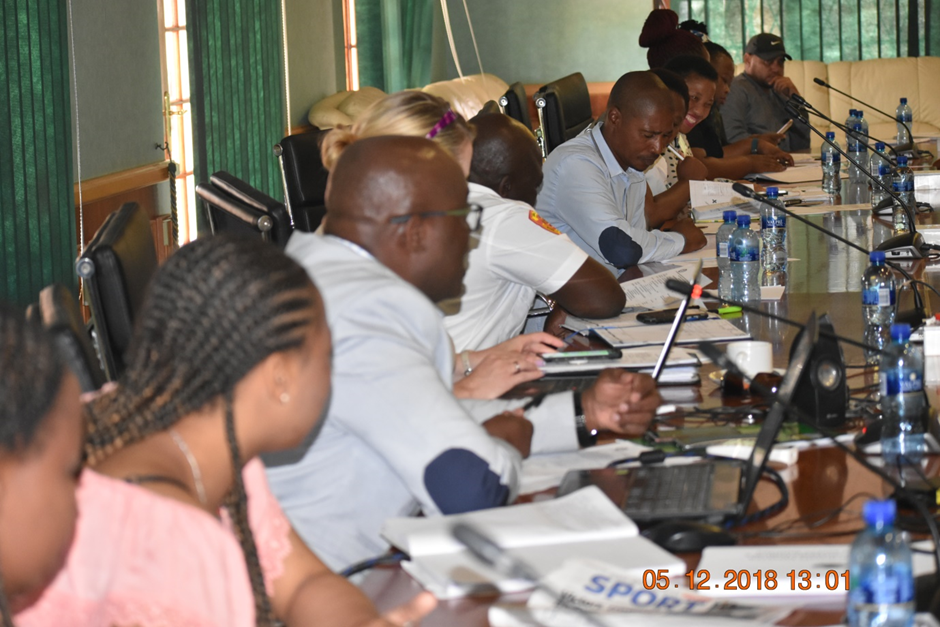 Disaster Management Advisory Forum Meeting on the 05 December 2018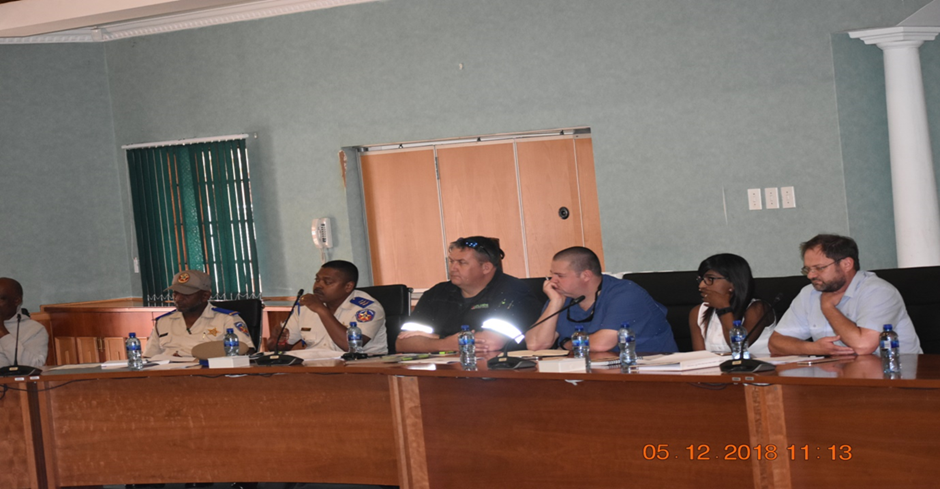 SENDAI FRAMEWORK FOR DISASTER RISK REDUCTION VISION 2030The Sendai Framework for Disaster Risk Reduction promotes a more people centered preventative and mitigation approach to disaster risk reduction. It put emphases on governments to engage with relevant stakeholders, including women, children, youth, people with disabilities, poor people, migrants and older people.The above people are the most affected whenever disaster incidents and/ or disasters are realized on their basis of their vulnerabilities.In a view to implement the vision of the Sendai Framework, the municipality has realized the need to incorporate representatives of the above stakeholders in its Disaster Management Advisory Forum, with a view to ensure that, their needs are taking into consideration whenever disaster management policies and plans are put in place.This will be a very useful platform for such representatives on the basis that, they have their own forums wherein they can thereafter report to such forums on any information coming from the Disaster management Advisory Forum and their input as well.2.2.2 KEY PERFORMANCE INDICATORDisaster Management Advisory Forum sustainable and taking relevant decisions to promote disaster risk reduction within the area of the municipality.Disaster Management Advisory Forum to ensure representation from the following categories of stakeholders:Representative from the Women ForumRepresentative from the Youth ForumRepresentative from the people with disabilitiesRepresentative from migrants’ structuresRepresentative from old citizensDisaster Management Forum to ensure alignment with the above structures to ensure that, disaster management issues are dealt with in an integrated manner.2.3.1	ESTABLISHMENT OF THE DR. NKOSAZANA DLAMINI ZUMA MUNICIPALITY’S EMERGENCY 
              CENTREThe Disaster Management amended Act 2015, (Act 16 of 2015), section 16 subsection 4, read in conjunction with the Disaster Management Act of 2002, (Act 57 of 2002) indicate that, a local municipality MAY establish a disaster management center in consultation with the relevant district municipality in accordance with the terms set out in a service level agreement between the two parties, in alignment with the national norms and standards.Dr. Nkosazana Dlamini Zuma municipality in a process of establishing an integrated emergency Centre that will house all the emergency services within the municipality which are as follows:Disaster Management Fire ServicesTrafficThe municipality has applied to Cooperative Governance and Traditional Affairs, for funding to construct such a Centre.FUNDING AND AVAILABLE BUDGETIt is the vision of the municipality to have a fully fletched fire services before or on the fiscal year 2021/2022 and as a result it has started to channel more financial resources towards realizing this goal. The financial muscle for the municipality is very limited and hence will also be going out to source funds to realize this goal, as such an application of R 15, 000 000. 00 (Fifteen Million Rands Only) to boost the municipal financial muscle to realize the facility. In the financial year 2018/2019, the municipality reserved a budget of R 500 000. 00, for the designs of the emergency Centre, and to this end such was advertised by the municipality and hence supply chain processes are being followed to realize such designs. For the financial year 2019/2020, the municipality has budgeted an amount of R 3, 000 000. 00 (Three million Rands) for the construction of phase 1 of the Dr. Nkosazana Dlamini Zuma Municipality Emergency Centre.Furthermore, the municipality budgeted an amount of R 2, 500 000.00 for the procurement of a fire truck and such was advertised accordingly, and a service provider was appointed to supply the Fire Truck. For the financial year 2019/2020 the municipality has, furthermore, budgeted an amount of R 1, 700, 000.00 (One million seven hundred thousand Rands) for procurement of three (3) vehicles being the emergency response vehicle, a double cab for fire services and once again another double cab for traffic.EMPLOYMENT OF FIRE SERVICES OFFICIALSDuring the financial year 2018/2019, the municipality budgeted salaries towards the employment of a Chief Fire Officer and two (2) fire fighters. Such positions will be filled in this current year 2019.Over and above this, the municipality has further channeled some budget towards undertaking some disaster risk reduction projects as part of its commitment towards complying with the disaster management act, as amended from time to time. The municipality has also budgeted for the procurement of disaster relief in case disaster incidents and/ or disasters are realized within the area of jurisdiction of the municipality. INTER-DEPARTMENTAL DISASTER MANAGEMENT COMMITTEEDr. Nkosazana Dlamini Zuma Municipality formed an interdepartmental disaster management committee that deals with disaster management issues within the municipality and comprise of the following members:STORAGE FACILITIESStorage facilities are also available wherein all disaster management relief is stored, although it is not conducive as compared to a proper fire station or disaster management center wherein a one stop shop is envisaged. LOCATION OF DISASTER MANAGEMENTIn terms of location, the disaster management unit is located within the Community Services Department under the Community Safety section with the organogram as follows:AN IDEAL DISASTER MANAGEMENT ORGANOGRAMWARD BASED VOLUNTEERSDr. Nkosazana Dlamini Zuma municipality is fully aware of the Disaster Management Volunteer regulations and it endeavors to strive to comply with it in terms of ensuring that, a unit of volunteers is readily available whenever needed. As part of streamlining disaster management at ward level, the municipality has undertaken to recruit all ward committee members to also participate in the unit of volunteers, by doing so, they will be able to benefit from disaster management capacity building, and thus to implement their knowledge in their wards to help their community.Over and above that, the municipality will also embark on recruiting qualified people who are interested in voluntarily investing their skills to disaster management as part of members of the volunteer unit. A data base will then be created for monitoring purposes. In the future the municipality will further ensure that, protective clothing is procured for such volunteers to wear whenever they perform disaster management duties.PREVENTION AND MITIGATIONIn line with section 47 of the Disaster Management 2002, (Act 57 of 2002), the municipality has put measures in place to the extent of its capacity to always provide guidance to other organs of state particularly the sector departments, private sector, non-governmental organizations, communities and individuals in municipal area to assess and prevent or reduce the risk of disasters.The risk assessment was done and is enshrined in the disaster management planCurrently the municipality is increasing the capacity for communities and households to minimise risks and the impact of disaster through awareness campaigns, education and training. Communities will be also provided with fire beaters and knapsack tanks to ensure that, as first responders, they have some mechanism to deal with the fires before the fire services can arrive.Contingency plans are also developed on seasonal basis, as part of ensuring that, a state of preparedness to deal with disaster incidents and/ or disasters is in place.ENFORCEMENT OF LEGISLATIONThe disaster management section, working together with the fire services conduct fire safety inspections in all the business premises within the area of jurisdiction of the municipality.Joint inspections are also conducted where-in several line function departments come together and target specific areas that, have been identified to be not complying with the legislation. In such joint inspections, confiscation of illegal items is done, raids of specific premises. It is one of the ways or measures that, ensures risk reduction within the private sector.DISASTER MANAGEMENT INTERDEPARTMENTAL COMMITTEEAs part of introducing the disaster management concept and ensuring disaster management compliance and understanding within the municipality, a disaster management interdepartmental committee will be established in the fiscal year 2018-2019.This will assist in terms of ensuring that, every department within the municipality understands its roles and responsibilities that, they must undertake in disaster management. Such committee will be represented by middle management.2.3.2 KEY PERFOMANCE INDICATORSNew proposed fire station constructed.Storeroom to store disaster management equipment and relief in place.Human resources capacity in place.Unit of volunteers in place.Prevention and mitigation measures in place.Risk reduction initiatives, projects and programmes are being implemented.Disaster Management Interdepartmental Committee in place.2.4.1	DISASTER RISK MANAGEMENT PLANThe Dr. Nkosazana Dlamini Zuma Municipality’s Disaster Risk Management Plan has been developed and approved by Council on the 29 March 2018. Contained in the disaster risk management plan is the disaster risk assessment which outlines the hazard that are imminent within the area of jurisdiction of the municipality.There are also disaster risk reduction projects and or programmes identified to prevent and or mitigate the disaster risks eminent in different areas of the municipalities. Attached therein is also the budget to implement such projects and programmes.2.4.2	KEY PERFORMANCE INDICATOR
A Disaster Management was developed by the municipality and was approved on the 29 May 2018 and contained therein is the disaster risk assessment and disaster risk reduction projects and programmes.2.5.1	MUNICIPAL SAFETY PLANDr. Nkosazana Dlamini Zuma municipality is working very closely with other government departments, the private sector and other stakeholders to combat crime, ensure safety on the roads and ensuring safety at communities at large.The following structures are in place to deal with issues of crime and safety:Local crime Policing ForumsRural Safety MeetingsStation Crime Combating Forum (SCCF)Regional/ Cluster Rural Safety Forum QedubugebenguDisaster Management Advisory ForumROAD CAMERASAs part of combating crime, the private sector (Community Watch) has come on board and erected cameras on all the roads that lead to the town of Underberg and Himeville. Such cameras can detect everything that happens on such roads and through communication, it therefore becomes easier to respond to incidents of crimes and any other assistance that may be needed by commuters.Camera on R 617 from Underberg to Bulwer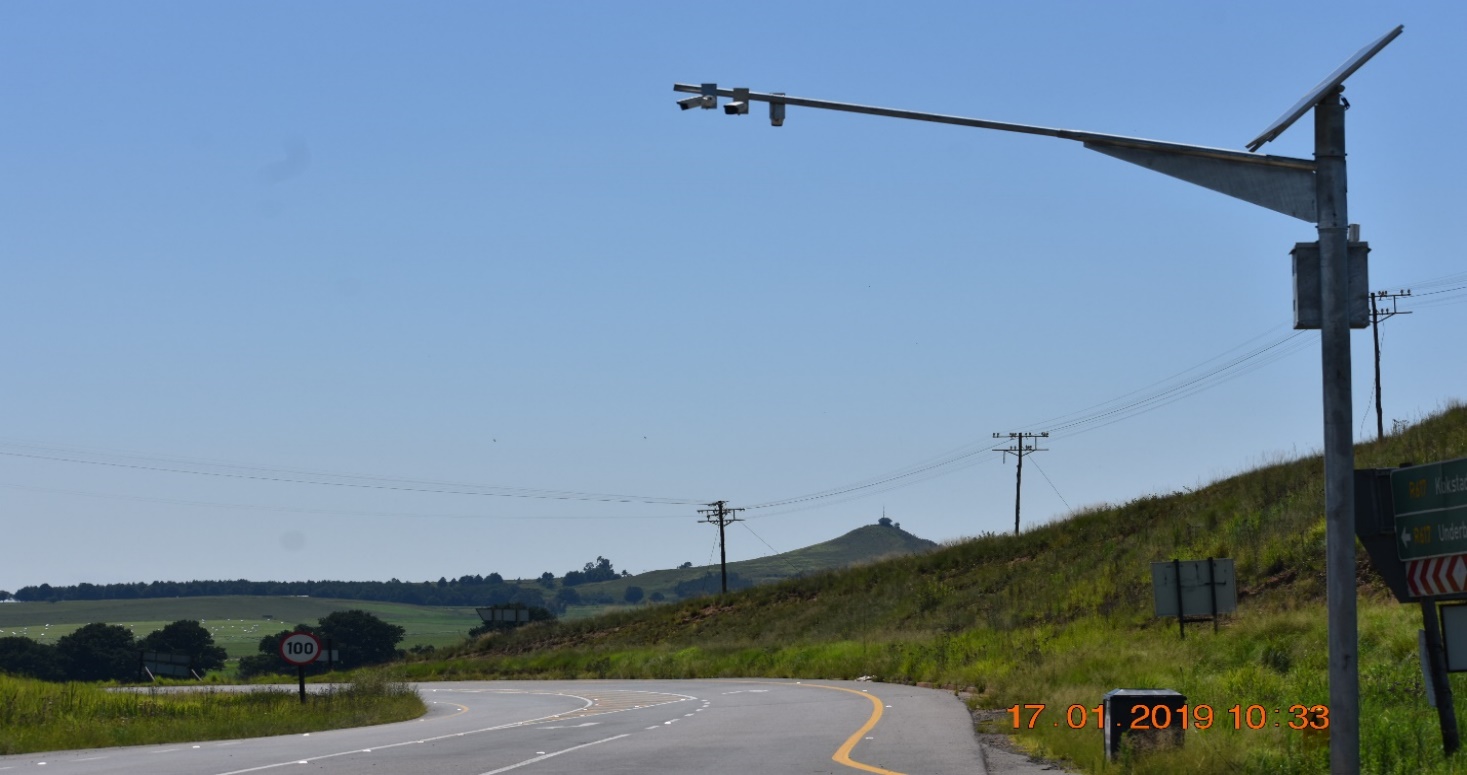 Camera on R 617 from Underberg towards Kokstad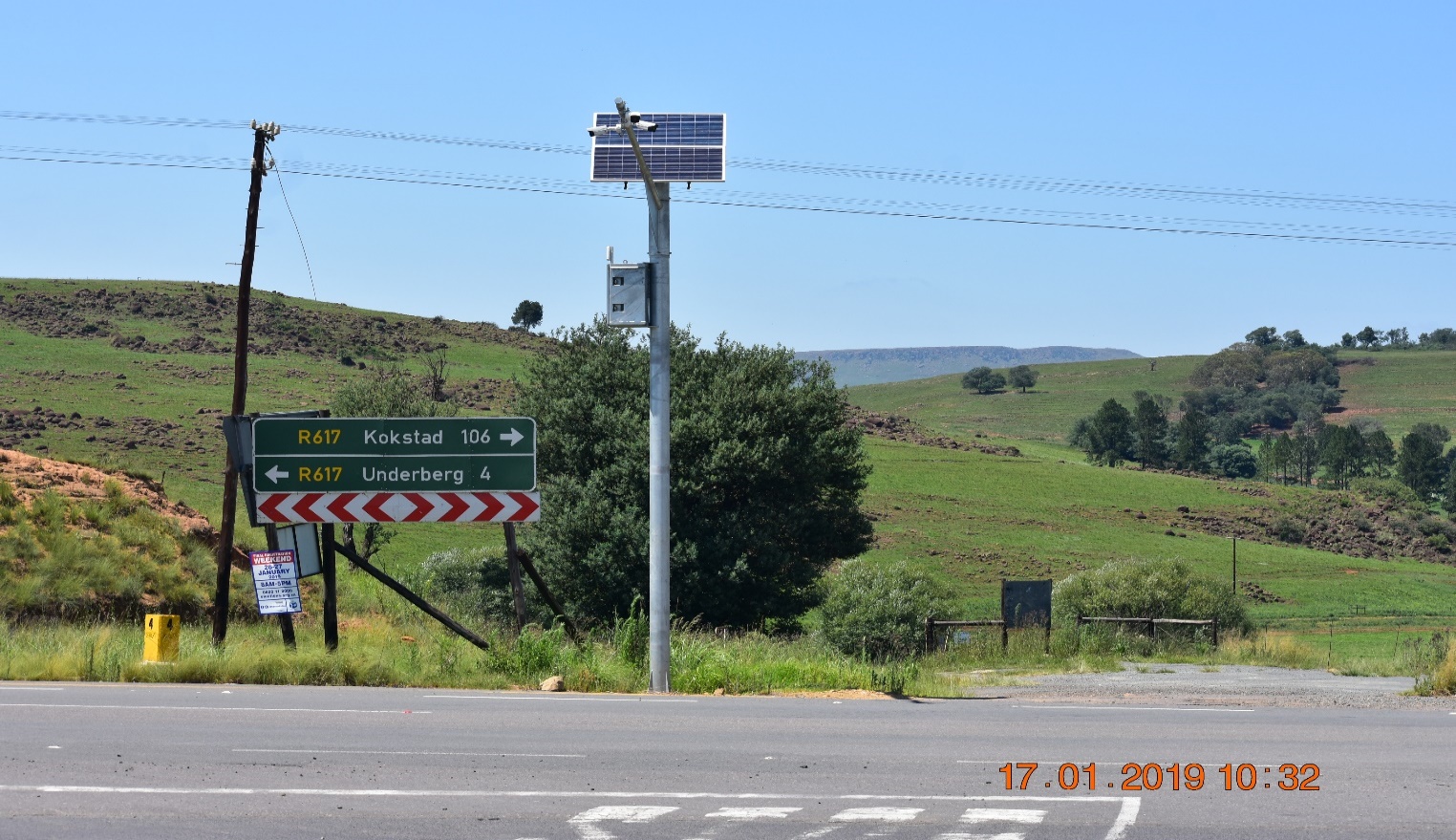 Camera Coleford intersection on R 617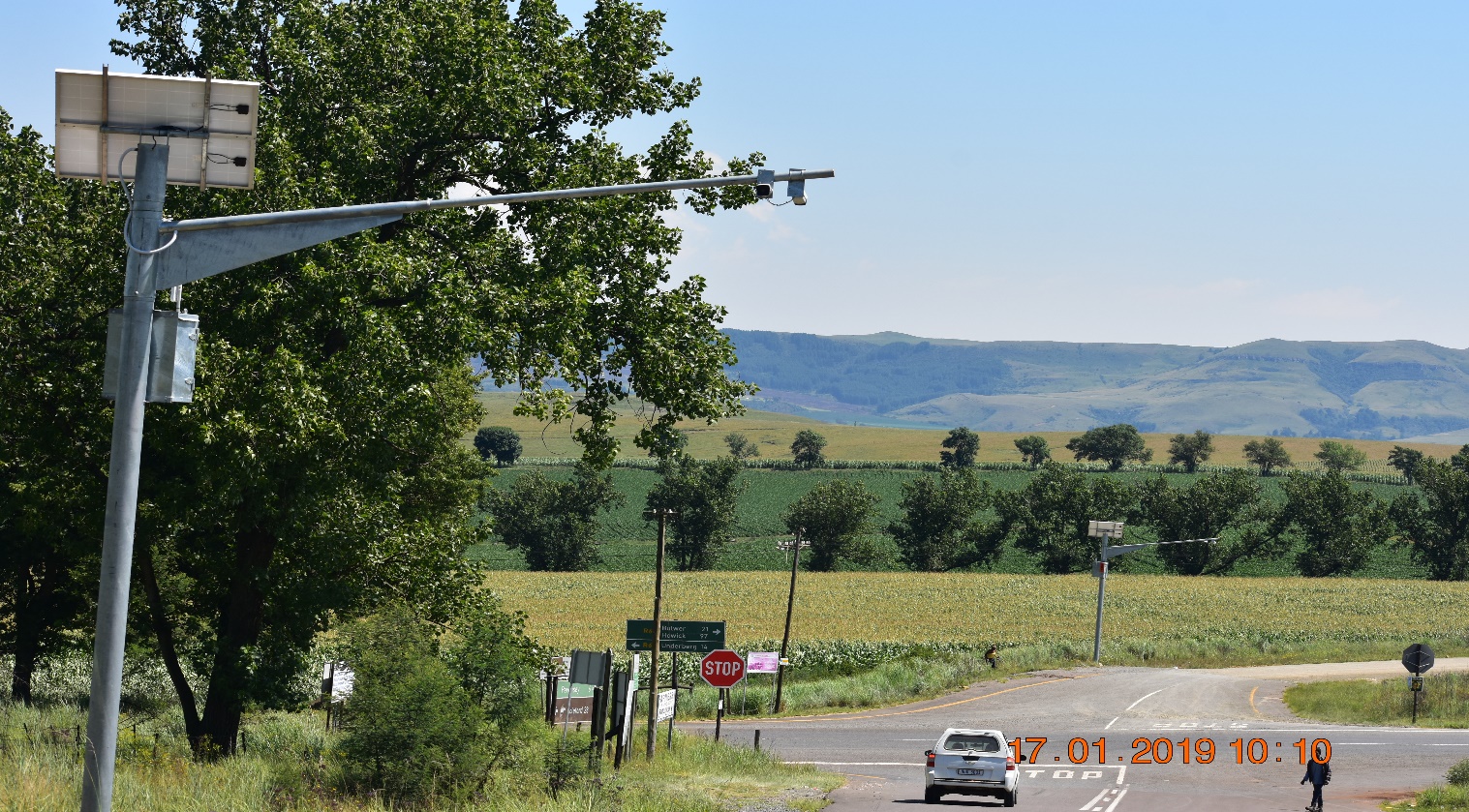 Camera in the middle of town in Underberg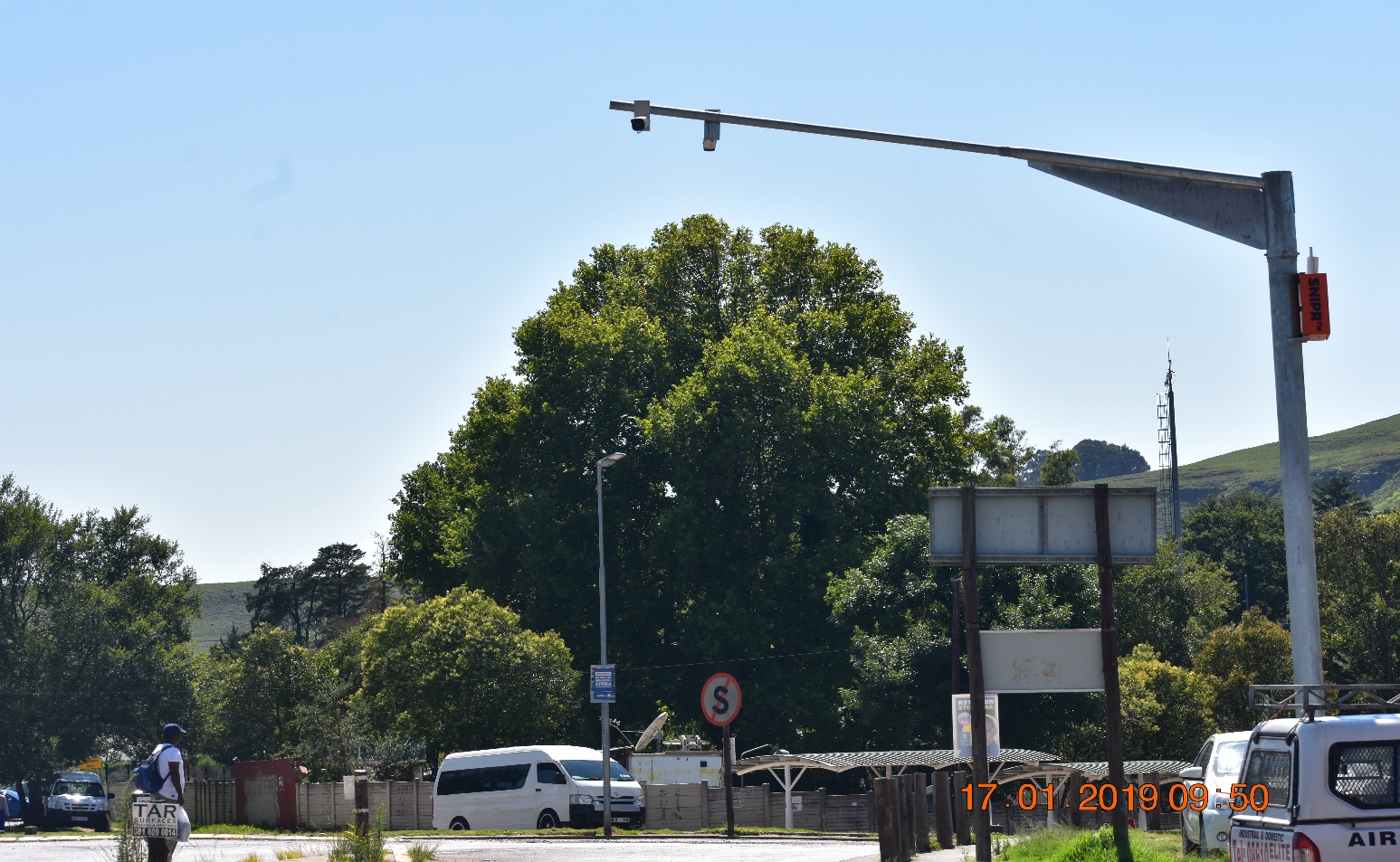 ANIMAL POUNDSThe municipality has got two animal pounds situated in its area of jurisdiction, namelyHimevile PoundCreighton PoundBoth pounds are operational and assist a lot to keep stray animals from the road where they can cause motor vehicle accidents and thus causing the mortality rate of MVAs to be high. The municipality is working very hard to keep animals away from the roads within its area of jurisdiction through different programmes that are in place such as:Integrated Community Safety Awareness Campaigns (ICSAC)Developed impounding policyHas procured a truck to be utilized to impound stray animals from the road and delivery is expected in June 2018CRIME PREVENTION AND COMBATSouth African Police services as a leading agent, plays a very critical role in ensuring that crime prevention does take place and criminals found to be breaking the law are dealt with accordingly, assisted by all the other security companies within the area.Himeville and Underberg are known as being tourist’s destinations and hence the issue of security to tourist is of high priority to the municipality. The presence of tourists boosts the local spin off, of the business sector.It is therefore for this reason that, has seen the area installing the road cameras as part of a synergy amongst the stakeholders to deal with crime.Crime statistics is shared amongst the security clusters to use the information to develop strategies to combat future crime elements.Joint raids are conducted on regular basis wherein to deal with issues of illegal migrants, none compliance, identifying fugitives, identifying drugs dealings and other things. Such operation is done swiftly and bears wonderful fruits cause all agencies are in one place to deal with any eventualities that may arise.MULTI STAKEHOLDER ROAD BLOCKSAs part of combating crime, the Municipal Traffic Police, South African Police Services, RTI, Hlokomela and other agencies conduct road blocks wherein road unworthy vehicles are removed on the roads. Road blocks also assist in many ways in terms of identifying criminals that are a danger to society, including people that transport drugs, counterfeit goods e.t.c. The municipality has even gone an extra mile to put such road blocks in its Service delivery Budgetary Implementation Plan as way to monitor and evaluate its implementation.There are local road blocks conducted and over above that, there are also multisectoral integrated road blocks that are held on regular basis in different strategic areas.Such operations are very fruitful on the basis that, the occurrence of big accidents is declining as compared to the past.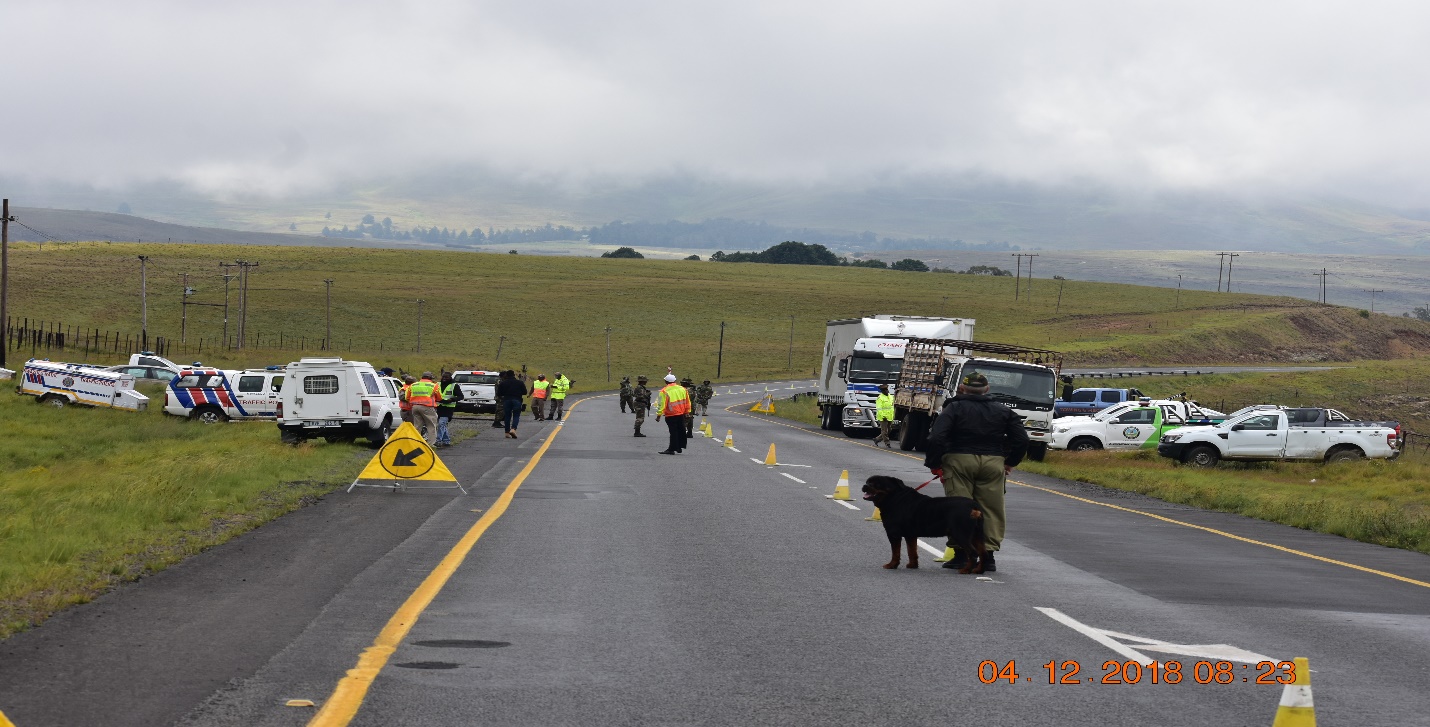 Multi-stakeholder Road Block held at Evatt in R 617 to Kokstad on the 04 December 2018
Multi-stakeholder roadblock held on the 14 December 2018 on R617 in Bulwer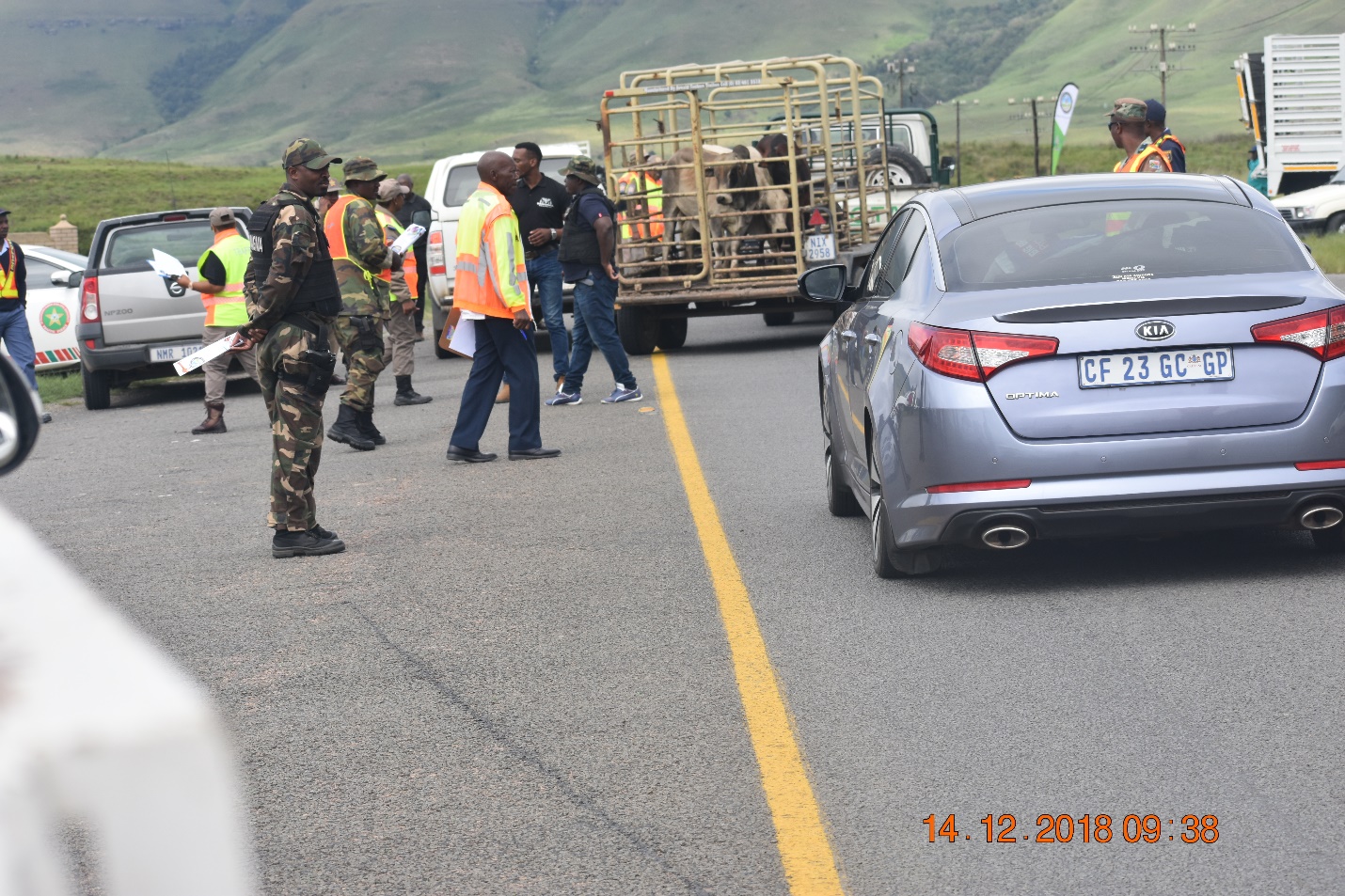 
Multi-stakeholder Road Block in Bulwer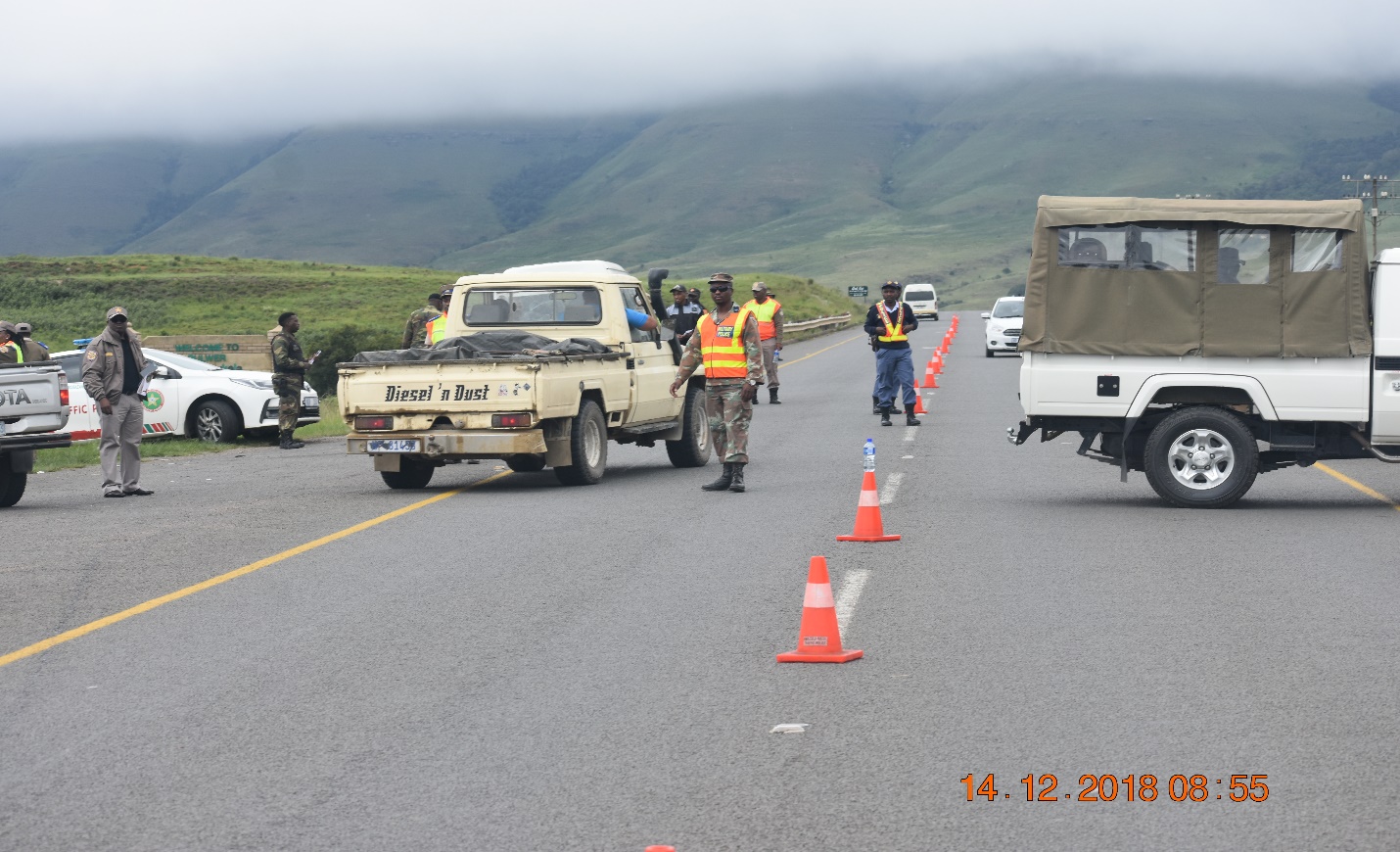 Proceedings of the Road Block 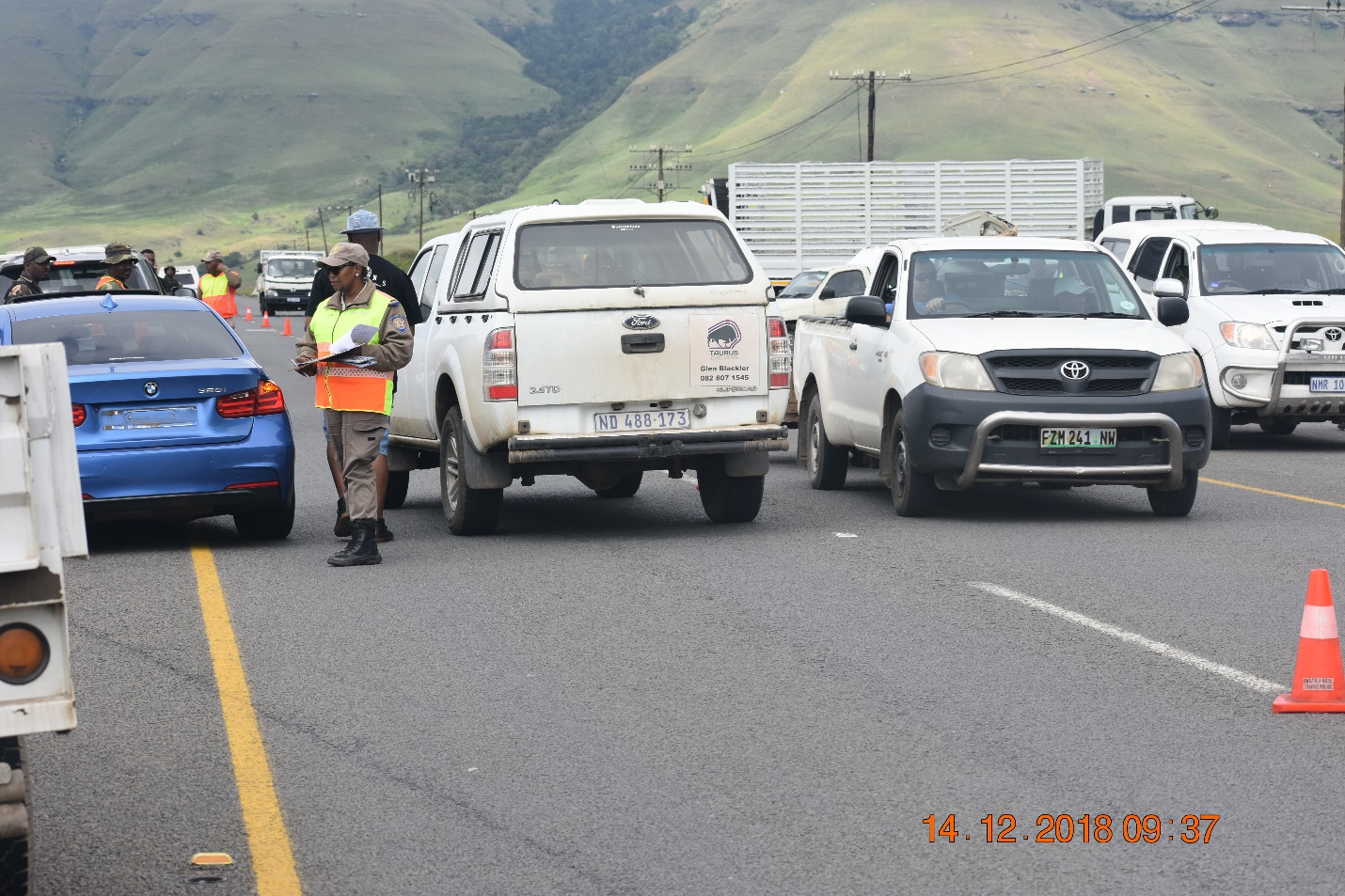 CLEARING OF BUSHES AND CONDUCTING FIRE BREAKSThe municipality has got wonderful bylaws that, encourage residents of Dr. Nkosazana Dlamini Zuma that own vacant properties to clear their properties and make sure that are clean all the time, failing which the municipality clears such properties and bill the owners.Furthermore, the municipality works very closely with Working on Fire and Fire Protection Associations to do fire breaks and remove alien plants.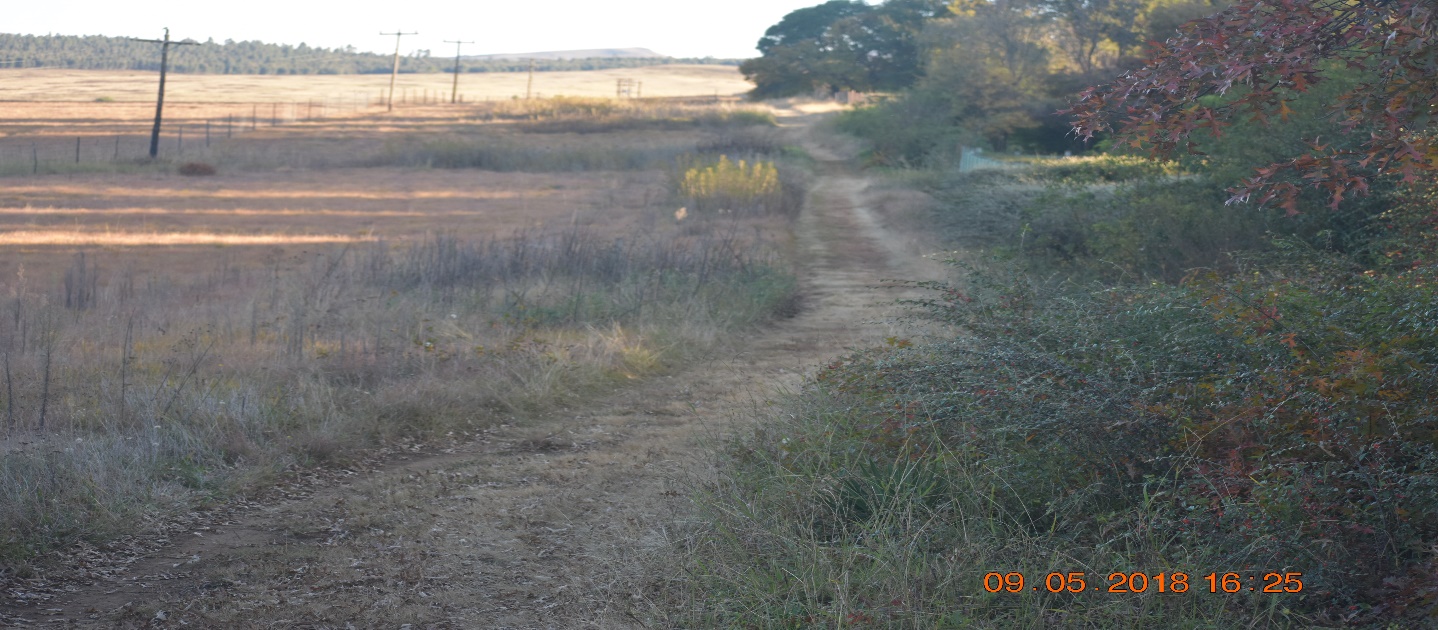 Fire break to prevent fires from accessing residential areas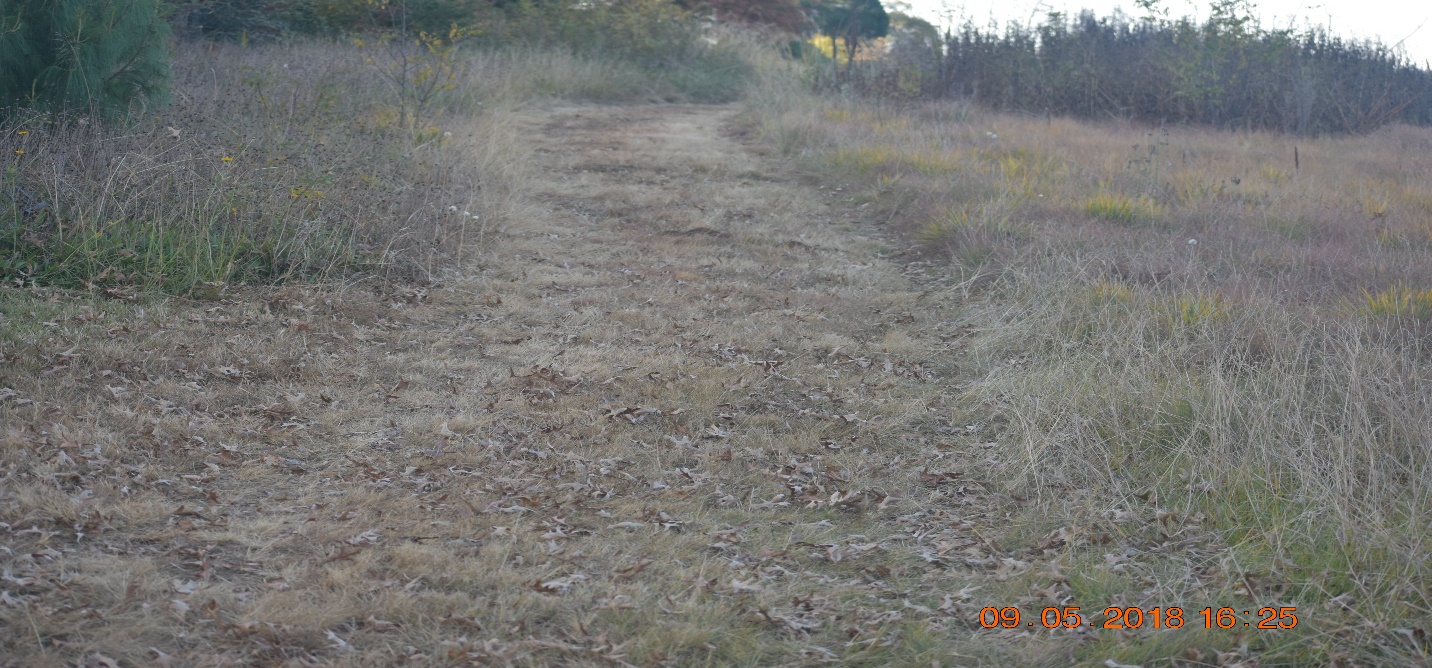 Zoomed picture of a fire break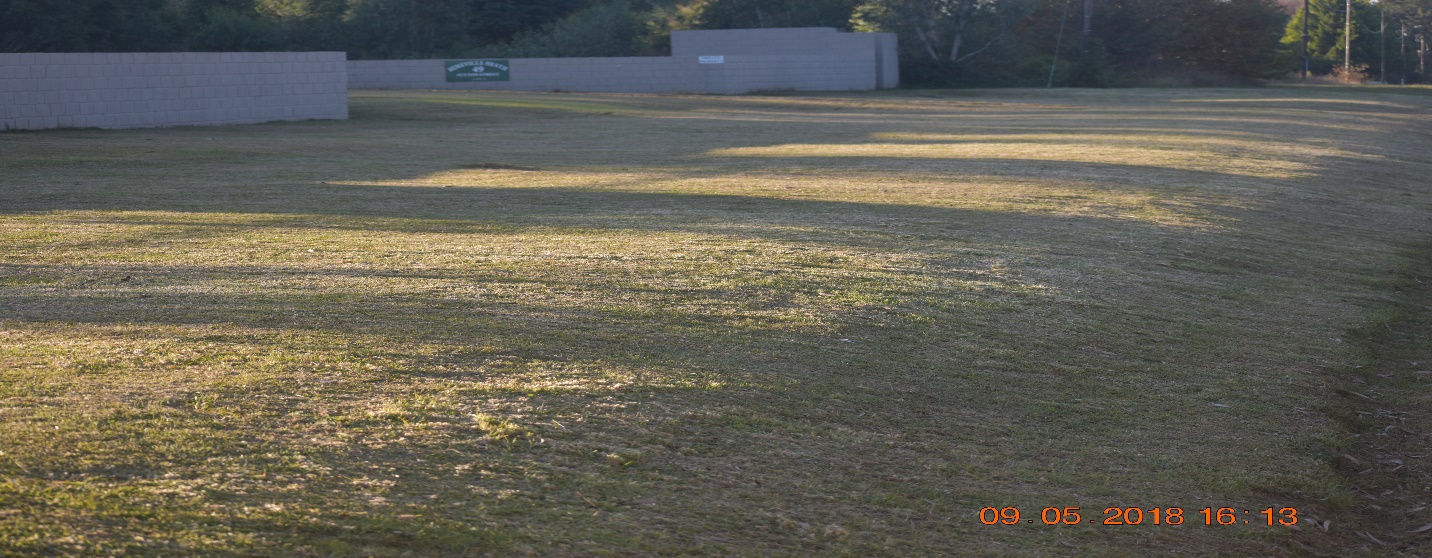 Picture showing how vacant properties are maintained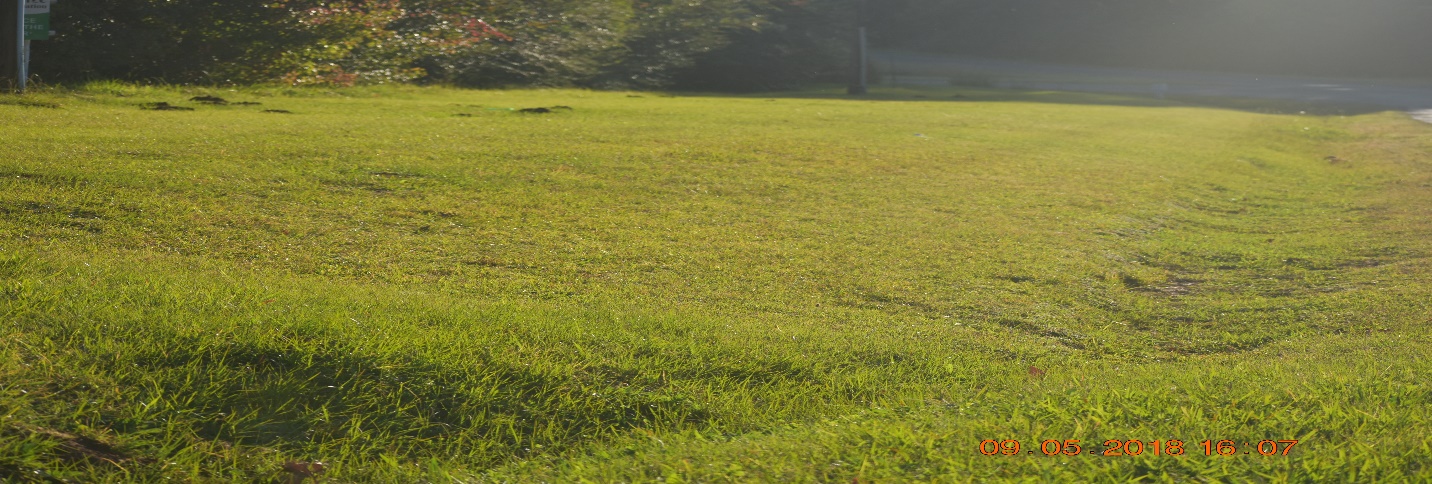 Another picture showing a maintained vacant property2.5.2	KEY PERFORMANCE INDICATORSafer CommunitiesReduced CrimeReduced Motor Vehicle AccidentsReduced Structural and veld FiresReduced Road Unworthy VehiclesReduced bushes both in residential places and in townKEY PERFORMANCE AREA 2DISASTER RISK ASSESSMENTThe disaster risk assessment for Dr. Nkosazana Dlamini Zuma was conducted from the 20th, 22nd and 23rd of March 2018 wherein all ward committee members and councilors were invited to participate. It was a very fruitful exercise.The risk profile for the municipality is therefore as follows:MAPPING OF DISASTER RISKS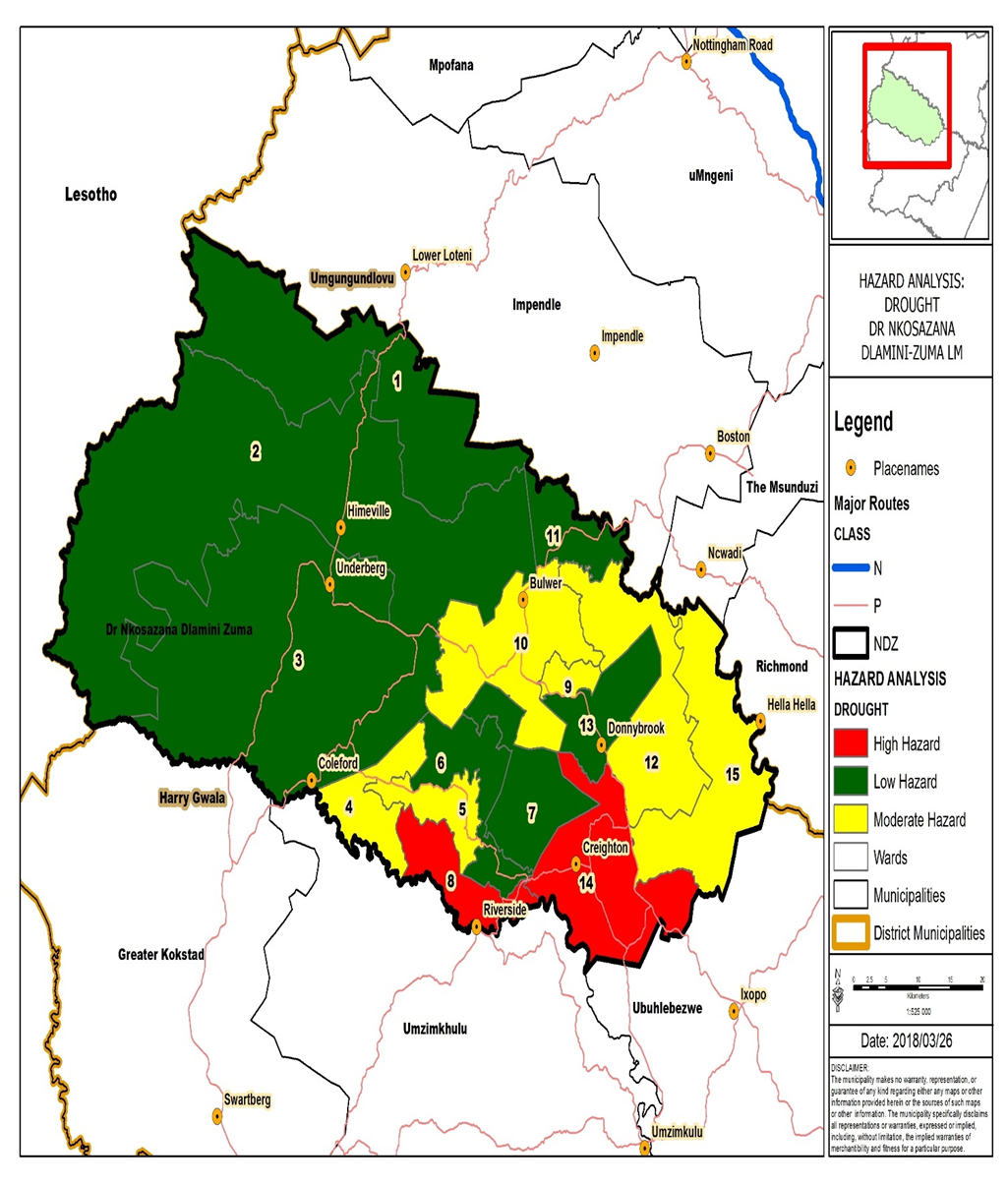 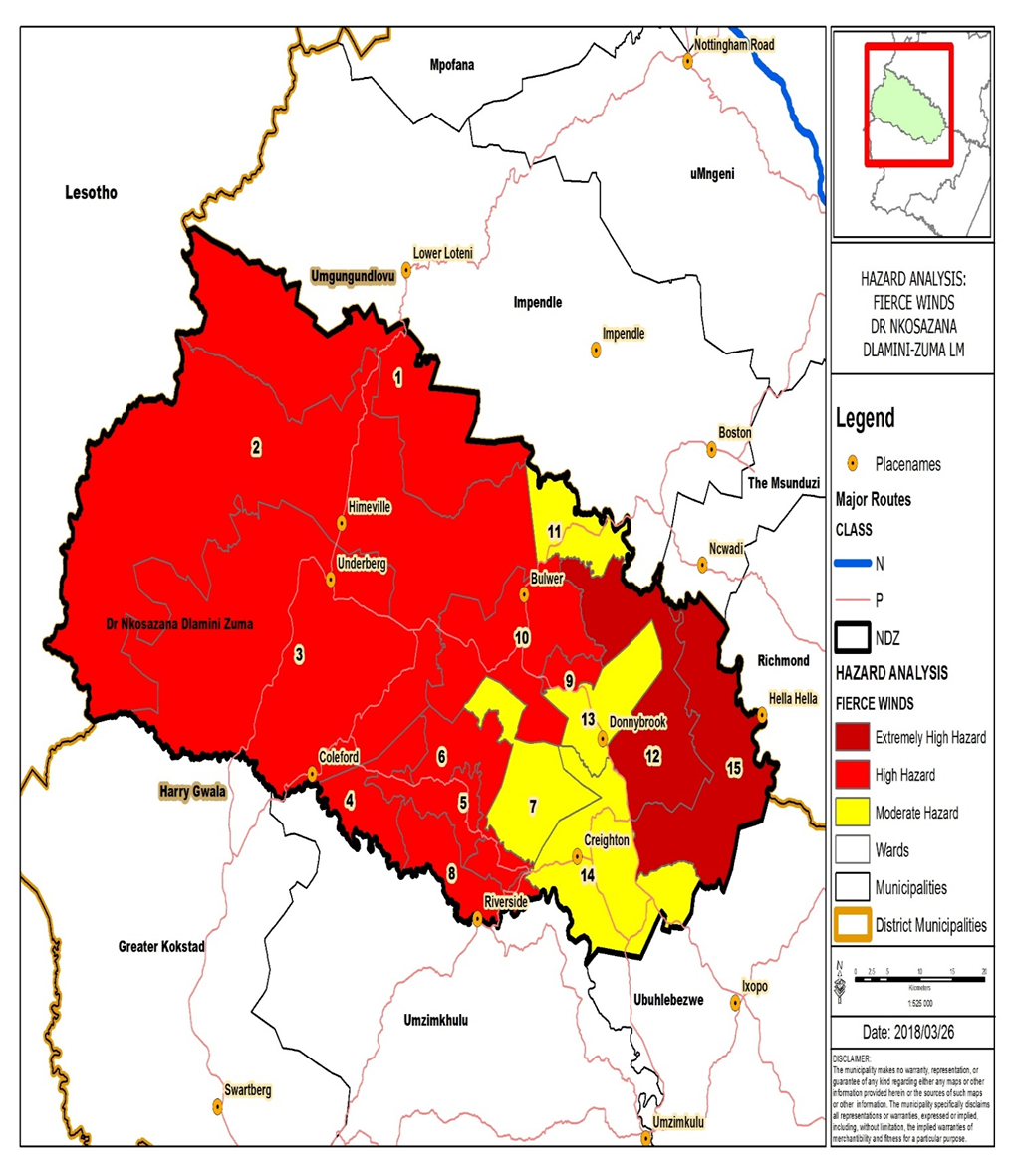 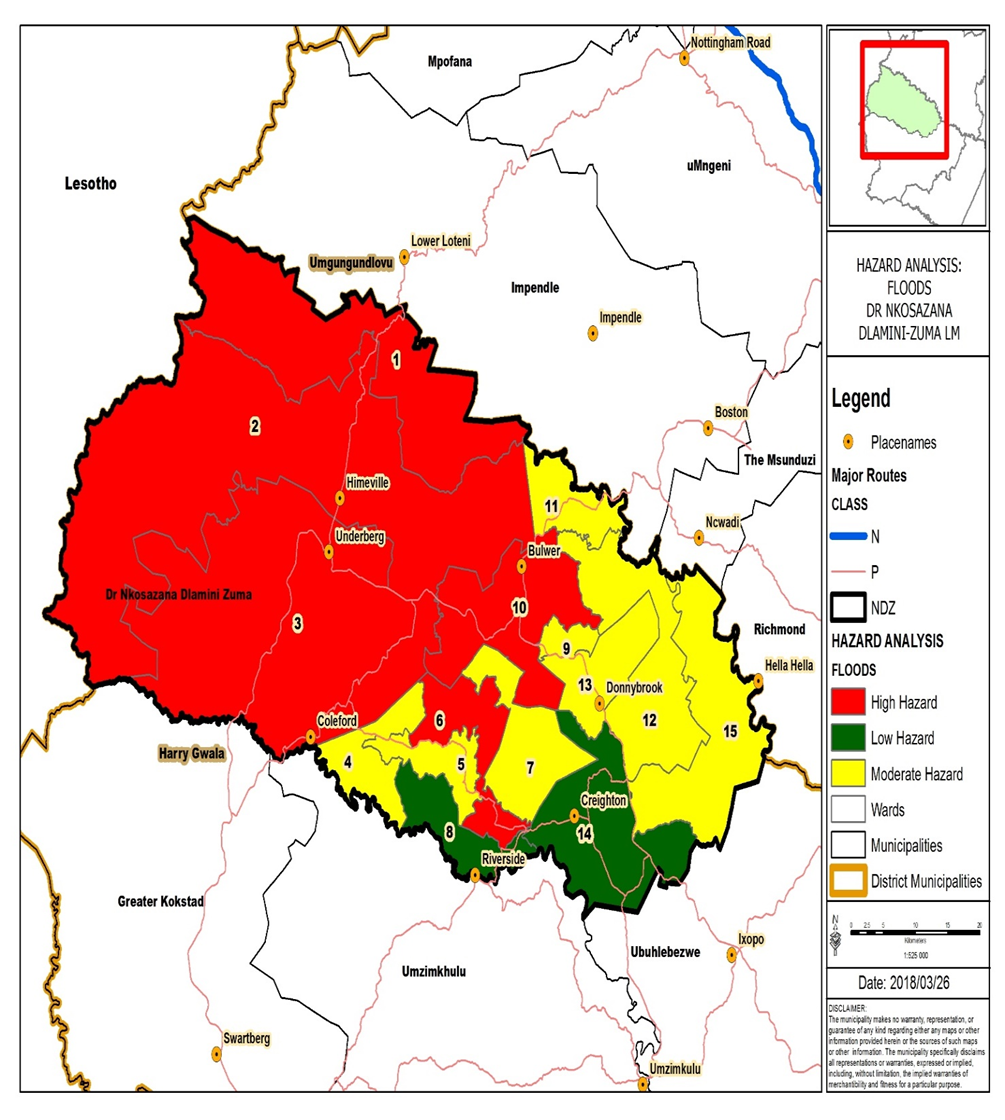 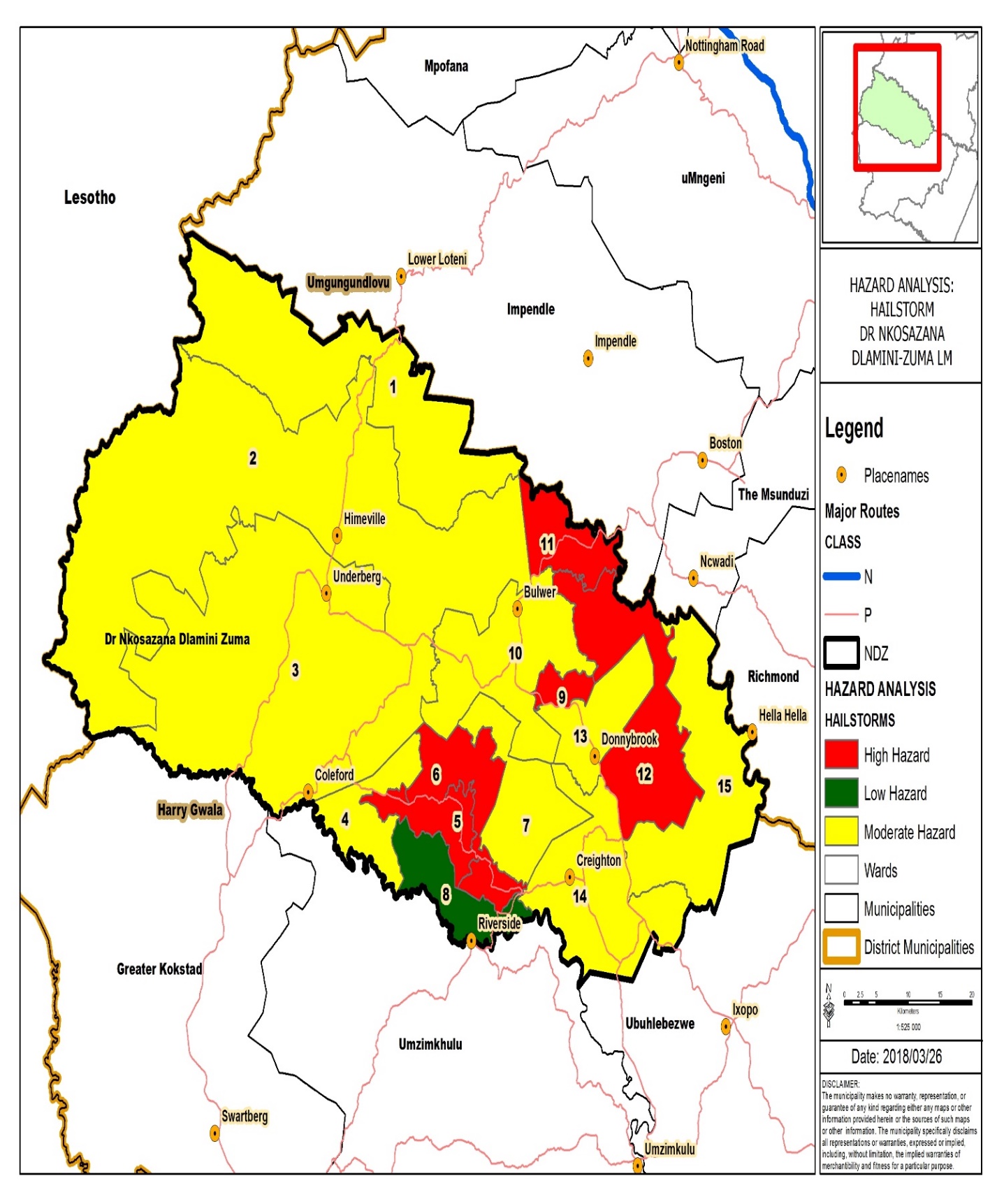 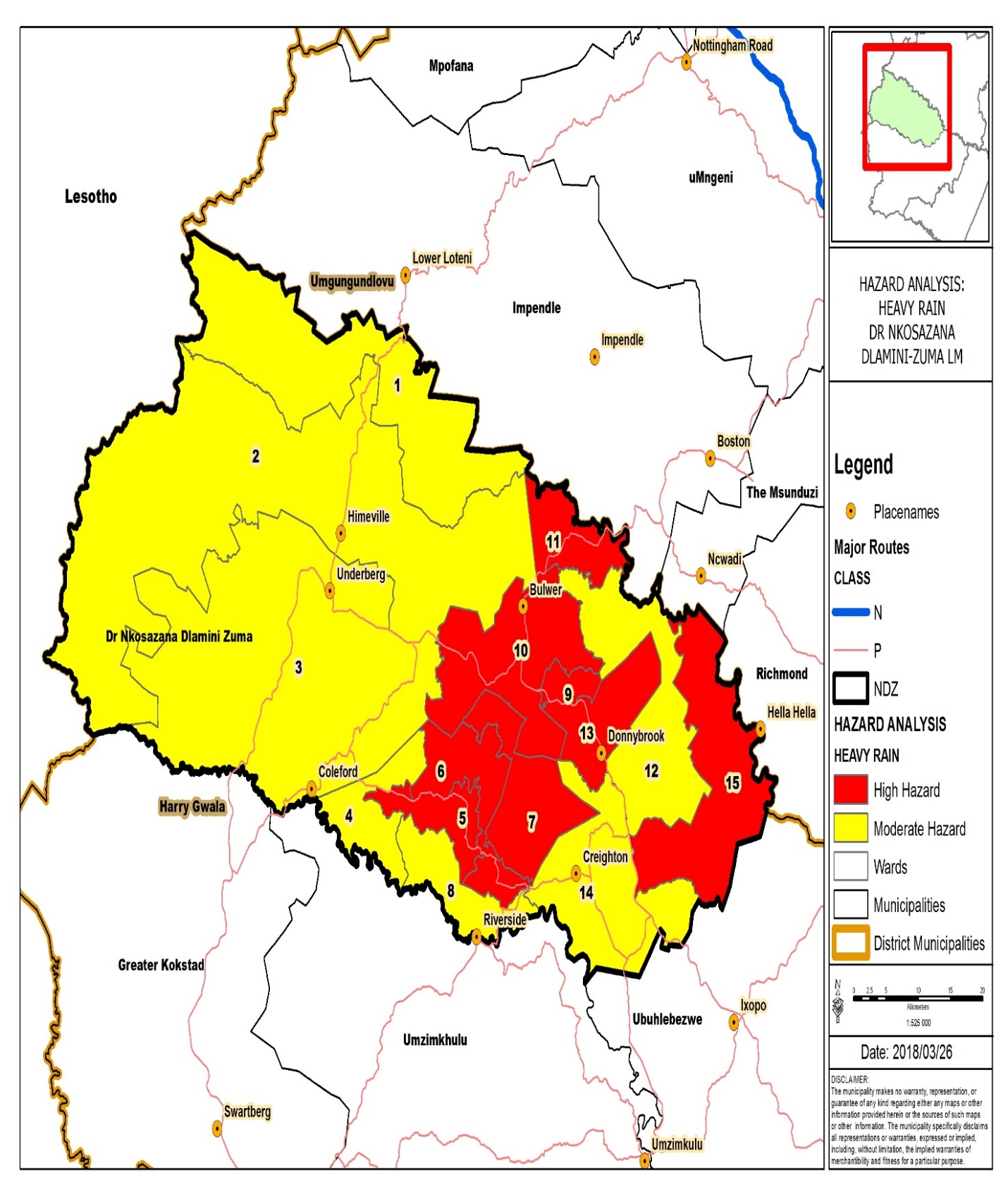 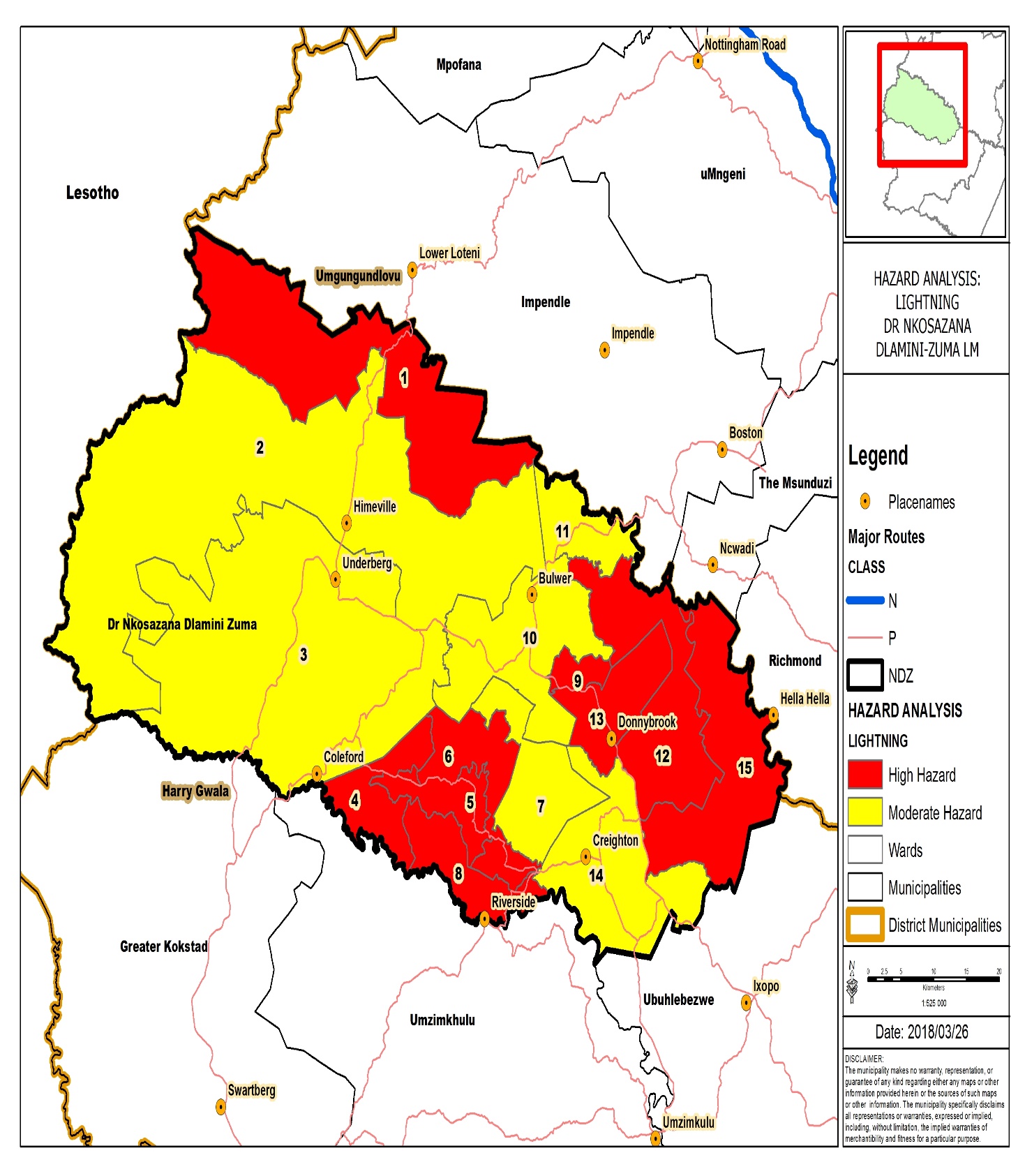 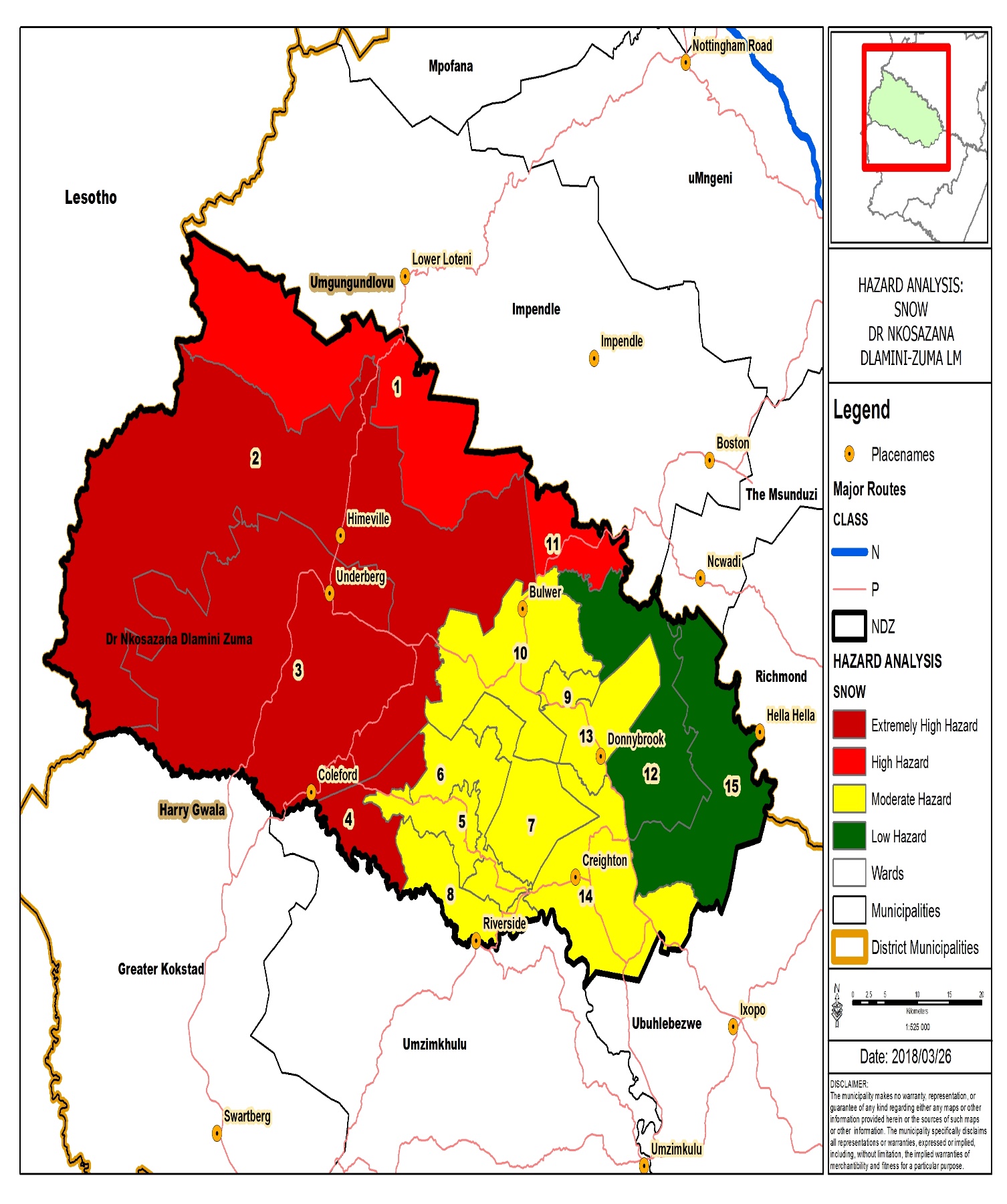 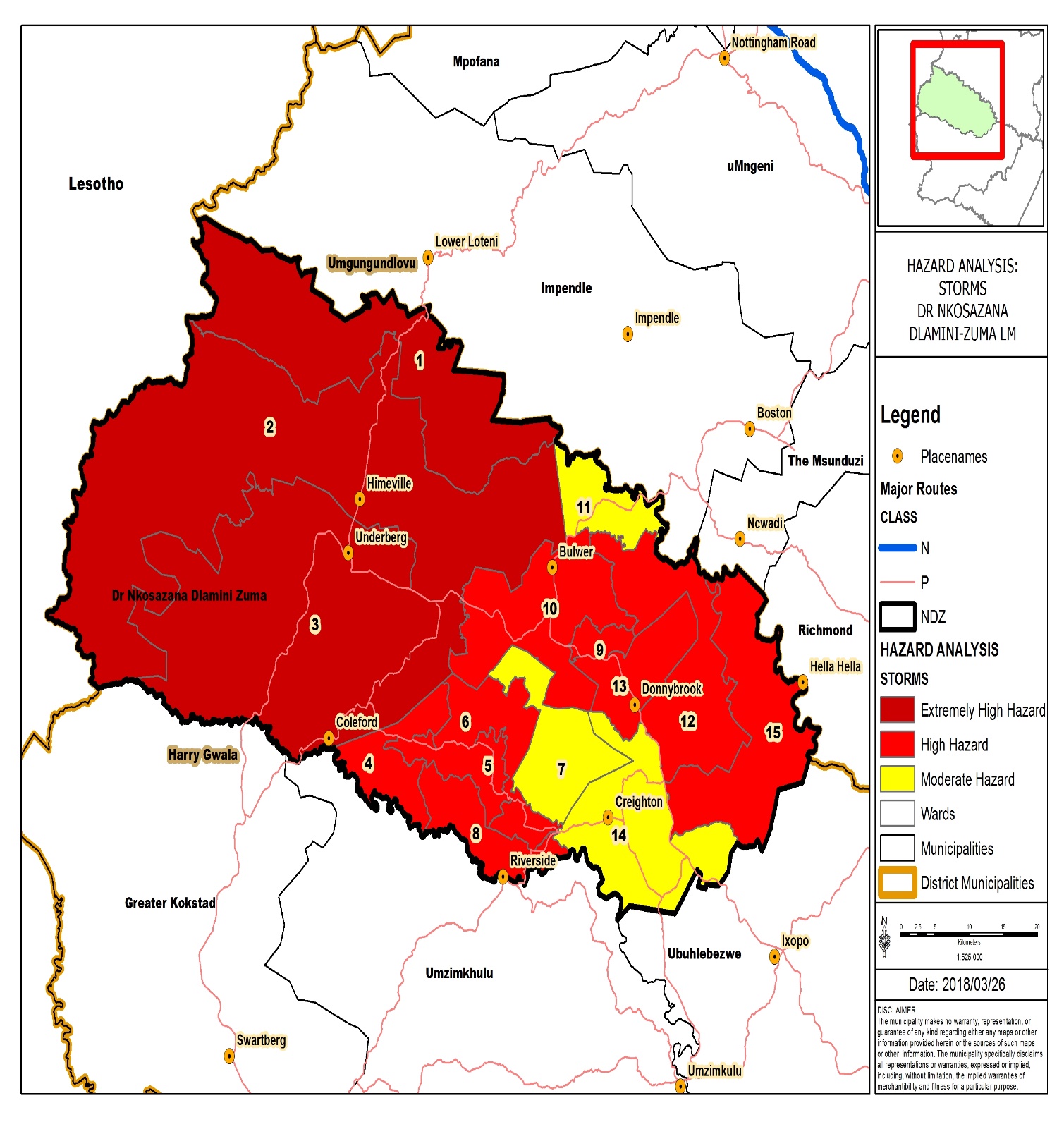 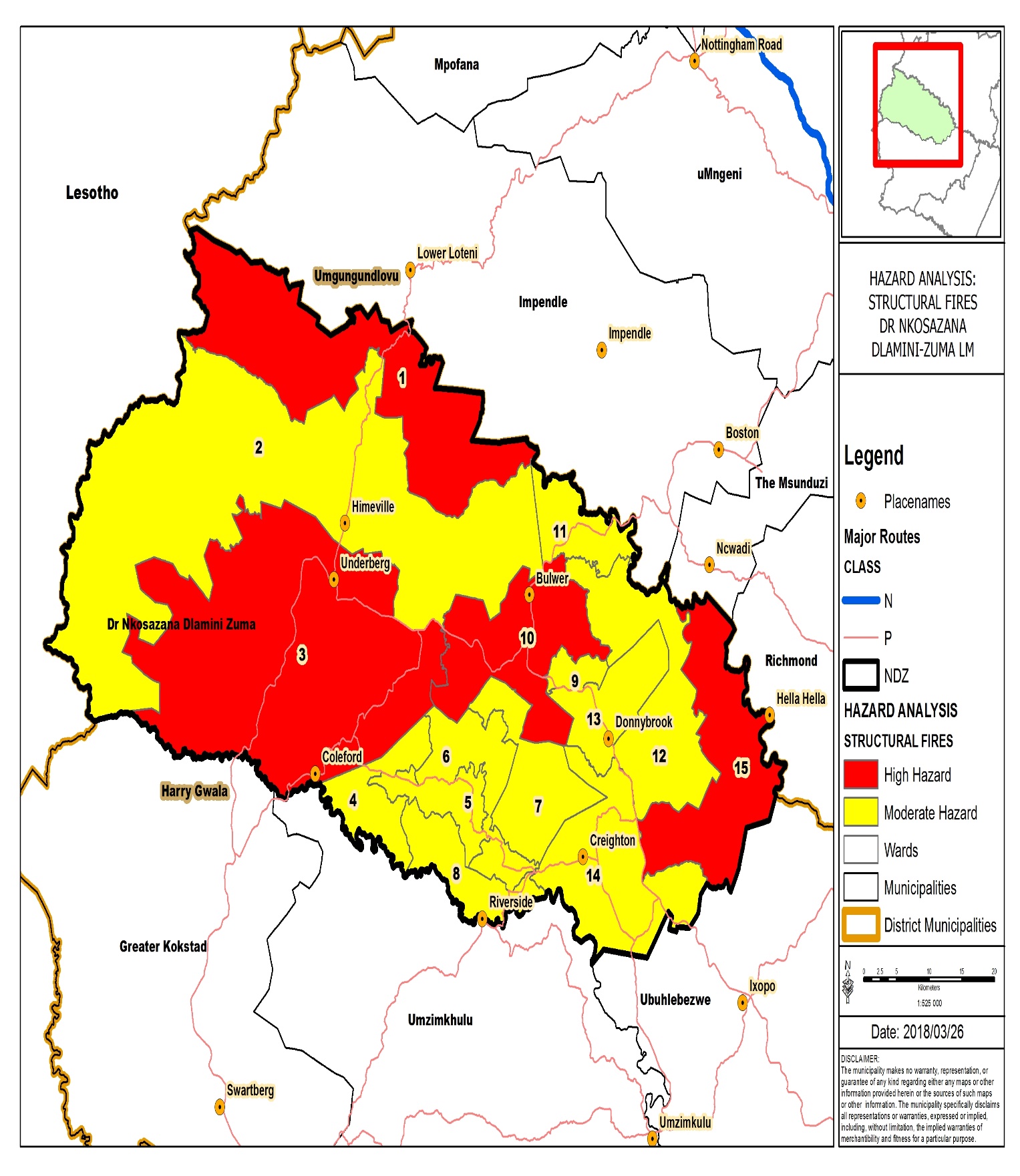 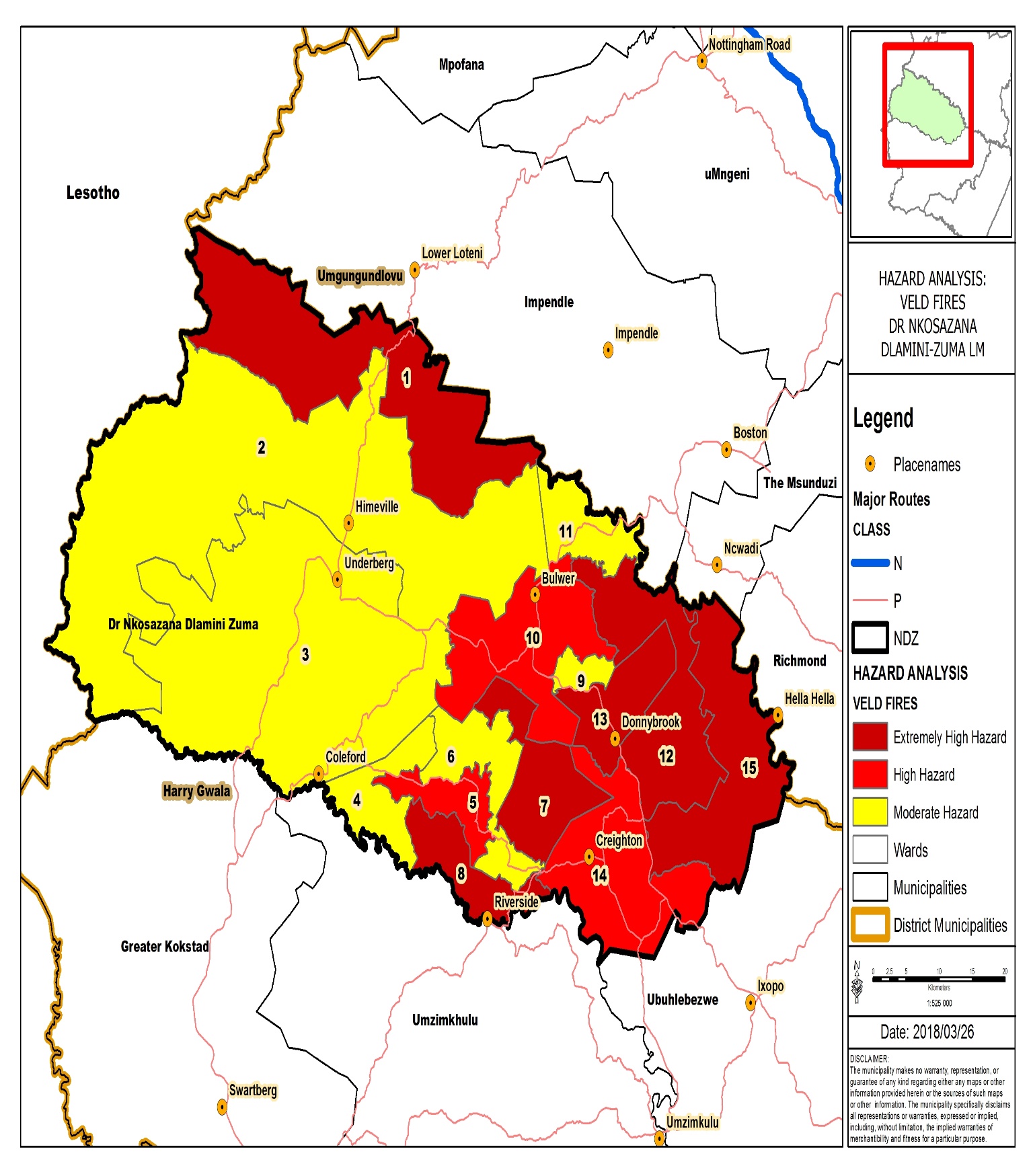 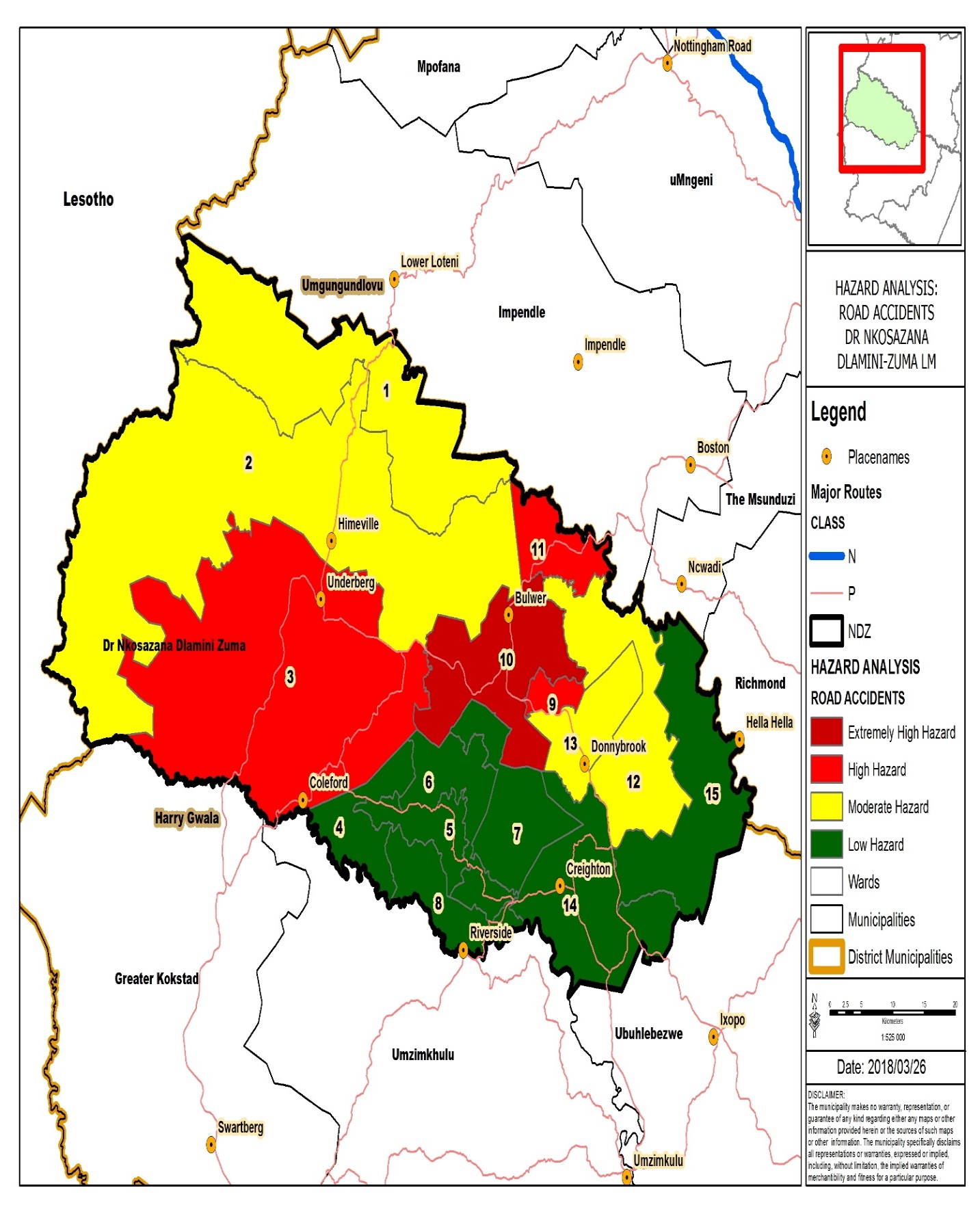 3.2	DISASTER MANAGEMENT PLACES OF SAFETY (SOCIAL FACILITIES, HALLS AND SCHOOLS)During the risk assessment the municipality also identified the number of halls and schools available in each ward that can be utilized as places of safety should a need arise wherein major disaster incidents and/ or disasters warrant that; residents or victims of such disasters can be evacuated to ensure their safety. Such halls and schools can be utilized to accommodate residents for a duration that will be determined by the disaster management officials, acting in conjunction with the Joint Operations Centre and management.  3.3	DISASTER INCIDENT MAPPINGThe municipality will be soon, be starting with the mapping of disaster incidents, as part of ensuring that, every incident that occur GPS coordinates are taken to indicate a historical occurrence of such an event.Such incident mapping will be very useful in the future on the basis that, risk assessment will be informed by historical recorded and reliable data, which shall pin point exactly where the incidents occurred specifically.A GPS unit was procured for the sole purpose to map incidents mapping, one should also acknowledge the Geographical Information Systems (GIS) unit, at COGTA for assisting with training on such incident mapping. In the financial year 2019/ 2020, more GPS gadgets will be procured to ensure that each official/ group of officials conducting disaster assessment do have one.The Disaster Management and Fire Fighters personnel will be trained on how to utilize the GPS unit and all of them are expected to utilize it.  This makes it easier whenever an incident has occurred on the basis that such data is collected on site, immediately, and such is thereafter captured into the system in terms of filling the beneficiary list which is later submitted to the district municipality and thereafter to the provincial disaster management center (COGTA).3.4. KEY PERFORMANCE INDICATORSDisaster Risk Profile in placeDisaster Risk profile spatial Mapping Disaster Management Places of Safety IdentifiedDisaster Incident Mapping to be done as soon as a Geographical Information System Officer is employedKEY PERFORMANCE AREA 34.1 DISASTER RISK REDUCTION Dr. Nkosazana Dlamini Zuma Municipality takes the issue of disaster risk reduction very seriously, and this is evident in terms of the development that takes place in the municipality. In ward 6 the municipality has erected a pedestrian bridge to prevent the community from being washed away by floods in summer in case they are realized.Such bridge also assists scholars when they go to school to easily cross the river without wetting themselves in the river.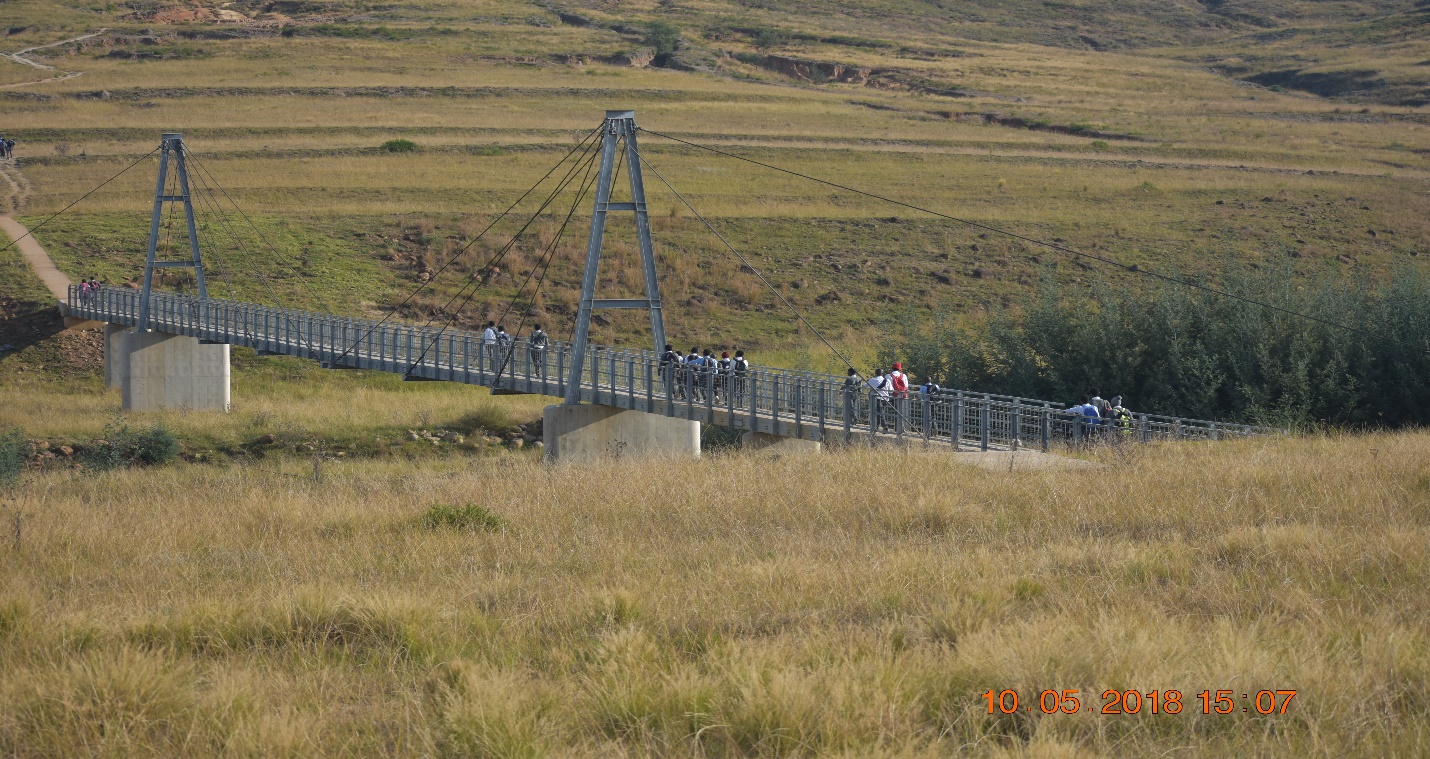 Pedestrian Bridge in Dr. Nkosazana Dlamini Zuma Municipality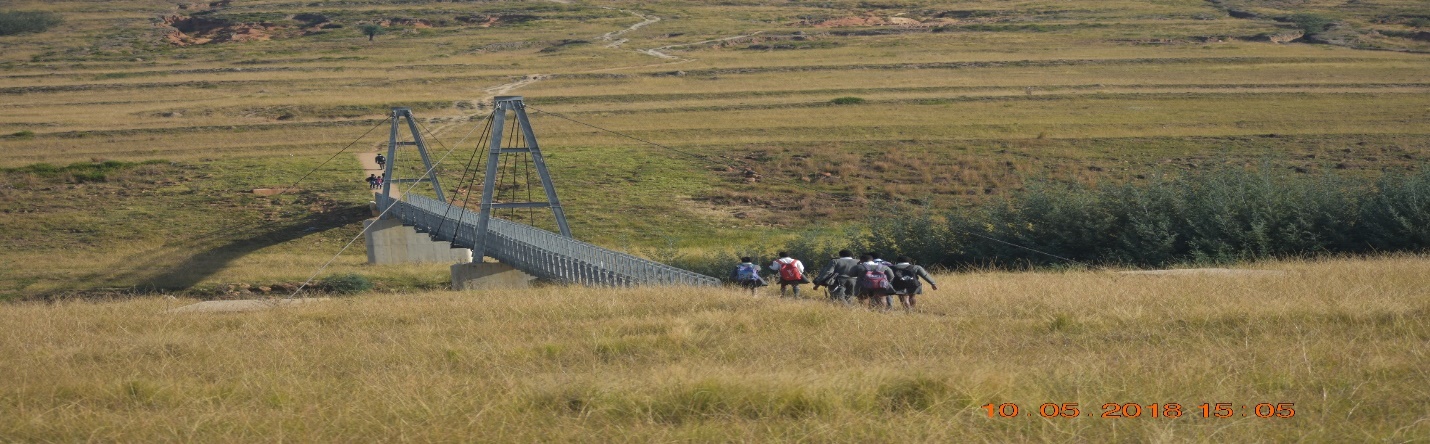 MAJOR HAZARD INSTALLATION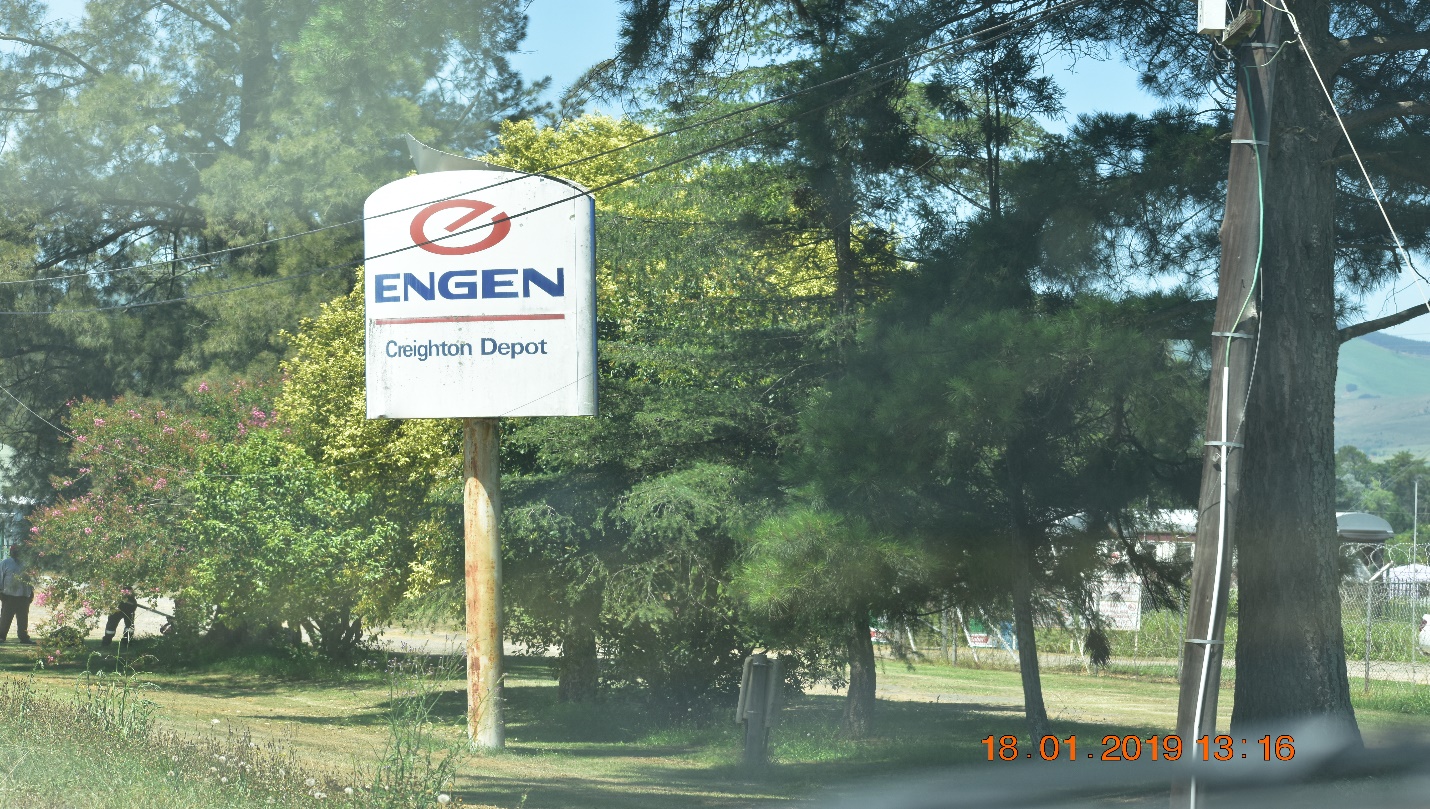 Creighton Engen Depot 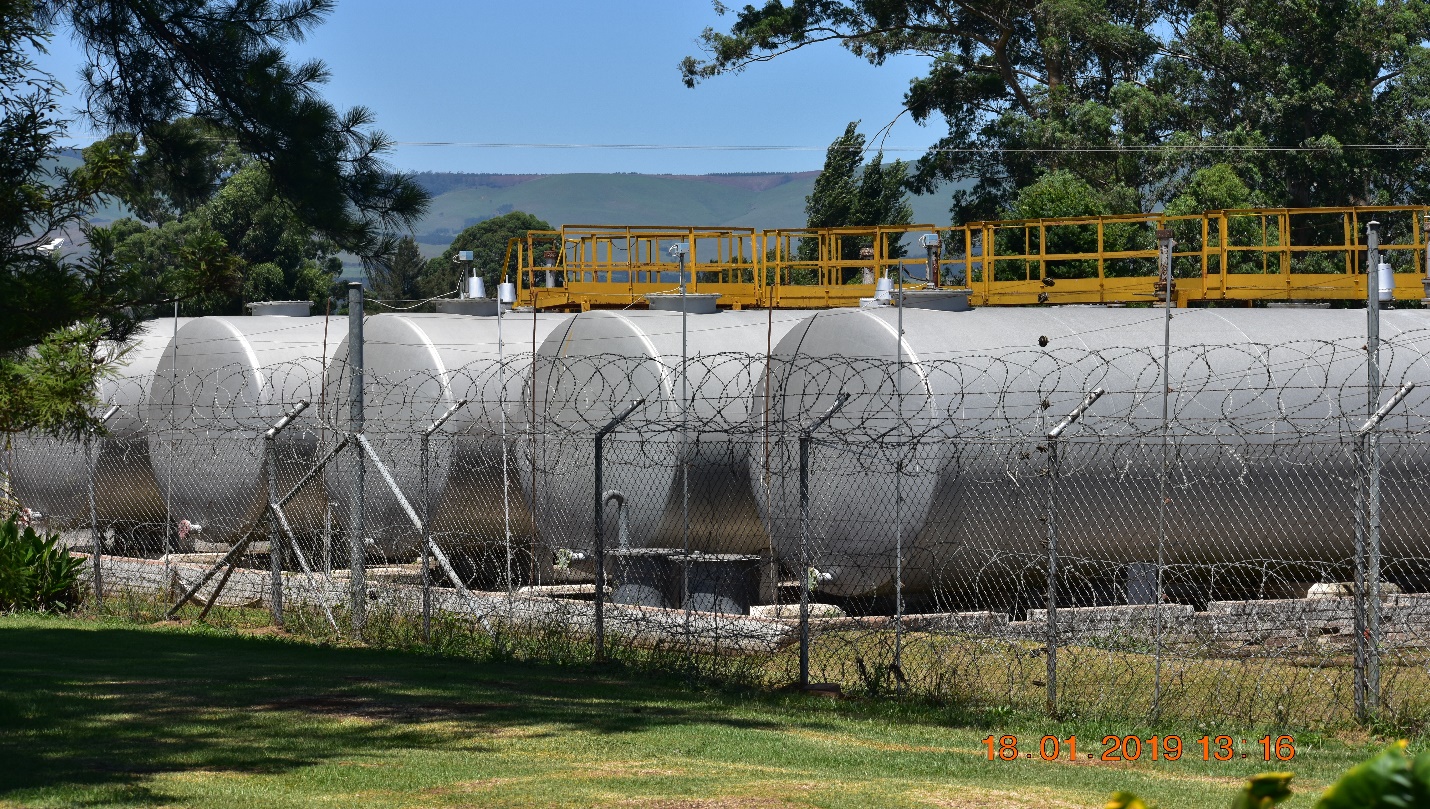 Creighton Engen Depot 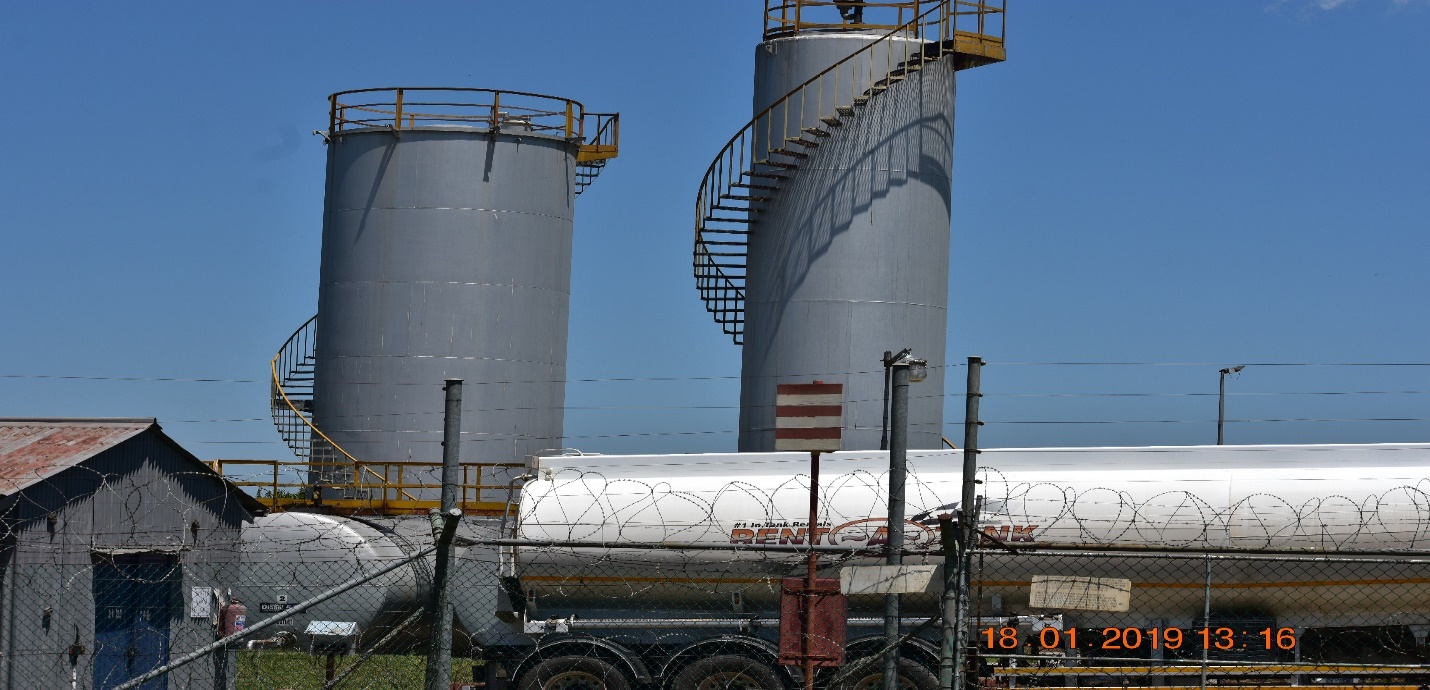 Creighton Engen DepotIn Creighton, there is an Engen depot which is classified as a Major Hazard Installation, in line with the major hazard installations regulations. The risk assessment for the facility was conducted in 2017 and hence it is valid for a period of five (5) years from the 06 October 2017.The depot consists of the following tanks utilized to store fuel:Tank Farm ATank 1 – 82 m cube horizontal diesel tankTank 2 – 82 m cube horizontal diesel tankTank 3 – 82 m cube horizontal paraffin tankTank 5 – 203 m cube vertical diesel tankTank 6 – 82 m cube vertical diesel tankTank Farm BTank 1116 – 82 m cube horizontal 95 ULP tankTank 899 – 82 m cube horizontal 95 ULP tankTank 869 – 82 m cube horizontal diesel tankTank 868 – 82 m cube horizontal diesel tankTank 867 – 82 m cube horizontal diesel tankCATAGORIZATION OF MATERIALS ON SITE AS PER SANS 10228:2003 CLASSES OF DANGEROUS SUBSTANCESAs part of compliance with the major hazard installation regulations, Creighton Engen Depot submitted to the municipality a risk assessment document outlining the risks involved on the site. Furthermore, the document contains risk prevention and mitigation strategies and outlines the procedure to be followed when during an emergency. DISASTER RISK REDUCTION PROJECTS4.2	KEY PERFORMANCE INDICATORSDisaster Risk Reduction Projects and Programmes put in place and implemented.Below is a template showing the budget for Dr. NDZ municipality to implement disaster management in terms of the fiscal year 2019/2020.DEALING WITH SNOWOne of the highest risks within the area of jurisdiction of Dr. Nkosazana Dlamini Zuma municipality is the prevalence of snow in winter on our roads and the R 617 that links Greater Kokstad and Pietermaritzburg.The Sani Pass road the leads to the border post also experience closure in cases where the snow is experienced. It is therefore of paramount importance that, the municipality and other relevant stakeholders react swiftly to remove the snow on the roads to allow traffic flow to be normal.Road closures have a negative impact on the economy and to tourists as well given the fact that, Underberg and Himeville are tourists destinations.While the realization of snow also has got a very good turnover of spinoff in terms of tourists coming to the area, but the roads must be cleared to ensure that tourists reach their destinations.To deal with the snow the municipality and the department of transport in the area have got the following equipment:KEY PERFORMANCE AREA 45.1 RESPONSE AND RECOVERY	Disaster response and recovery includes all necessary measures to provide immediate/ emergency assistance to the affected people of Dr. Nkosazana Dlamini Zuma municipality, by undertaking search, rescue and evacuation. It is very important to fully understand what must be done during a state of a disaster to assist those affected effectively to recover from the effects of a disaster incident and/ or disaster.Immediately after a disaster has occurred, a joint operations centre is always, activated by the municipality in consultation with the district municipality, which shall ensure an integrated response effort by all relevant stakeholders.Relevant response teams are very crucial to prevent any unnecessary secondary disaster incidents at the scene of the disaster and/ or disaster incident. Dr. Nkosazana Dlamini Zuma municipality has a compliment of personnel responsible for disaster management and fire services is in place with expertise, including departmental and/ or sector department’s employees representing different functionaries that are activated whenever there are disaster incidents/ disasters. The following activities take place during and/ or after the occurrence of a disaster inter alia:Monitoring and evaluation of hazardous and potential disastrous incidents Possibly declaring a state of disaster Activating and implementing contingency or response plans, developed as part of planning and mitigationInforming other relevant disaster risk management role players and institutions, such as the Harry Gwala District Disaster Management Centre, Sector Departments, KwaZulu Natal Provincial Disaster Management Centre and the National Disaster Management Centre. Deploying response resources to the scene Managing and distributing the resources deployed accordingly.Monitoring of disaster intervention activities Reporting and recording of decisions I)           “Post-mortem" analysis to improve systems, plans and methods Reporting and recording of decisions Outcomes:  Response actions Reports and lessons learn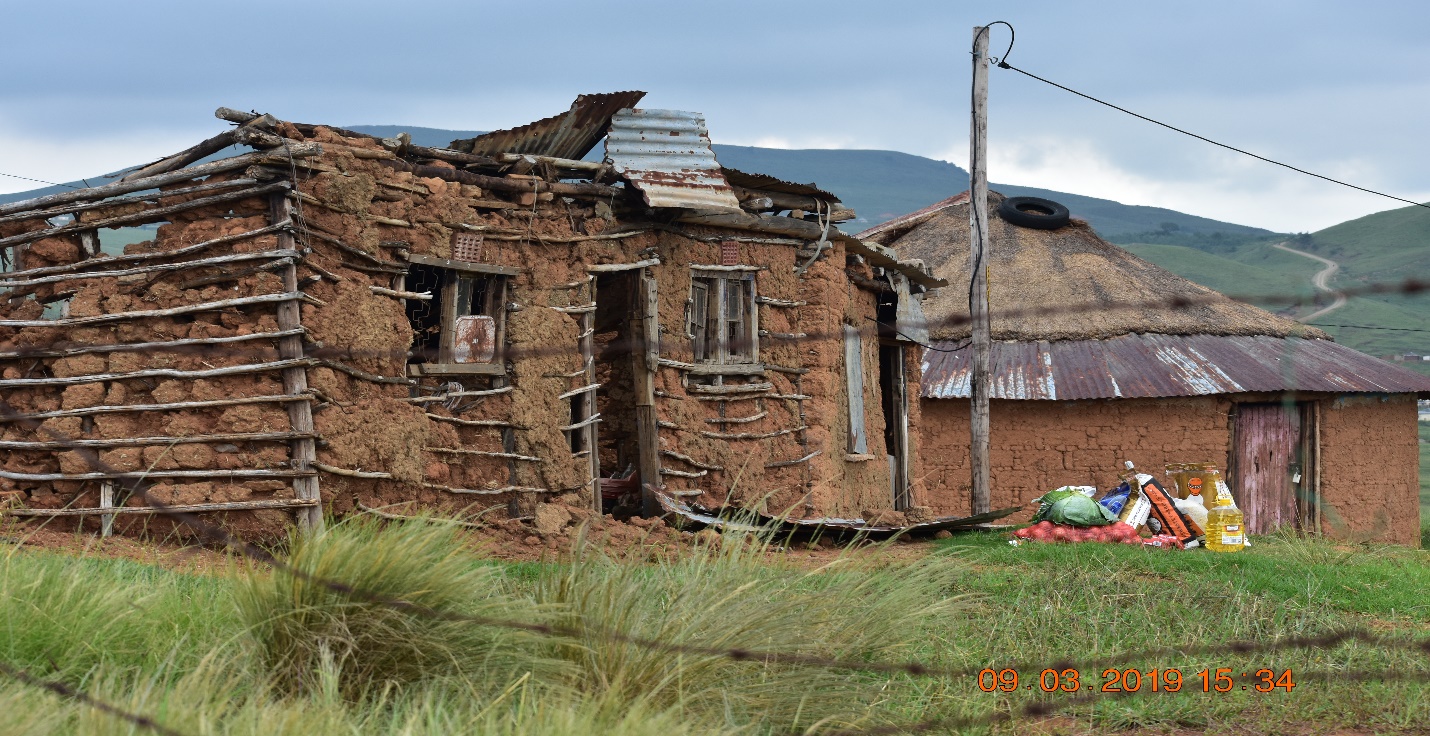 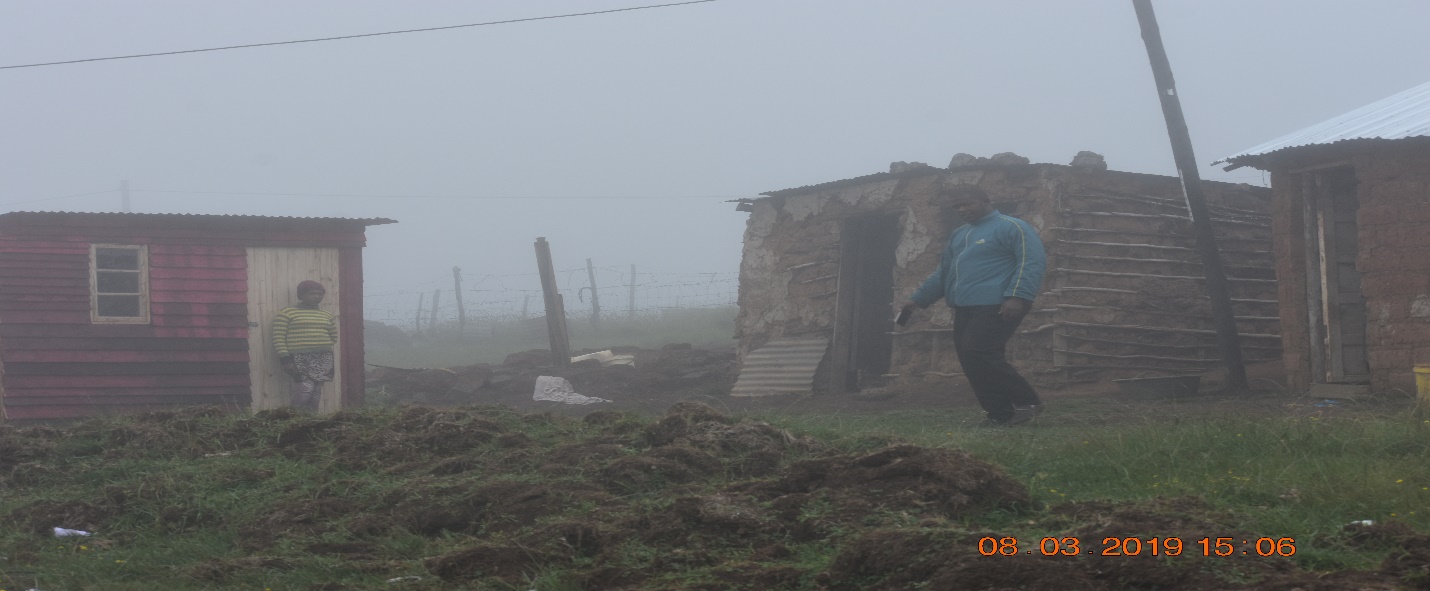 Emergency Response with an emergency house after a heavy storm in Bulwer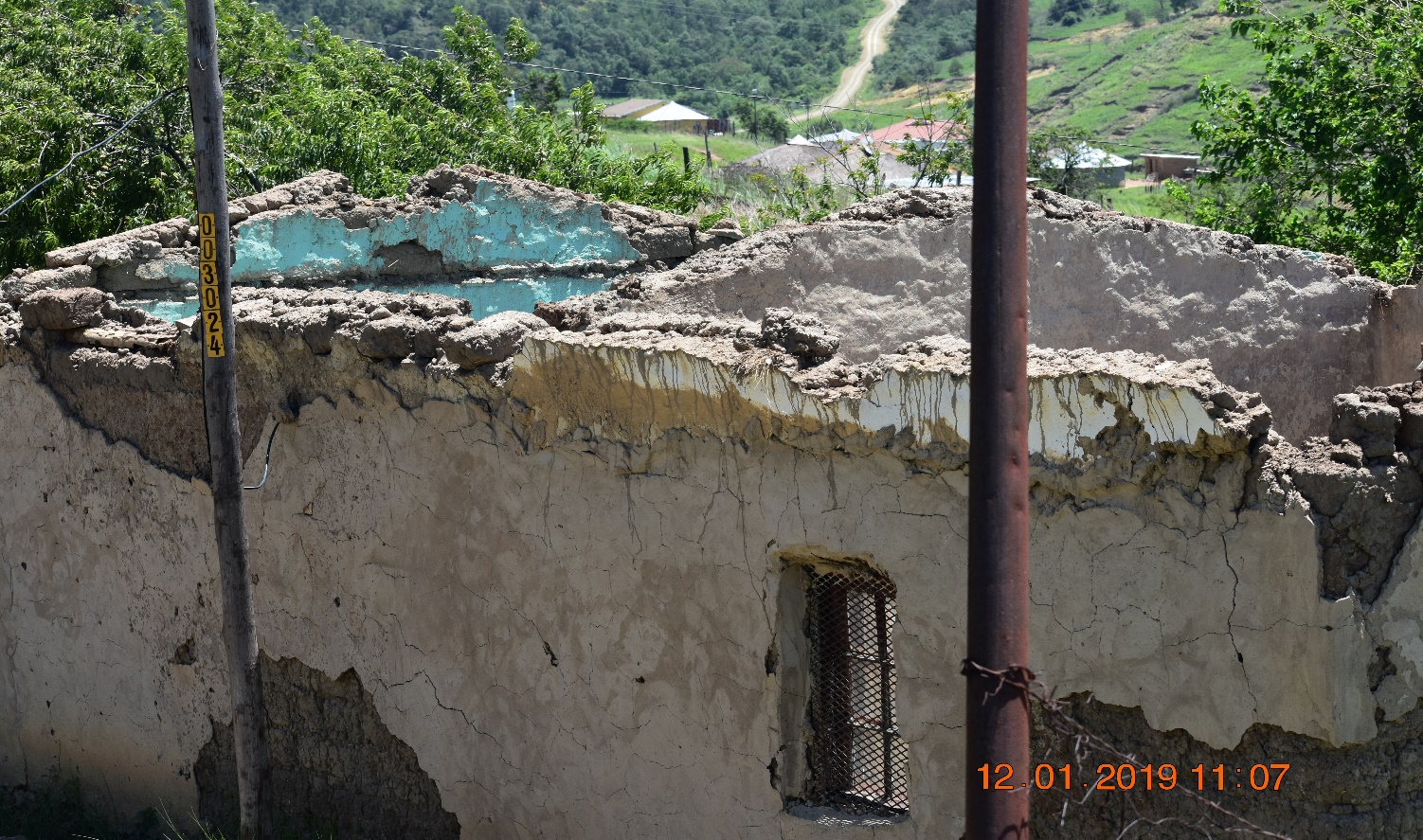 House its roof blown away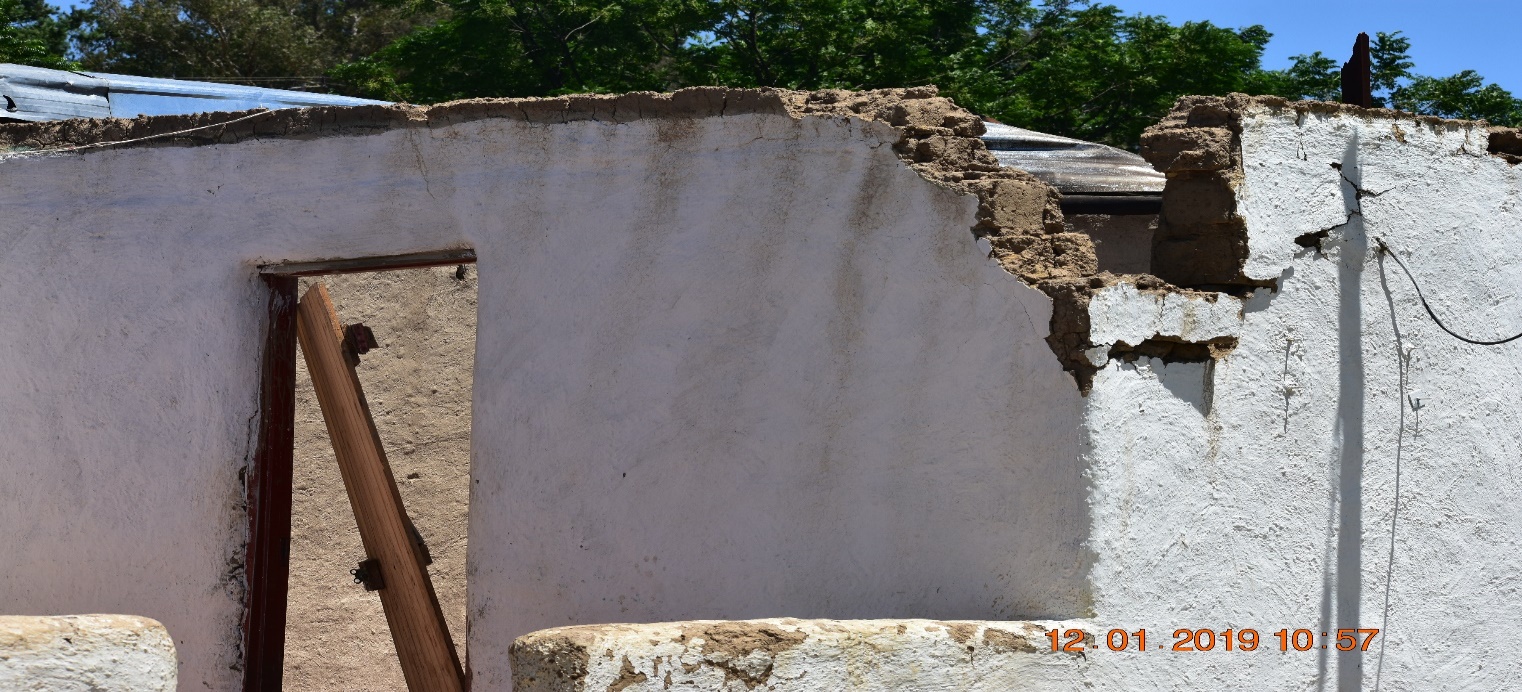 Roof blown away by wind 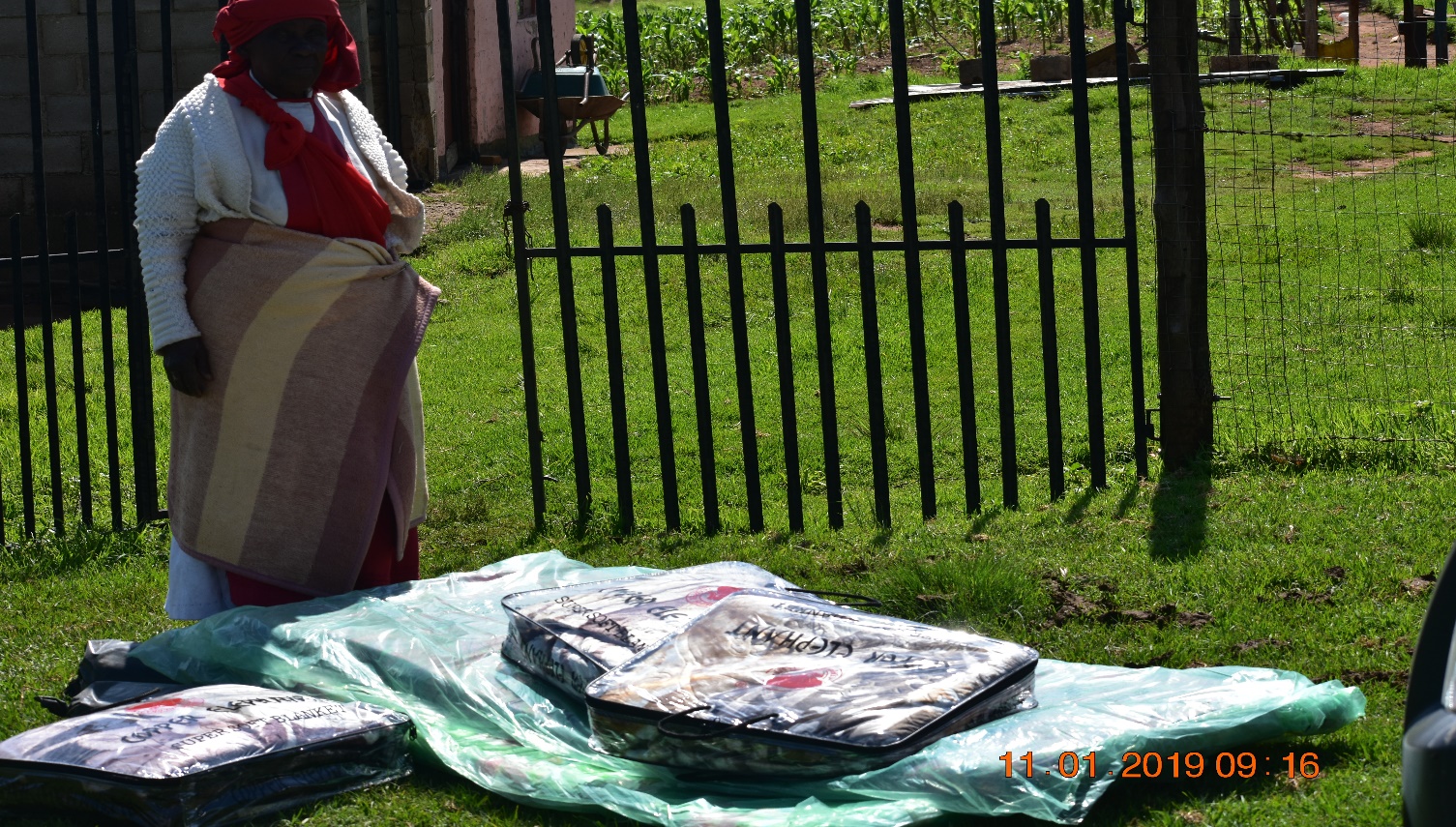 Victims of a disaster incident receiving their relief5.2	KEY PERFORMANCE INDICATORMechanisms are in place to ensure proper response and recovery takes place swiftlyList of all relevant stakeholders responsible for disaster management is in place5.3 RELEVANT STAKEHOLDERS REPRESENTATIVES FOR RESPONSE AND RECOVERY6.ENABLER 1 INFORMATION MANAGEMENT AND COMMUNICATION SYSTEMThe municipality has put mechanisms or a system in place within the disaster management unit, to ensure that, information is managed, processed and transferred where necessary to other disaster management stakeholders. Such systems are as follows: EARLY WARNING SYSTEMSThe municipality considers the issue of early warning systems very seriously and hence it receives such from the South African weather board, provincial disaster management centre and the district municipality.Whilst the system works very well but, it is equally important to be very vigilant when such is cascaded to the community as skilled people would need to be identified to receive the early warnings and digest same before taking actions.Currently, the early warnings are received, processed by the municipality, and be shared amongst disaster management unit personnel and other stakeholders to be alert for any reported adverse weather conditions to respond as soon as it is necessary in case of any eventualities.Enabler 2 Education, Training, Public Awareness and ResearchIn line with the Disaster Management Act (Act 57 of 2002), section 44 (h), the municipality promotes capacity building, training and education including at schools in the municipal area. Furthermore, the municipality conducts continuous disaster management awareness campaigns and training in the following areas:Community levelSchoolsClinicsHome Affairs OfficesHospitalsIntegrated Community Safety Awareness Campaign held at Khukhulela Community Hall in ward 5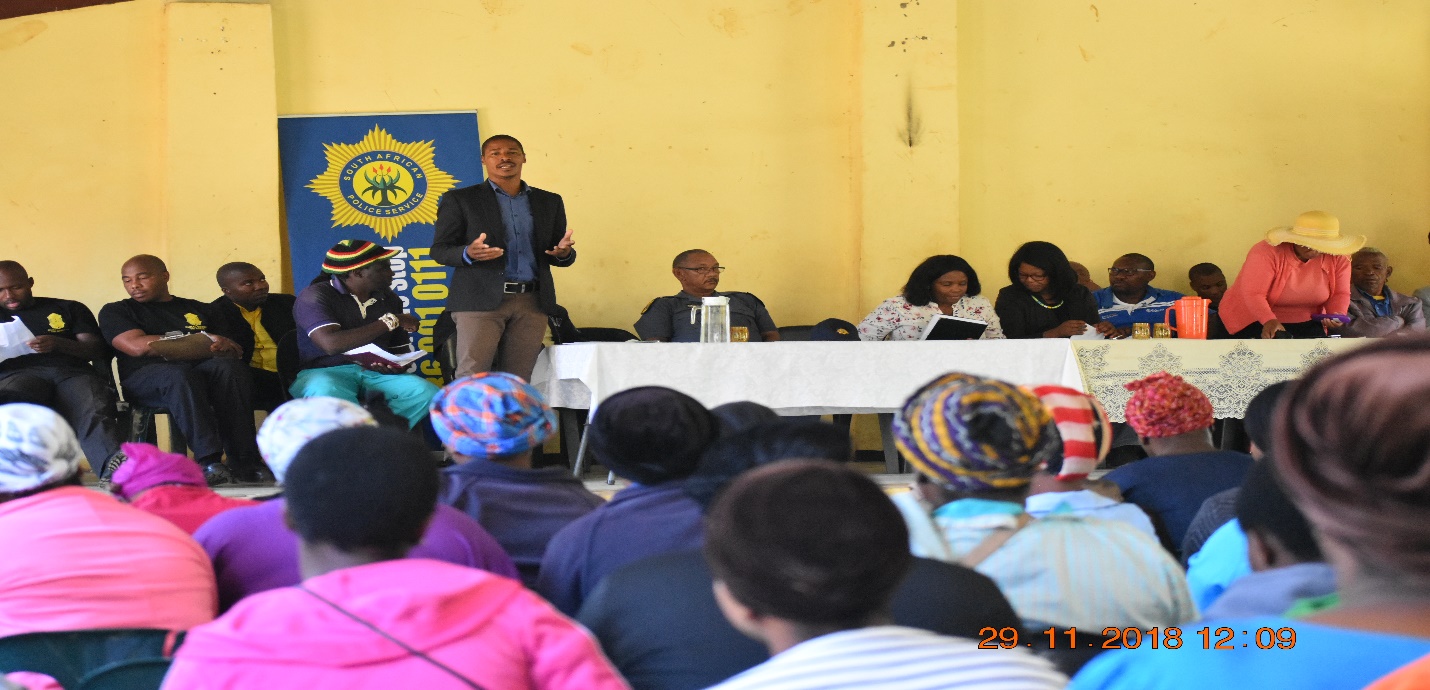 SCHOOL AWARENESS CAMPAIGNS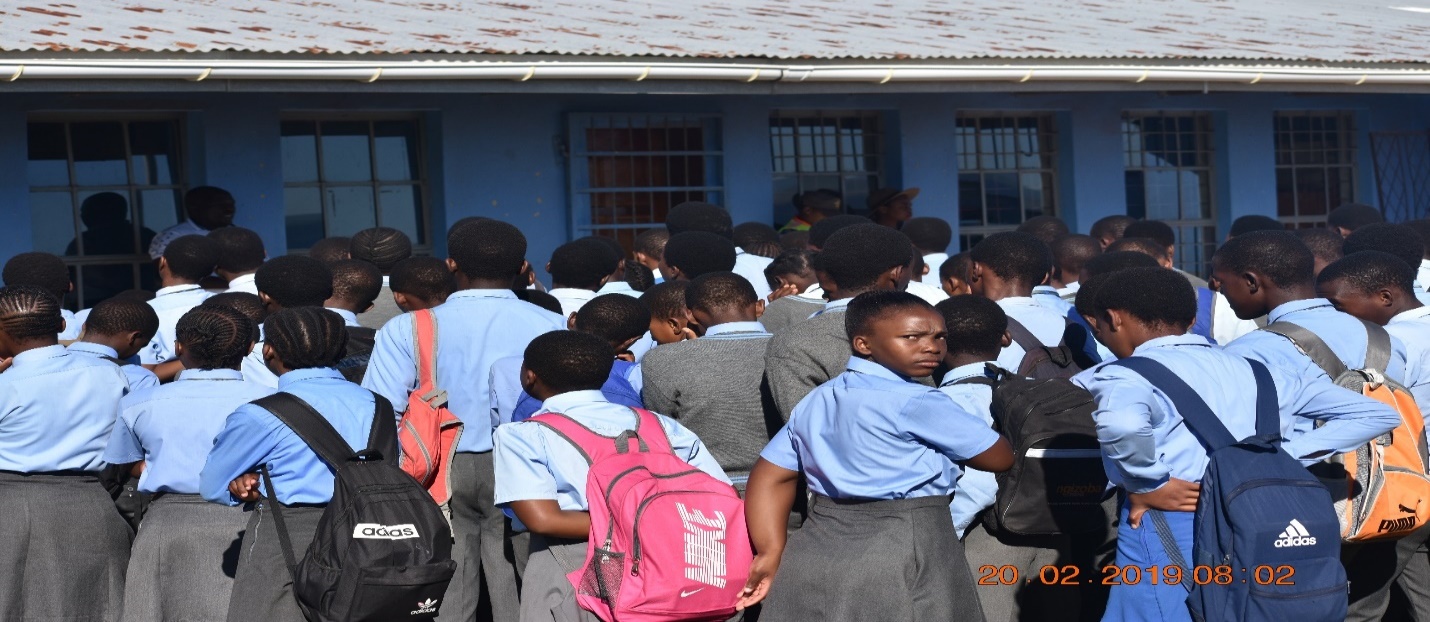 AWARENESS CAMPAIGN IN ONE OF THE SCHOOLS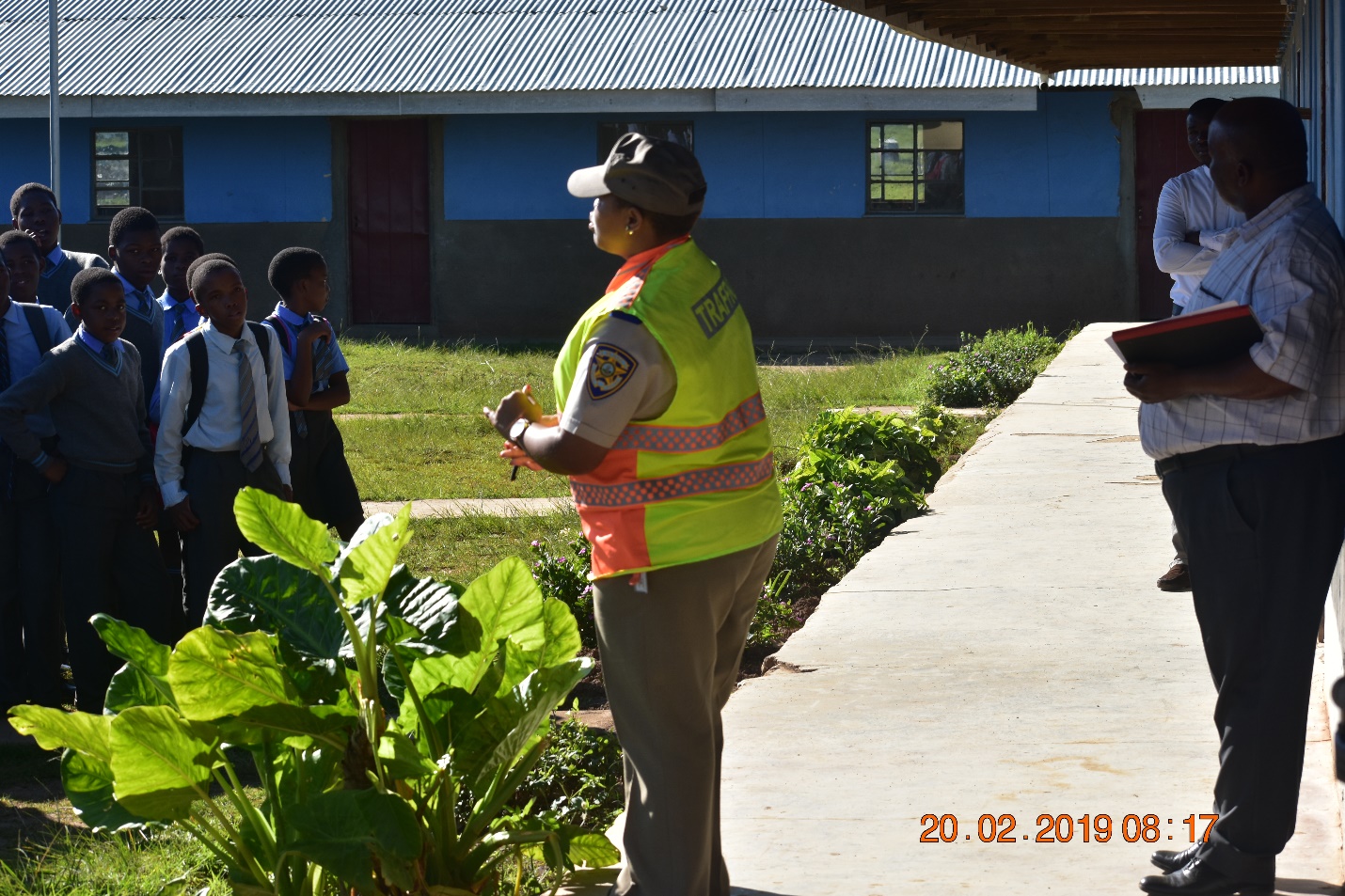 ENABLER 3 FUNDING ARRANGEMENTS FOR DISASTER RISK MANAGEMENT The municipality, from the fiscal year 2018/2019 has started prioritizing disaster management budget, for both proactive and reactive disaster management initiatives for the purposes of ensuring that, it complies with the requirements of the Disaster Management Act (Act 57 of 2002) as amended from time to time. INTERNAL FUNDINGDr Nkosazana Dlamini Zuma municipality, is currently funding disaster risk management programmes and projects from its own internal funding in terms of the current and medium-term expenditure framework. In the financial year 2018/2019, the municipality reserved in the budget an amount of two million and five hundred thousand Rands to procure a fully equipped fire truck.GOVERNMENT FUNDINGThe municipality also receives equitable share, from national treasury in terms of the Division of the Revenues Act (DoRA), which funds are then divided in accordance to the needs of the community of Dr. Nkosazana Dlamini Zuma municipality, in line with the approved IDP.    There are also funds such as the Municipal Infrastructure Grants (MIG) that are provided to    
    municipalities to fund infrastructure related projects.    The municipality is currently lobbying for funding to build a fire station   
    that will be strategically positioned to discharge suffice provision of disaster risk managementPRIVATE SECTOR AND NON-GOVERNMENTAL ORGANIZATIONSThe municipality also partner with the private sector and none governmental organizations to play their roles on disaster management programmes, in terms of sponsoring such programmes whenever are implemented.SWOT ANALYSISCLIMATE CHANGECLIMATE CHANGEIn accordance with the oxford dictionary, the term “CLIMATE CHANGE” means changes in the weather, including changes in temperature, wind patterns, rainfall, especially the increase in temperature of the earth’s atmosphere that is caused by the increase of gases especially carbon dioxide (CO2).According to Mr. Paul Polman – CEO Uniliver, climate change can be regarded as the change in average global temperature which increases due to increased “greenhouse gases” emissions in the earth’s atmosphere.There are natural causes that, contribute to climate fluctuation, but industrial practices are behind the recent rapid acceleration in global warming. The demand of ever growing population has led to deforestation, burning of fossil fuels and intensive farming or agricultural activities.The above activities all produce greenhouse gases into the atmosphere. In line with the South African Climate Change Response Plan Implementation, by Judy Beaumont, outlines the greenhouse gases (GHG) profile as follows:
The greenhouse gases such as carbon dioxide, nitrous oxide, and methane trap heat from the sun instead of radiating it back to space. This then causes the earth’s atmosphere to heat up in what is known as the greenhouse effect.Climate change can ruin food chains and ecosystems and thus putting all species at risk of extinction. When global warming occurs, sea levels rise as glaciers melt, this causes certain regions to more at risk of heat waves, drought as it is witnessed in South Africa, flooding and other natural disasters.Once again it is of paramount importance to fully understand the distinction between climate change and global warming although the terms are very much related. Whilst the term global warming is used to describe the current increase in the earth’s average temperature, climate change refers to global changes in temperature but also to changes in weather patterns. Global warming is a worldwide phenomenon whilst climate change can be seen at global, regional and/ or even more at local scales.10.2 CLIMATE CHANGE EFFECTSClimate change effects are as follows:Increased floodingExtended droughtsFrequent heat and cold wavesStrong storms, cyclones and hurricanesLoss of biodiversityOcean acidificationRise in global sea levelsWidespread melting of snow and ice around the worldNegative Health ImpactsIn the past year or so, the Dr. Nkosazana Dlamini Zuma Municipality experienced drought in some parts of its area, which is a very slow onset kind of a catastrophe. As this is believed to be associated with climate change and global warming which to a certain extent result in adverse weather conditions. A shift has been noticed on patterns of rainfall being delayed in some areas whilst in other areas such rain is seen to be taking place more often. From December 2016, the municipal area has received some rain, but that does not imply that the municipal area is already out of the red in terms of drought, since it is not known during the winter season whether the rains currently received now will be able to sustain the communities in the area.The effects of climate change are also witnessed through the following:Grazing land becoming erodedLivestock dyingCrops damaged Water vanishing from dams because of no rainfall, although has improved a little bitAdverse weather conditions realized resulting in catastrophic conditions.10.3 SYNOPSIS OF THE AGRICULTURAL SECTOR IN NDZ	Dr. Nkosazana Dlamini Zuma Municipality is more agricultural as compared to industrial activities and hence its contribution to GHG could be through agriculture, waste and emissions from the transport industry.Agricultural landscape in the municipal area is spread according to the following categories:Subsistence agricultureEmerging agricultureCommercial agricultureSubsistence and emerging farming is mostly done by black farmers whilst on the other hand white farmers specialize on commercial farming. Subsistence farmers are numerically the highest in the municipal area but have the lowest agricultural output.Commercial farmers are mostly found in Underberg and surroundings, wherein milk farming is dominant.  Timber farming is one of the most dominant in the area, with timber farming extending from the Creighton area all the way to Underberg.  The following crops are also produced: MaizePasturesPotatoesTomatoesCabbagesMostly the above activities, fertilizers are utilized to enhance the growth and stability of crops whilst on the other side insecticides are also utilized to prevent insects from destroying crops.Most of the farmers employ local people to work in the farms, which therefore contribute to reducing the rate of unemployment in the area.10.4 RESPONSE ON ISSUES OF CLIMATE CHANGEWHAT IS ECOSYSTEM BASED DISASTER RISK REDUCTION?The United Nations Environmental Programme and Centre for Natural Resources and Development defines, ecosystem-based disaster risk reduction (Eco-DRR) as the sustainable management, conservation and restoration of ecosystems to reduce disaster risk, with the aim to achieve sustainable and resilient development (Estrella and Saalismaa,2013). Well-managed ecosystems, such as wetlands, forests and coastal systems, act as natural infrastructure, reducing physical exposure to many hazards and increasing socio-economic resilience of people and communities by sustaining local livelihoods and providing essential natural resources such as food, water and building materials.Environment and disasters interact with each other in several ways. Disasters cause massive damage to the environment, while degraded environments exacerbate disaster impacts. Responding to disasters often leads to additional environmental impacts, while investments in sound environmental management, especially in disaster prevention and post-disaster recovery stages, can reduce disaster risks and thus contribute to a more resilient and sustainable development. Climate change will likely exacerbate disaster impacts, while environmental management solutions are increasingly being applied for adaptation to climate change.The close inter-linkages between sound environ-mental management, climate change impacts and disaster responses require a more systematic and comprehensive approach to disaster risk management, which in the past has mainly been reactive rather than preventive, engineering focused rather than based on planning and use of natural landscape features to prevent disaster risks.10.5 ENVIRONMENTAL MEASURES FOR ECOSYSTEM BASED DISASTER RISK REDUCTION
Dr. Nkosazana Dlamini Zuma municipality is conversant with issues of environmental management, and hence does all in its power to protect the environment and thus reducing the vulnerability of such environment from the impacts of disasters. The following projects are implemented as part of ecosystem-based disaster risk reduction:10.6	FORESTS PLANTATIONSAs indicated above, in the municipal area, forest plantations are one of the economic development initiatives in the area. There are huge forest plantations that belong to SAPPI and Mondi that employs several people in the area. While such forests plantations play a crucial role in reducing the vulnerability of the environment, they also act as an anchor of the soil.Such plantations are also amongst rural residential places. Their presence is very important to act as wind breakers during winter seasons when there is a lot of wind and thus reducing the disaster risk of wind to blow roofs of properties. 10.7 WASTE MANAGEMENT The municipality is currently in the process of developing an integrated waste management plan. Within the area of jurisdiction waste burning is discouraged by all possible means and hence collected waste is disposed of in Creighton and Bulwer licensed dump sites where it is covered.In Underberg and Himeville, waste collected is temporarily stored at the waste transfer station situated in Himeville wherein on regular basis such waste is removed from the transfer station to be disposed of in Pietermartizburg.State of the art equipment was procured to ensure effective waste collection, transportation and disposal thereof. The collection of waste prevents it from contaminating the environment, water sources, and wetlands.The towns are equipped with diverse types waste collection equipment for purposes of keeping waste for a temporal period whilst waiting to be collected. The effective waste management collection system is very crucial to reduce the blockages of storm water drains, and thus mitigating the impact of flooding. Unblocked storm water drains allow the free flow of access water.10.8	REHABILITATION OF THE ENVIRONMENTOne of the most important aspects of ensuring environmental sustainability is that of having a strategy to promote rehabilitation of the environment whenever engineering projects have disturbed virgin land. Usually this will be the form part of the conditions to protect the environment whenever an Environmental Impact Assessment is conducted.10.9	TOURISM DISASTER RISK REDUCTION INITIATIVEAs part of tourism promotion in the area a coal locomotive is utilized to ride tourists from one area to the other and hence burning of coal contribute highly to the green gases that affect the environment. When the train is operation on regular basis, black smoke can be seen winding up with the rail to wherever the train is going at the time, hence such smoke has a negative effect to the atmosphere by contributing to the green hose gases.Whilst this initiative contributes positively to local economic development, it is once again imperative to reduce the emissions to acceptable levels as part of disaster risk reduction.10.10 	PROTECTION OF WETLANDSAs part of promoting biodiversity, the wetlands are very of paramount since there are a variety of plant and animal species that habit is such places. In Himeville within the Himeville nature reserve there are two wetlands that are protected in terms of fencing to ensure that nothing sinister happens there.There are varied species that grow and habit in such wetlands.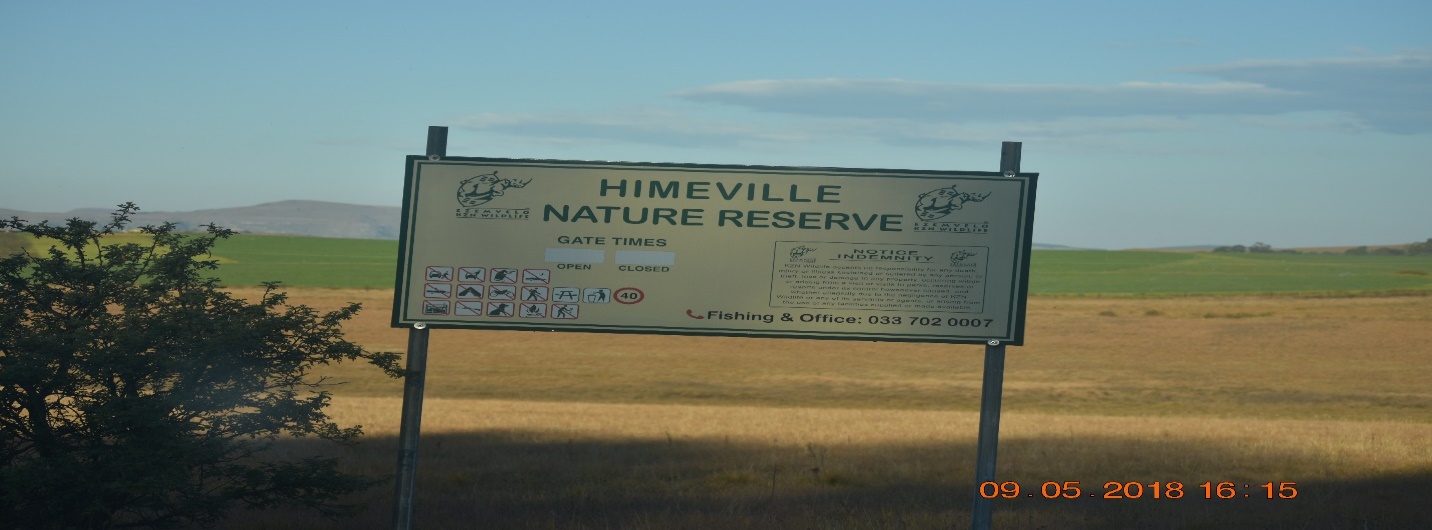 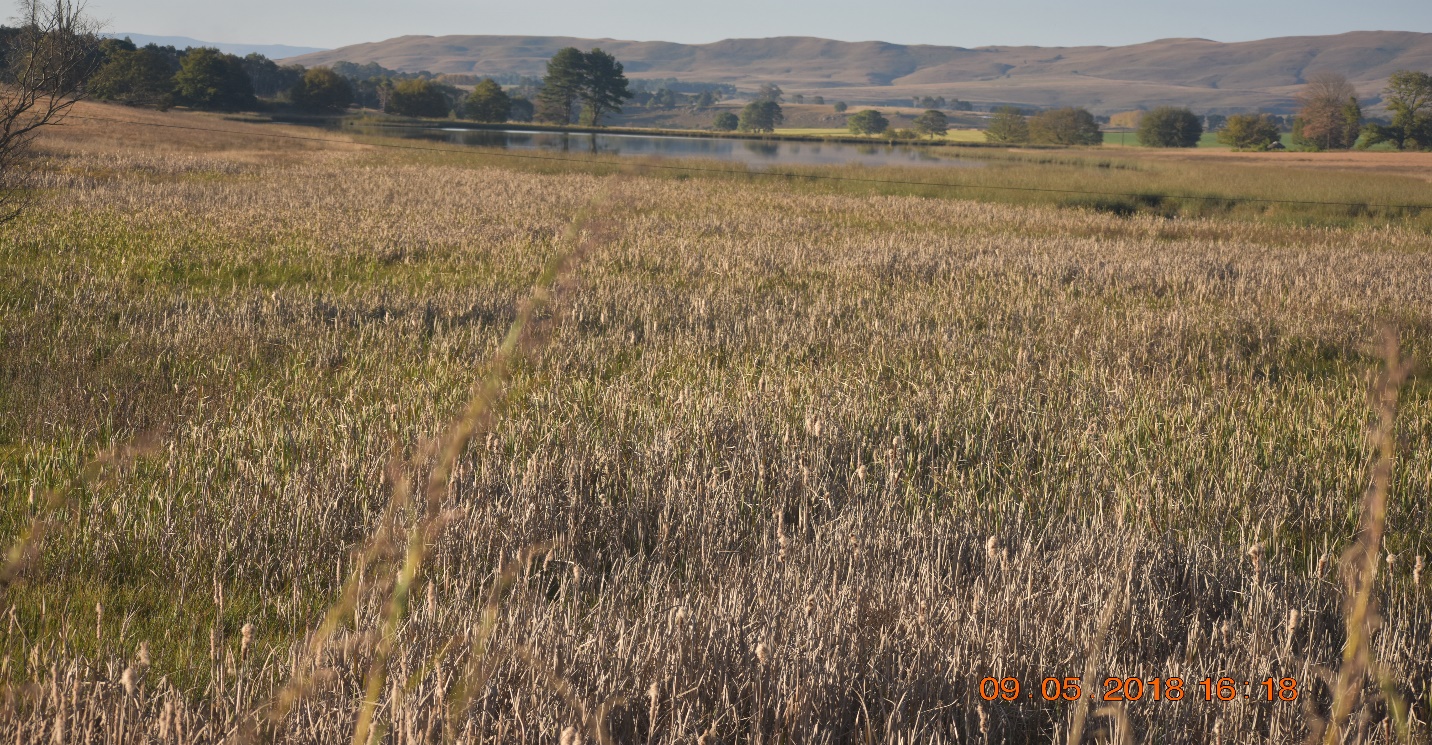 Pictures of the wetland in Himeville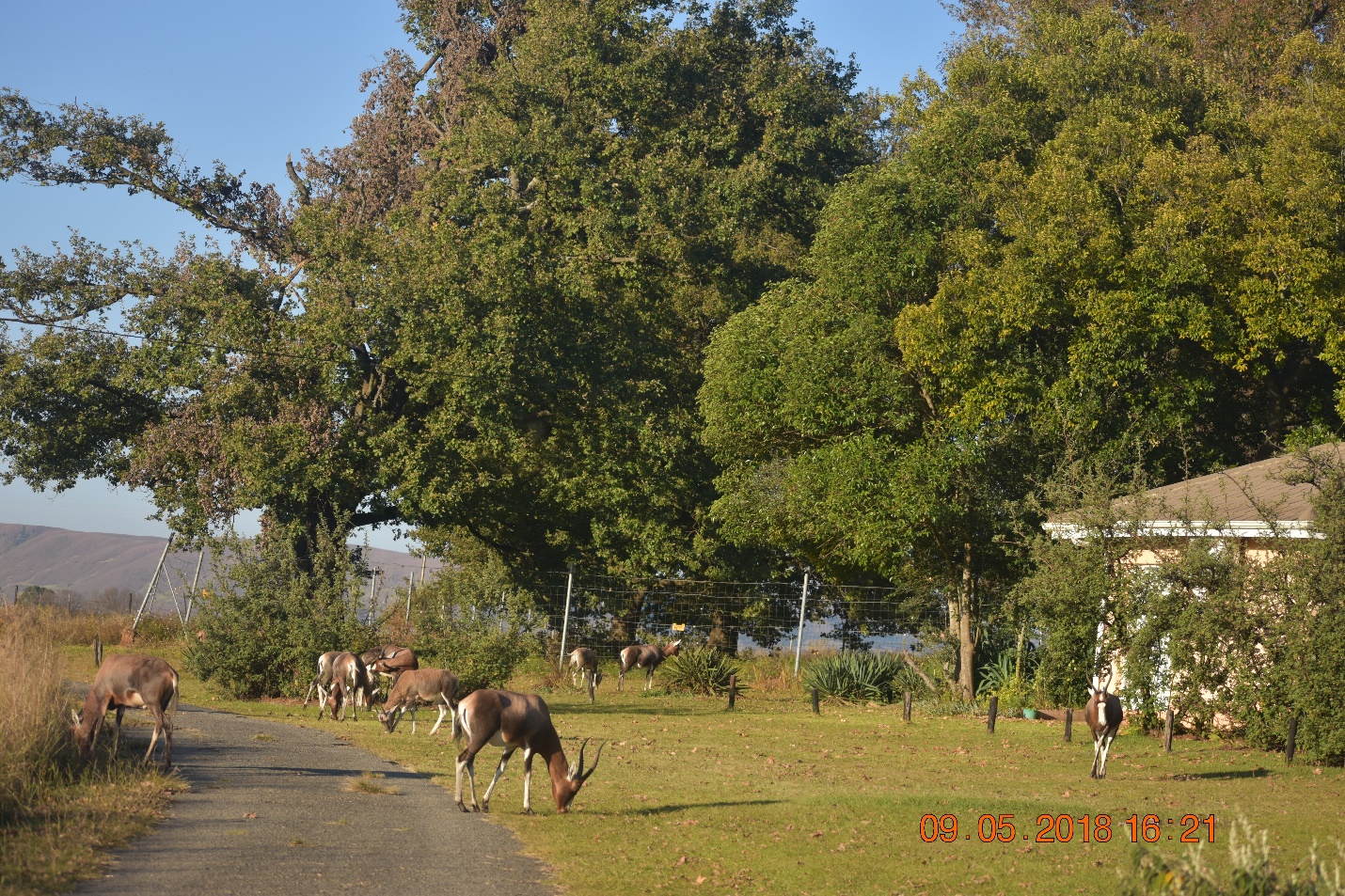 Animals also habiting around the wetland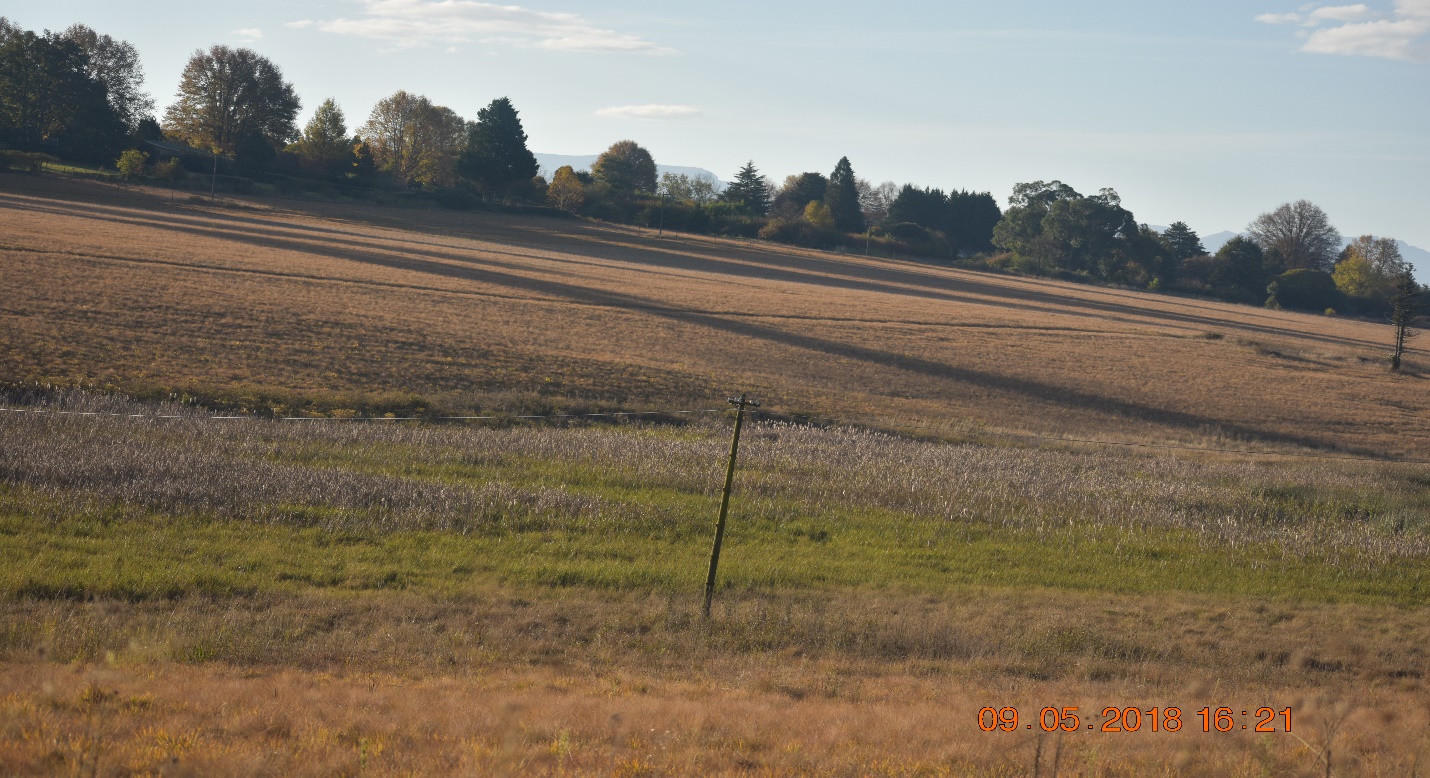 Another part of the wetland10.11   ENERGY SAVINGEnergy is one of the most culprits in terms of contribution to the greenhouses gases wherein it is rated at 83 %. It is therefore of paramount importance for municipalities to engage on initiatives that will ensure energy saving to relieve pressure from the national grid.Dr. Nkosazana Dlamini Zuma Municipality is looking at different infrastructure development models that will ensure minimum usage of electricity and thus promoting greening of our environment. When building halls, they should be such that, they allow more natural illumination as compared to putting more electricity bulbs.The municipality has also undertaken the installation of solar guizers in most of its townships in Underberg and Himeville. Of more interest is that, those that can afford installing such solar guizers in the suburbs are also doing so, to alternatively switch from the electricity grid to the solar electricity.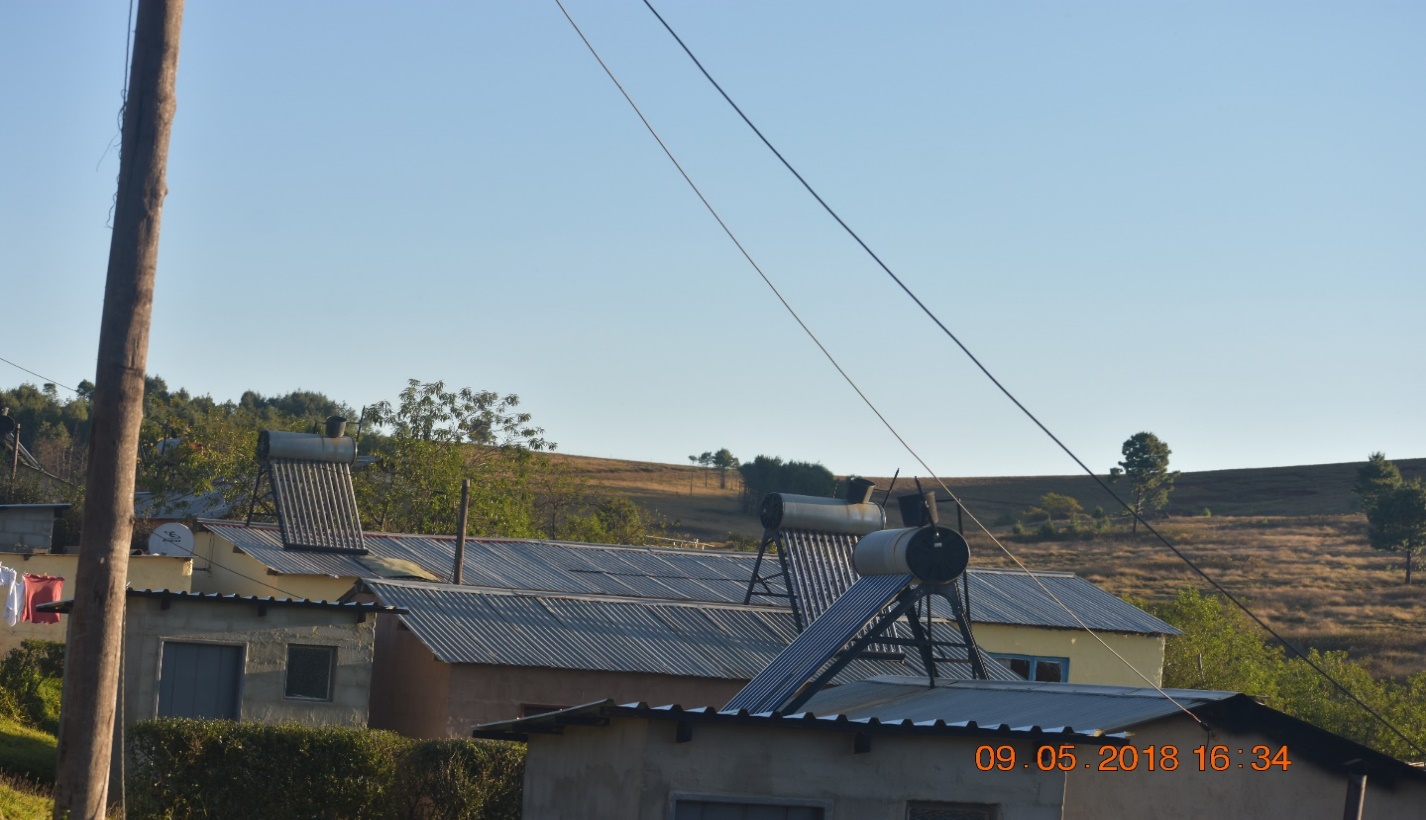 Solar guizers at Himeville Township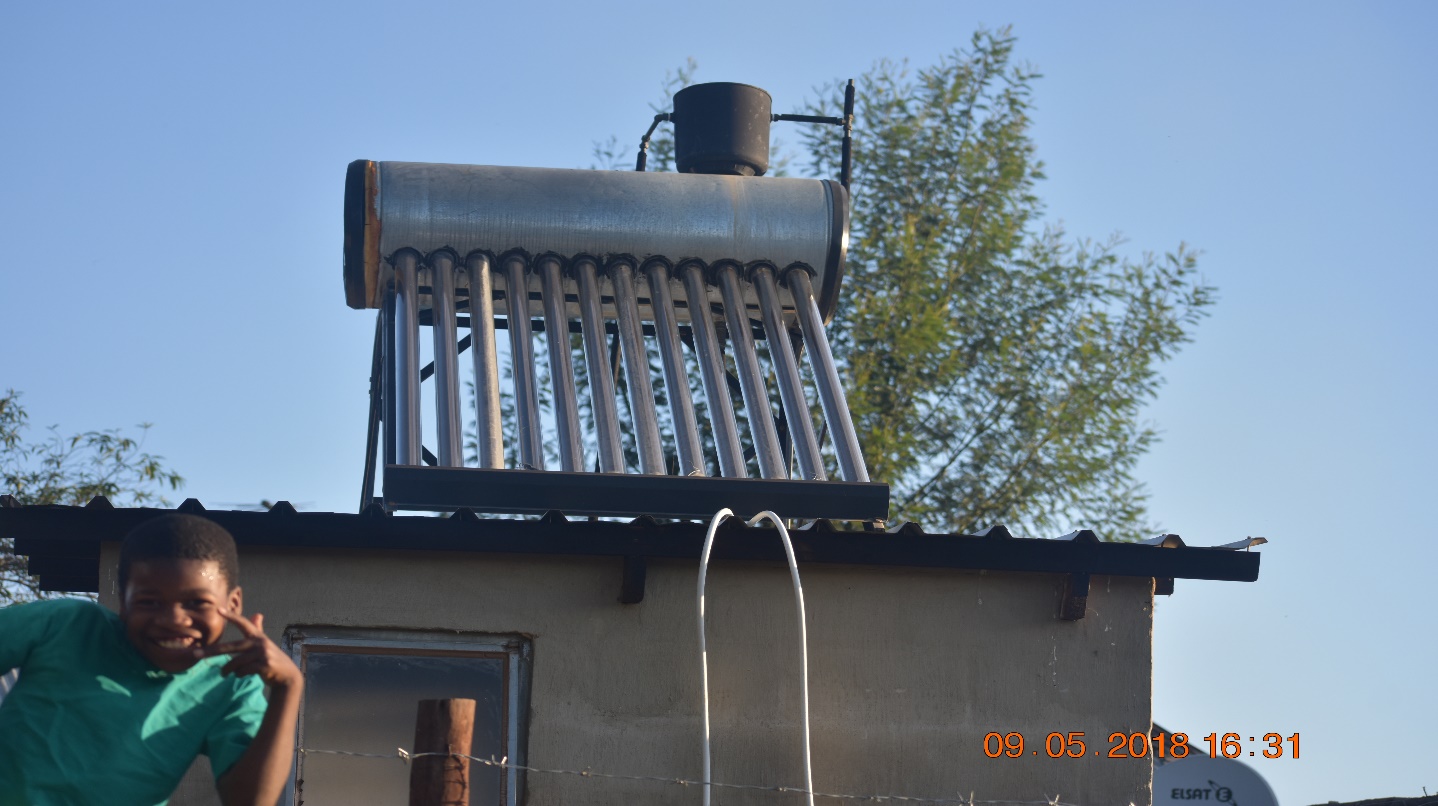 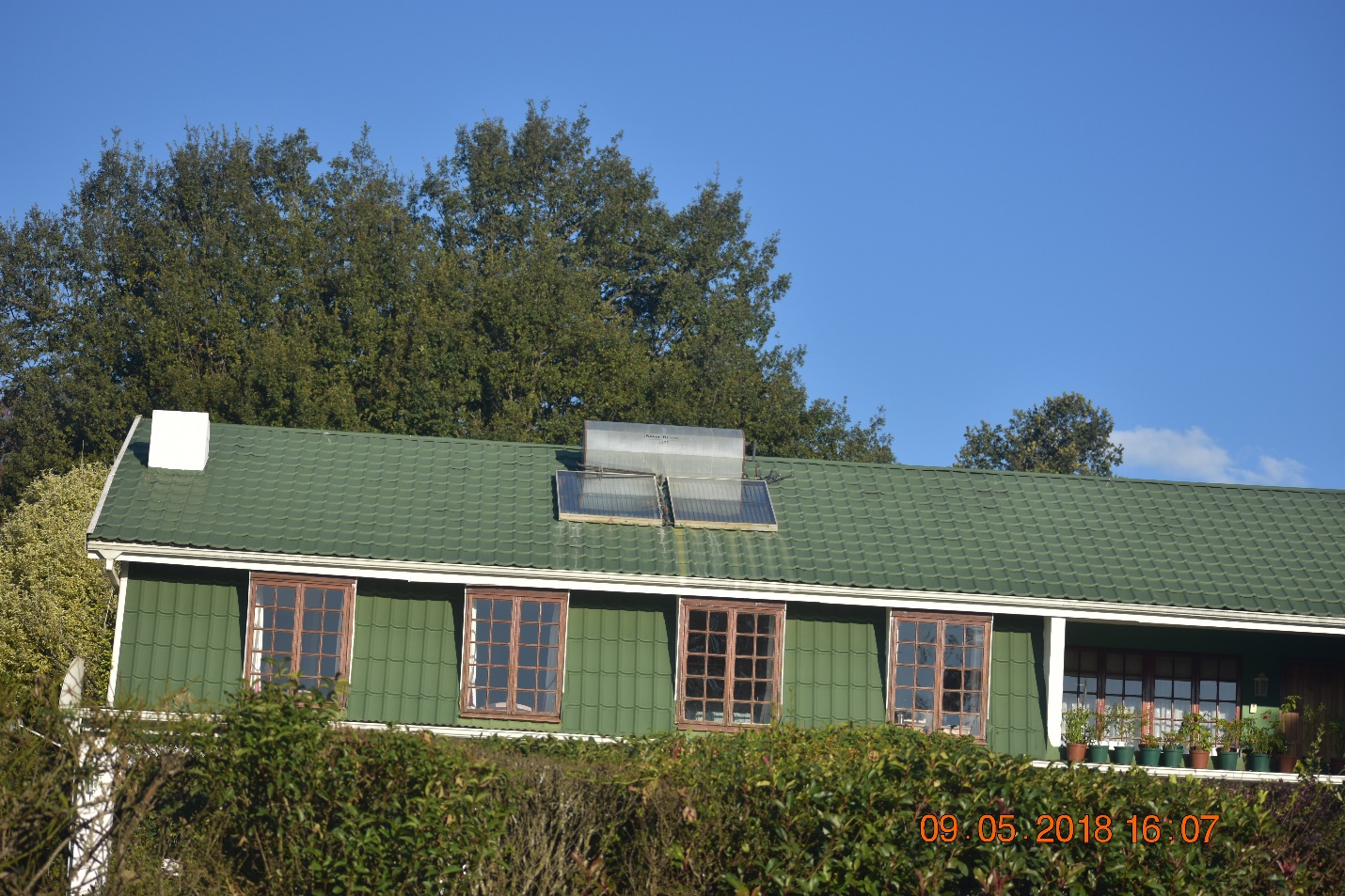 One of the houses in the Himeville Suburbs that utilizes Solar energy10.12 PLANTING OF TREES, FLOWERS AND BEAUTIFICATIONThe municipality promotes the planting of trees, flowers, grass and beautification on all open spaces to prevent the environment from degrading whilst on the other hand ensuring beautification of the land. Areas that a planted trees and grass do not easily get eroded, but they become firm that even during the occurrence of disasters it is not easy for the soil to be easily moved from one area to the other. The municipality also participate in a programme called the Greenest Municipality competition run by the district municipality of Harry Gwala, which seek to encourage its family of municipalities to respond on issues of climate change in terms of diverting resources to landscaping, waste management and as well energy efficiency within their areas of jurisdiction. The municipality has won some categories in such competition as a testimony of protecting the environment.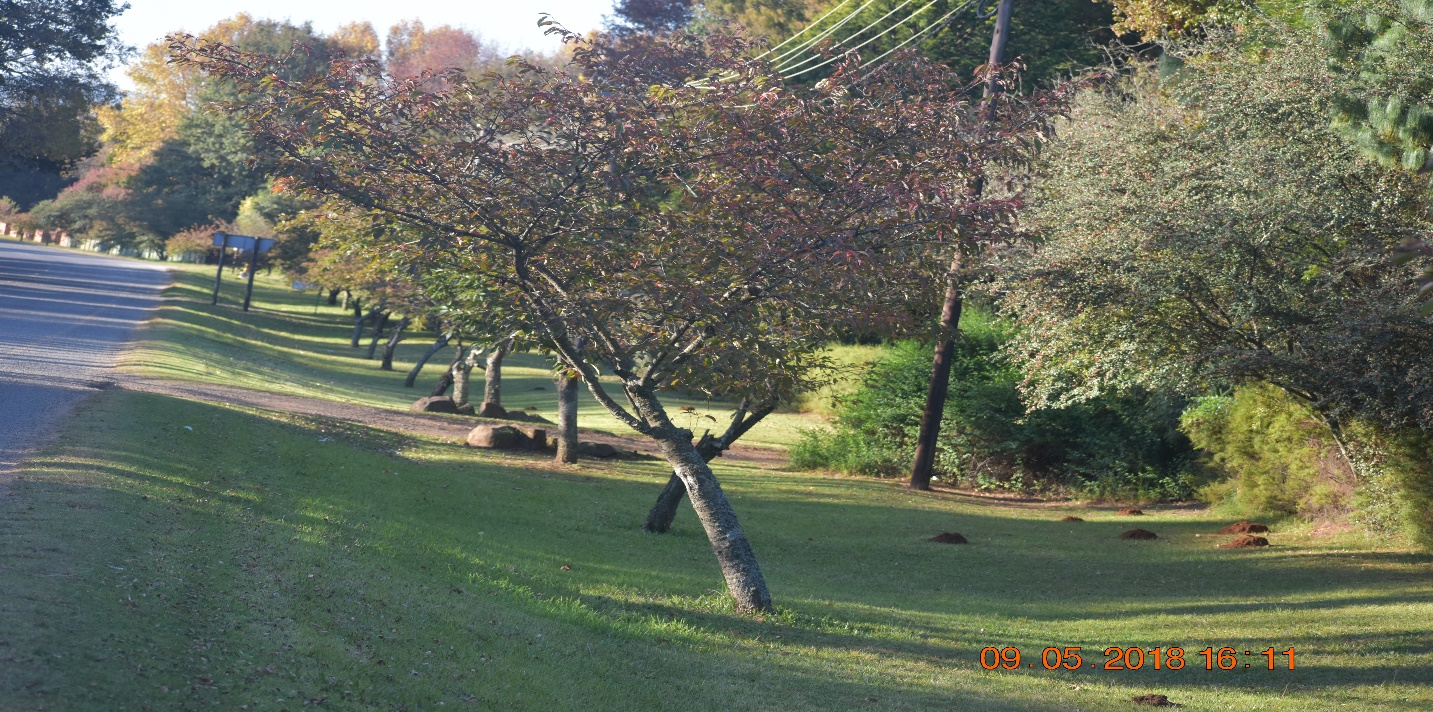 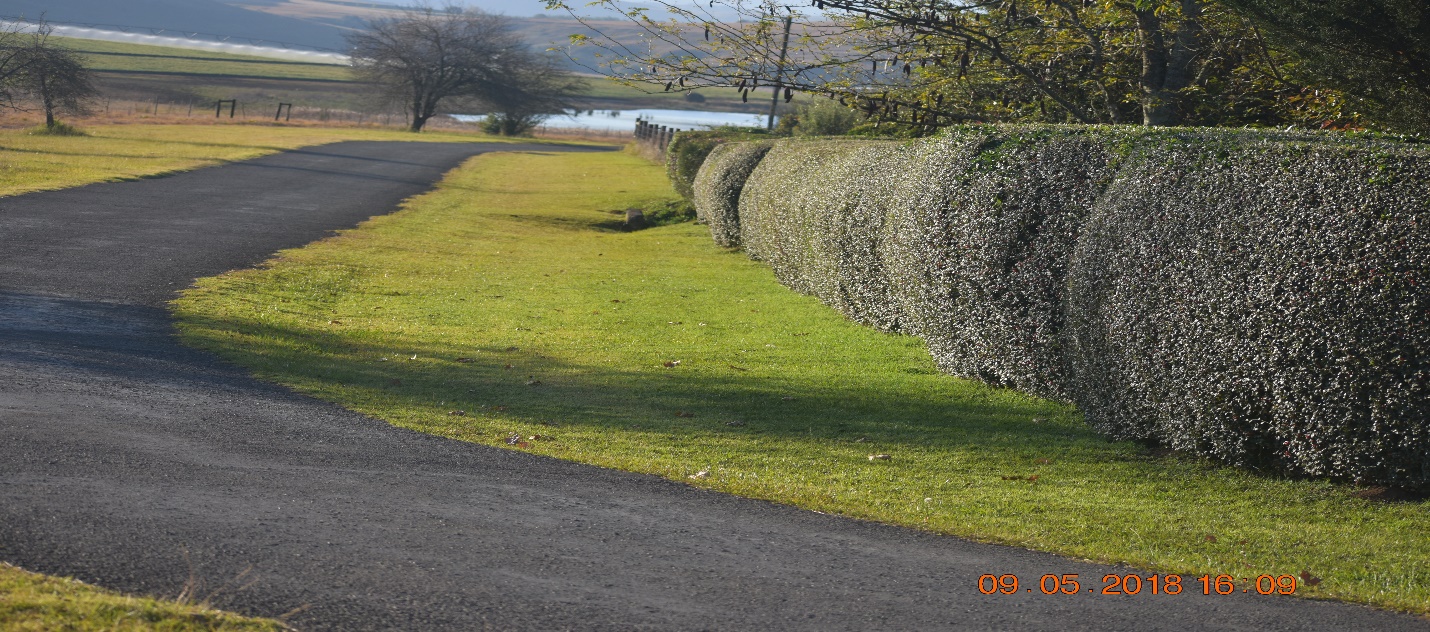 KEY CHALLENGESThe following challenges identified by the municipality in line with realization of a fully-fledged disaster management and fire services.Unavailability of the Dr. NDZ Emergency Management Center (Fire Station), resulting negative impact in terms of coordination of disaster management issues.Lack of proper storage to store disaster relief and other related items.Limited financial muscle for the municipality to expedite the construction of the emergency centre.Unavailability of fire hydrants in some small towns and rural areas within the jurisdiction.Document InformationDocument InformationDocument InformationDocument TypeDR. NKOSAZANA DLAMINI ZUMA MUNICIPALITY’S DISASTER MANAGEMENT SECTOR PLANDR. NKOSAZANA DLAMINI ZUMA MUNICIPALITY’S DISASTER MANAGEMENT SECTOR PLANApplicabilityTo be included in the municipality’s Integrated Development Plan and copy submitted to COGTATo be included in the municipality’s Integrated Development Plan and copy submitted to COGTAStatusFINALFINALAuthorM.W. Dlamini (Manager Community Safety)Recommend for endorsementM.P. Mtungwa (Act. Senior Manager Community Services)EndorsementN.C. Vezi  (Municipal Manager)Date of this CompilationMarch 2019Other Documents which have direct bearing on this documentThe Constitution of South Africa (Chapter 7, section   
        152 (d) Disaster Management Act 57 of 2002Fire Brigades ActDisaster Management Plan for Dr. Nkosazana Dlamini Zuma MunicipalityVeld Fire and Forest ActThe Constitution of South Africa (Chapter 7, section   
        152 (d) Disaster Management Act 57 of 2002Fire Brigades ActDisaster Management Plan for Dr. Nkosazana Dlamini Zuma MunicipalityVeld Fire and Forest ActNOSTAKEHOLDERS1.Dr. Nkosazana Dlamini Zuma Municipality2.Harry Gwala District Municipality’s Disaster Management Centre3.Provincial Disaster Management Centre4.Department of Health Communicable Diseases5.Department of Health Emergency Management Services6.Social Development7.South African Social Security Agency 8.South African Police Services Bulwer9.Midlands EMS10.Road Traffic Inspectorate (RTI)11.UMkomaas Fire Protection Association12.Southern Berg Fire Protection Association13.Creighton Engen Depot14.Rural Metro Fire Services15.Magma Security16.Berg Security17.Working on Fire18.South African Police Creighton19.South African Police Himeville20.South African Police Donnybrook21.Ward Committee membersNoStakeholderRESPONSIBILITIES1.Line Function Departments in the municipalityTo provide expertise and technical information pertaining to their line function departmentsTo act as leading agencies in dealing with certain hazards that require technical skills2.Traditional LeadersTo ensure that, traditional values and indigenous information is also forms part of disaster management planning in the municipal area3.South African Weather ServicesTo provide advices on weather patterns and cascade early warning systems as part of ensuring state of preparedness4.SASSATo make provision of the diverse types of grants to needy communitiesTo also provide relief such as food vouchers and/or groceries5.Home AffairsTo ensure that, communities receive their identity documentsTo control illegal emigration of people to and from the South African Borders6.South African Liquor AuthorityResponsible of regulating liquor licenses in the areaAttend to all liquor related complaints and ensure that, they are resolved timeously7.Provincial Disaster Management CentreTo provide oversight on disaster risk management issues implementation at a local levelAssist with training and capacity buildingProvide enormous disaster related support 8.None Government OrganizationsTo provide support (disaster relief) whenever a need arises 9.NDZ municipal Disaster Management CentrePoint of coordination for Disaster Management Ensure development of Disaster Management plans and monitoring the implementation thereofConduct risk assessment for the area of jurisdiction of the municipality in consultation with all relevant role playersPromote prevention, mitigation and response initiatives by municipal organs of state, non-governmental organizations and communities in jurisdiction.Measure performance and evaluate progress of initiativesFacilitate the activation of Joint Operation Centre whenever a need arises Make referrals to other sector departments  Plan and execute awareness campaigns 10.Community Based OrganizationsTo provide both physical and emotional support during tough times to victims11.EskomTo provide technical information and skills on electricityTo conduct awareness campaigns12.South African PoliceTo ensure safety and security13.Fire ServicesTo ensure fire safety communities14.Department of HealthTo deal with diseases and provide technical information on how to prevent and mitigate the effects of diseases 15.Department of TransportTo make provision of measures to prevent motor vehicle accidents16.District Disaster Management CentreProvide support to the municipality on disaster management issues17.Magma SecurityEnsure safety and security18KSA Ensure safety and security19Berg SecurityEnsure safety and securityNONAME OF OFFICIALDESIGNATIONDEPARTMENT REPRESENTATION1.Mr. M. MzimelaChief Financial OfficerFinance2.Mr. P. MtungwaHead of Department Community ServicesCommunity Services Department3.Mr. Z. DlaminiAssistant Manager PWBS (Public Works and Basic Services)PWBS Department4.Mr. M.W. DlaminiManager Community SafetyCommunity Services DepartmentLEGENDLEGENDExtremely High HazardHigh HazardModerate HazardLow hazardWARD NOPRIORITY HAZARDSLEGEND INDEXLEGEND DESCRIPTIONNUMBER OF HALLSNUMBER OF SCHOOLS1StormsExtremely High         7131Heavy RainModerate         7131LightningHigh         7131FloodsHigh         7131Fierce WindHigh         7131SnowHigh         7131CrimeModerate         7131Structural FiresHigh         7131Veld FiresExtremely High         7131DroughtLow         7131Hail StormModerate         7131Road AccidentsModerate         7132StormsExtremely High      4        82Heavy RainModerate      4        82SnowExtremely High      4        82Structural FiresModerate      4        82LightningModerate      4        82Veld FiresModerate      4        82Fierce windsHigh      4        82CrimeModerate      4        82DroughtLow      4        82Road AccidentsHigh      4        82FloodsHigh      4        82Hail stormModerate      4        83StormsExtremely High033Fierce WindsHigh033CrimeModerate033Road AccidentsHigh033Structural FiresHigh033SnowExtremely High033FloodsHigh033Heavy RainModerate033Hail StormModerate033Veld FiresModerate033Lightning Moderate033DroughtLow03WARD NOPRIORITY HAZARDSLEGEND INDEXLEGEND DESCRIPTIONNUMBER OF HALLSNUMBER OF SCHOOLS4StormsHigh484FloodsModerate484Heavy RainModerate484Hail StormModerate484Road AccidentsLow484Structural FiresModerate484SnowExtremely High484Veld FiresModerate484LightningHigh484Fierce WindsHigh484DroughtModerate485StormsHigh455FloodsModerate455Fierce WindsHigh455Hail StormHigh455Road AccidentsLow455Structural FiresModerate455SnowModerate455Veld FiresHigh455LightningHigh455Heavy RainHigh455Drought Moderate456Storms High 696FloodsModerate696Fierce windHigh696Hail StormsHigh696Road AccidentsLow696Structural FiresModerate696SnowModerate696Veld FiresHigh696LightningHigh696Heavy RainHigh696DroughtModerate69WARD NOPRIORITY HAZARDLEGEND INDEXLEGEND DESCRIPTIONNUMBER OF HALLSNUMBER OF SCHOOLS7Storms High377FloodsModerate377Fierce WindHigh377Hail StormsHigh377Road AccidentsLow377Structural FiresModerate377SnowModerate377Veld FiresHigh377LightningHigh377Heavy rainHigh377DroughtLow378StormsHigh 488FloodsLow488Fierce WindHigh488Hail StormLow488Road AccidentsLow488Structural FiresModerate488SnowModerate488Veld FiresExtremely High488LightningHigh488Heavy RainModerate488DroughtHigh489StormsHigh229FloodsModerate229Fierce WindHigh229Hail StormHigh229Road AccidentsHigh229Structural FiresModerate229SnowModerate229Veld FiresModerate229LightningHigh229Heavy RainHigh229DroughtModerate22WARD NOPRIORITY HAZARDLEGEND INDEXLEGEND DESCRIPTIONNUMBER OF HALLSNUMBER OF SCHOOLS10StormsHigh41010FloodsHigh41010Fierce WindHigh41010Hail StormModerate41010Road AccidentsExtremely High41010Structural FiresHigh41010SnowModerate41010Veld FiresHigh41010LightningModerate41010Heavy RainHigh41010DroughtModerate41011StormsModerate61111FloodsModerate61111Fierce WindModerate61111Hail StormHigh61111Road AccidentsHigh61111Structural FiresModerate61111SnowHigh61111Veld FiresModerate61111LightningModerate61111Heavy RainHigh61111DroughtLow61112StormsHigh51012FloodsModerate51012Fierce WindExtremely High51012Hail StormHigh51012Road AccidentsModerate51012Structural FiresModerate51012SnowLow51012Veld FiresExtremely High51012LightningHigh51012Heavy RainModerate51012DroughtModerate510WARD NOPRIORITY HAZARDLEGEND INDEXLEGEND DESRIPTIONNUMBER OF HALLSNUMBER OF SCHOOLS13StormsHigh3613FloodsModerate3613Fierce WindModerate3613Road AccidentsModerate3613Structural FiresModerate3613SnowModerate3613Veld FiresExtremely High3613LightningHigh3613Heavy RainHigh3613DroughtLow3613Hail StormModerate3614StormsModerate4814FloodsLow4814Fierce WindModerate4814Road AccidentsLow4814Structural FiresModerate4814SnowModerate4814Hail StormModerate4814Veld FiresHigh4814LightningModerate4814Heavy RainModerate4814DroughtHigh4814Fuel ExplosionHigh4815StormsHigh41015FloodsModerate41015Fierce WindExtremely High41015Road AccidentsLow41015Structural FiresHigh41015SnowLow41015Veld FiresExtremely High41015LightningHigh41015Heavy RainHigh41015DroughtModerate41015Hail StormModerate410CLASSDESCRIPTION1Explosives (Not included in MHI Regulations)2Gases (Flammable or Toxic Gases only)3Flammable Liquids4Flammable solids5Oxidizing substances and Peroxides6Toxic and Infectious substances7Radioactive material (Not included in MHI Regulations)8Corrosives9Combustible MaterialsNONAME OF HAZARDDISASTER RISK REDUCTION PROJECTSSTAKEHOLDER1FLOODSEnforcement of legislation to ensure building of houses in accordance to building standardsNDZ Municipality1FLOODSConstruction of damsHGDM Municipality1FLOODSOngoing awareness campaigns conductedAll1FLOODSAlways improving early warning systems and cascading thereofWeather Services and municipalities1FLOODSConstruction of high standard bridges with long life spansNDZ and Public Works, Dept of Transport2FIREProcurement of a fully equipped fire truckNDZ2FIREProcurement of Fire beaters and knapsack tanksNDZ2FIREContinuous burning of fire breaksNDZ2FIREProcure and recruit state of the art fire equipment and personnel respectively to enhance fire fightingNDZ2FIREConduct fire safety inspectionsNDZ2FIREIdentify site to construct fire stationNDZ2FIREConstruction of fire stationNDZ2FIREPromote partnership with forestry companies such as mondi and sappiNDZ3LIGHTNING Procurement and Installation of lightning conductorsNDZ3LIGHTNING Continuous awareness campaignsNDZ, District3LIGHTNING Distribution of early warning systemsWeather services and NDZ, COGTA and District4STORMSDistribution of early warning systemsWeather services and NDZ, COGTA and District4STORMSOngoing awareness campaignsNDZ5SNOWEarly warningWeather services and NDZ, COGTA and District5SNOWPutting snow protocol contingency plans into placeNDZ5SNOWGrading of snow from the roads and surrounding areasDepartment of transport6Motor Vehicle AccidentsImprove road maintenance and upgradingNDZ and dept of transport6Motor Vehicle AccidentsImprove law enforcement and visibility of traffic police on the roadsNDZ, RTI and SAPS6Motor Vehicle AccidentsContinuous awareness campaignsNDZ, RTI 7DroughtConduct ongoing awareness campaignsNDZ7DroughtPromote water harvesting and assist with water tanks where possibleNDZ, district and Human Settlement8Fierce WindsPromote planting of trees as wind breakersNDZ8Fierce WindsAwareness CampaignsNDZ8Fierce WindsPromote building of houses in accordance with building standardsNDZ9Hail StormsAwareness Campaigns conducted continuouslyNDZDR NDZ MUNICIPALITY BUDGET FOR DISASTER MANAGEMENT 2019/2020DR NDZ MUNICIPALITY BUDGET FOR DISASTER MANAGEMENT 2019/2020DR NDZ MUNICIPALITY BUDGET FOR DISASTER MANAGEMENT 2019/2020DR NDZ MUNICIPALITY BUDGET FOR DISASTER MANAGEMENT 2019/2020DR NDZ MUNICIPALITY BUDGET FOR DISASTER MANAGEMENT 2019/2020IDP NO PROJECT NAMEPROJECT DESCRIPTIONFUNDING SOURCE Financial Year :2019/2020Procurement of Fire Rescue Response Vehicle and Double cabs 1 x Fire/ MVA Rescue Response Vehicle1 x Double 4x4 to carry skid unit 1 x Double Cab for Traffic INTERNALR 1, 700, 000.00Integrated Community Safety Awareness Campaigns (ICSAC)4 ICSACINTERNALR 50, 000.00Ensuring sustainability of the Disaster Management Advisory Forum (DMAF)4 DMAFINTERNALR 10, 000.00Construction of Fire Station Construction of Fire Station INTERNALR 3, 000 000.00Procurement of Fire beaters and Knapsack tanksProcurement of 70 Fire beaters and 10 knapsack TanksINTERNALR 86, 960.00Disaster Relief Provision (Indigent)Procurement of 100 blankets and 50 spongesINTERNALR 151, 054.00fire safety inspections 60 fire safety inspections conducted INTERNALOperational Jaws of Life 1 x set of Heavy-Duty Jaws of Life INTERNALR 500, 000.00Installation of lightning conductors 5 lightning conductors procured and installedINTERNALR 79, 200.00Self-Contained Breathing Apparatus4 x sets of Self-Contained Breathing Apparatus INTERNALR 65, 000.00DR. NKOSAZANA DLAMINI ZUMA MUNICIPALITY’S SERVICE DELIVERY BUDGETORY IMPLEMENTATION PLAN 2019/2020DR. NKOSAZANA DLAMINI ZUMA MUNICIPALITY’S SERVICE DELIVERY BUDGETORY IMPLEMENTATION PLAN 2019/2020DR. NKOSAZANA DLAMINI ZUMA MUNICIPALITY’S SERVICE DELIVERY BUDGETORY IMPLEMENTATION PLAN 2019/2020DR. NKOSAZANA DLAMINI ZUMA MUNICIPALITY’S SERVICE DELIVERY BUDGETORY IMPLEMENTATION PLAN 2019/2020DR. NKOSAZANA DLAMINI ZUMA MUNICIPALITY’S SERVICE DELIVERY BUDGETORY IMPLEMENTATION PLAN 2019/2020DR. NKOSAZANA DLAMINI ZUMA MUNICIPALITY’S SERVICE DELIVERY BUDGETORY IMPLEMENTATION PLAN 2019/2020DR. NKOSAZANA DLAMINI ZUMA MUNICIPALITY’S SERVICE DELIVERY BUDGETORY IMPLEMENTATION PLAN 2019/2020PROJECT NAMEKPAKPIBUDGETTARGET AREASRESPONSIBLE STAKEHOLDERDEADLINENew Fire/ MVA Rescue Response Vehicle and Double Cabs Procurement 1 x Fire/MVA Rescue Response Vehicle and 2 x Double cabs Fire & TrafficDelivery of 3 vehiclesR 1, 700, 000All NDZ- Disaster management  June 2020New Lightning ConductorsProcurement and Installation of 5 lightning conductors15 Lightning Conductors Procured and InstalledR 79, 200.00High Risk AreasNDZ- Disaster Management & Public Works- Basic ServicesJune 2020Disaster Management Advisory Forums MeetingsEnsure Sustainability of the Disaster Management Advisory Forum4 Conducted Disaster Management Advisory Forum MeetingsR 10, 000.00AllAll Stakeholders June 2020Disaster Relief Procurement and Distribution of Disaster ReliefProcured and distributed relief to the needyR 152, 054.00AllNDZ- Disaster Management June 2020Self-Contained Breathing Apparatus Procurement of 4 sets of self- contained breathing apparatusDelivery of 4 self- contained breathing apparatusR 65, 000.00AllNDZ- Disaster Management June 2020Heavy Duty Jaws of LifeProcurement of 1 set of Heavy- Duty Jaws of LifeDelivery of 1 set of Heavy- Duty Jaws of LifeR 500, 000.00AllNDZ- Disaster Management June 2020Fire Beaters and Knapsack TanksProcurement and Distribution of 100 Fire Beaters and 20 Knapsack Tanks 70 Fire beaters and 10 knapsack tanks procured and distributed R 86, 960.00Fire High RiskNDZ- Disaster management June 2020Establishment of a Fire Station Phase 1 of projectUndertaking of Phase 1 of the project R 3, 000 000.00AllNDZ- Disaster Management & Public Works and Basic ServicesJune 2020Integrated Community Safety Awareness CampaignsConduct Integrated Community Safety Awareness Campaigns4 Integrated Community Safety Awareness Campaigns ConductedR 50, 000.00AllAll Stakeholders June 2020Fire Safety InspectionsConduct fire safety inspections 60 Fire Safety Inspections ConductedR0AllNDZ- Fire departmentGPS UnitProcure GPS unit1 x GPS unit procuredR 14, 000. 00AllNDZ- Disaster ManagementJune 2020DR. NKOSAZANA DLAMINI ZUMA MUNICIPALITY’S MUNICIPAL INFRASTRUCTURE GRANT PROJECTS IMPLEMENTED BY THE PUBLIC WORKS AND BASIC SERVICES DEPARTMENT IN THE MUNICIPALITYDR. NKOSAZANA DLAMINI ZUMA MUNICIPALITY’S MUNICIPAL INFRASTRUCTURE GRANT PROJECTS IMPLEMENTED BY THE PUBLIC WORKS AND BASIC SERVICES DEPARTMENT IN THE MUNICIPALITYDR. NKOSAZANA DLAMINI ZUMA MUNICIPALITY’S MUNICIPAL INFRASTRUCTURE GRANT PROJECTS IMPLEMENTED BY THE PUBLIC WORKS AND BASIC SERVICES DEPARTMENT IN THE MUNICIPALITYDR. NKOSAZANA DLAMINI ZUMA MUNICIPALITY’S MUNICIPAL INFRASTRUCTURE GRANT PROJECTS IMPLEMENTED BY THE PUBLIC WORKS AND BASIC SERVICES DEPARTMENT IN THE MUNICIPALITYDR. NKOSAZANA DLAMINI ZUMA MUNICIPALITY’S MUNICIPAL INFRASTRUCTURE GRANT PROJECTS IMPLEMENTED BY THE PUBLIC WORKS AND BASIC SERVICES DEPARTMENT IN THE MUNICIPALITYDR. NKOSAZANA DLAMINI ZUMA MUNICIPALITY’S MUNICIPAL INFRASTRUCTURE GRANT PROJECTS IMPLEMENTED BY THE PUBLIC WORKS AND BASIC SERVICES DEPARTMENT IN THE MUNICIPALITYDR. NKOSAZANA DLAMINI ZUMA MUNICIPALITY’S MUNICIPAL INFRASTRUCTURE GRANT PROJECTS IMPLEMENTED BY THE PUBLIC WORKS AND BASIC SERVICES DEPARTMENT IN THE MUNICIPALITYPROJECT NAMEPROJECT NAMEPROJECT NAMEBUDGET- ENDING JUNE 2020BUDGET- ENDING JUNE 2020RISK REDUCTION IMPACTRISK REDUCTION IMPACTSolokohlo Community HallSolokohlo Community HallSolokohlo Community Hall2,000,000 2,000,000 Can be utilized as an evacuation areaCan be utilized as an evacuation areaHimeville Business HivesHimeville Business HivesHimeville Business Hives2,000,000 2,000,000 Underberg Community Town Hall Phase 1Underberg Community Town Hall Phase 1Underberg Community Town Hall Phase 13,000,000 3,000,000 Can be utilized as an evacuation areaCan be utilized as an evacuation areaSdangeni Bridge RoadSdangeni Bridge RoadSdangeni Bridge Road2,199,000 2,199,000 Crossover by both motorists and pedestriansCrossover by both motorists and pedestriansMampondweni Access RoadMampondweni Access RoadMampondweni Access Road1,250,000 1,250,000 Easy access to communitiesEasy access to communitiesLookout Access RoadLookout Access RoadLookout Access Road1,200,000 1,200,000 Easy access to communitiesEasy access to communitiesGqumeni CrecheGqumeni CrecheGqumeni Creche1,275,000 1,275,000 Can be utilized as an evacuation areaCan be utilized as an evacuation areaMagoso Access Road Phase 2Magoso Access Road Phase 2Magoso Access Road Phase 21,800,000 1,800,000 Easy access to communitiesEasy access to communitiesKhumalo Access RoadKhumalo Access RoadKhumalo Access Road1,200,000 1,200,000 Easy access to communitiesEasy access to communitiesDazela Access RoadDazela Access RoadDazela Access Road1,350,000 1,350,000 Easy access to communitiesEasy access to communitiesBhidla CrecheBhidla CrecheBhidla Creche1,275,000 1,275,000 Can be utilized as an evacuation areaCan be utilized as an evacuation areaMqulelwa SportsfieldMqulelwa SportsfieldMqulelwa Sportsfield2,500,000 2,500,000 Utilize as a mass casualty areaUtilize as a mass casualty areaDumabezwe SportsfieldDumabezwe SportsfieldDumabezwe Sportsfield2,500,000 2,500,000 Utilize as a mass casualty areaUtilize as a mass casualty areaMshushwana Access RoadMshushwana Access RoadMshushwana Access Road1,100,000 1,100,000 Easy access to communitiesEasy access to communitiesMsameni SportsfieldMsameni SportsfieldMsameni Sportsfield2,500,000 2,500,000 HARRY GWALA DISTRICT MUNICIPALITY’S DISASTER RISK REDUCTION PROJECTSHARRY GWALA DISTRICT MUNICIPALITY’S DISASTER RISK REDUCTION PROJECTSHARRY GWALA DISTRICT MUNICIPALITY’S DISASTER RISK REDUCTION PROJECTSHARRY GWALA DISTRICT MUNICIPALITY’S DISASTER RISK REDUCTION PROJECTSNAME OF THE PROJECTBUDGETTARGETED AREASYEARProcurement of Gym EquipmentR300,000.00Disaster Management Centre2020/2021Procurement of Fire & Rescue EquipmentR1000.000.00Disaster Management Centre2021/2021District Disaster Management Advisory ForumR35 000.00All Local Municipalities30 June 2020Procurement of Disaster Management Relief MaterialR 1000 000 00To support all LM’s30 June 2020Installation of Lightning Conductors to areas prone to lightningR1 000.000.00All Local Municipalities30 June 2020Maintenance of DM Information& Communication SystemR300 000.00Disaster Management Centre30 June 2020Conduct Awareness campaigns & Distribution of educational equipmentR200 000.00All Local Municipalities30 June 2020Training of disaster management volunteers in order to Respond effectively to disasters/incidentsR150 000.00All affected areas within the district30 June 2020EQUIPMENTQUANTITYSTAKEHOLDERSnow Plough1Department of transportGraders5Department of transportRaw Salt5 bgsDepartment of transportGraders1NDZ MunicipalityName of Department Name of Department Name of Department Community ServicesCommunity ServicesContact PersonContact PersonContact PersonP. MtungwaP. MtungwaDesignationDesignationDesignationActing Head of DepartmentActing Head of DepartmentEmergency NumberEmergency NumberEmergency Number0714841593Tel: 039 833 1038Email senioraccountant@kwasani.gov.za senioraccountant@kwasani.gov.za senioraccountant@kwasani.gov.za Cell: 0714841593SectionSectionSectionCommunity SafetyCommunity SafetyContact Person Contact Person Contact Person Mr. M.W. DlaminiMr. M.W. DlaminiDesignationDesignationDesignationManager Community Safety Manager Community Safety Emergency NumberEmergency NumberEmergency Number0837082314Tel: 033 702 1060EmailEmailprotectionmanager@ndz.gov.za protectionmanager@ndz.gov.za Cell: 0829681168Name of Department Name of Department Name of Department Disaster Management Harry Gwala DistrictDisaster Management Harry Gwala DistrictContact PersonContact PersonContact PersonThandi DzanibeThandi DzanibeDesignationDesignationDesignationDisaster ManagerDisaster ManagerEmergency NumberEmergency NumberEmergency Number0828057892Tel:  039 834 0043Email dzanibet@harrygwaladm.gov.za dzanibet@harrygwaladm.gov.za dzanibet@harrygwaladm.gov.za Cell: 07828057892Alternative Person Alternative Person Alternative Person Nosipho MazibukoNosipho MazibukoDesignationDesignationDesignationDisaster OfficerDisaster OfficerEmergency NumberEmergency NumberEmergency Number0788013512Tel: 039 834 0043EmailEmailmazibukon@harrygwaladm.gov.za mazibukon@harrygwaladm.gov.za Cell: 0788013512Name of department Name of department Name of department Name of department PDMCPDMCContact PersonContact PersonContact PersonContact PersonJONTY NDLANZIJONTY NDLANZIDesignationDesignationDesignationDesignationHead Of Provincial Disaster Management CentreHead Of Provincial Disaster Management CentreEmergency NumberEmergency NumberEmergency NumberEmergency Number0813858362Tel: 033-8469000Email Cell: 0822603081Alternative PersonAlternative PersonAlternative PersonAlternative PersonNgubane ThembaNgubane ThembaDesignationDesignationDesignationDesignationEmergency NumberEmergency NumberEmergency NumberEmergency Number0761533685Tel: 033-8469000Email Email Email Themba.ngubane@kzncogta.gov.za Themba.ngubane@kzncogta.gov.za Cell: 0721021495Alternative Person Alternative Person Alternative Person Alternative Person Bheki PhungulaBheki PhungulaDesignationDesignationDesignationDesignationDeputy Director: Disaster Management ImplementationDeputy Director: Disaster Management ImplementationEmergency NumberEmergency NumberEmergency NumberEmergency Number0725128601Tel: 033-8469000Email Email Bheki.phungula@kzncogta.gov.za Bheki.phungula@kzncogta.gov.za Bheki.phungula@kzncogta.gov.za Cell: 0725128601Name of department Name of department Name of department EMRSEMRSContact PersonContact PersonContact PersonMR TS MkhizeMR TS MkhizeDesignationDesignationDesignationDistrict Manager District Manager Emergency NumberEmergency NumberEmergency Number10177 /039 834 8501Tel: 039 8347 211Email Tobias.mkhize@kznhealth.gov.za Tobias.mkhize@kznhealth.gov.za Tobias.mkhize@kznhealth.gov.za Cell:083 468 9563Alternative PersonAlternative PersonAlternative PersonV. DawchurranV. DawchurranDesignationDesignationDesignationCommunications OfficerCommunications OfficerEmergency NumberEmergency NumberEmergency Number10177/0398348501Tel: 0398348501Email Email Vikash.dawchurran@kznhealth.gov.za Vikash.dawchurran@kznhealth.gov.za Cell: 084 4047817Name of Department Name of Department Name of Department RTI IXOPORTI IXOPOContact PersonContact PersonContact PersonMr. Kesar Mr. Kesar DesignationDesignationDesignationPrincipal Provincial Inspector Principal Provincial Inspector Emergency NumberEmergency NumberEmergency Number082 9042218Tel: 039 834 1450Email Cell: 0829417212Alternative Person Alternative Person Alternative Person Ms N MhlopheMs N MhlopheDesignationDesignationDesignationSenior Provincial Inspector Senior Provincial Inspector Emergency NumberEmergency NumberEmergency Number082 9074 079Tel: 039 834 1450EmailEmailCell: 082 9074 079Name of Department Name of Department Name of Department Name of Department Municipal Health Services Municipal Health Services Contact PersonContact PersonContact PersonContact PersonMr E MlomoMr E MlomoDesignationDesignationDesignationDesignationManager Manager Emergency NumberEmergency NumberEmergency NumberEmergency Number078 140 7357Tel: 039 8348700Email Email mlomoe@harrygwaladm.gov.za mlomoe@harrygwaladm.gov.za mlomoe@harrygwaladm.gov.za Cell: 078 140 7357Alternative Person Alternative Person Alternative Person Alternative Person Ms T MahlabaMs T MahlabaDesignationDesignationDesignationDesignationDirector Social ServicesDirector Social ServicesEmergency NumberEmergency NumberEmergency NumberEmergency NumberCell: 0833805058Tel: 039 834 8700EmailEmailEmailmahlabat@harrygwaladm.gov.za mahlabat@harrygwaladm.gov.za Cell: 0833805058Alternative PersonAlternative PersonAlternative PersonAlternative PersonMrs. MB MchunuMrs. MB MchunuDesignationDesignationDesignationDesignationMunicipal Health ManagerMunicipal Health ManagerEmergency NumberEmergency NumberEmergency NumberEmergency Number0724210687Tel: 039 8348700Emailmchunum@harrygwala.gov.za mchunum@harrygwala.gov.za mchunum@harrygwala.gov.za mchunum@harrygwala.gov.za Cell: 0724210687Name of department Name of department ESKOMESKOMContact PersonContact PersonJaishika SunkerJaishika SunkerDesignationDesignationManagerManagerEmergency NumberEmergency Number033-3957058Tel: 033-3957058Email sunkerj@eskom.co.za sunkerj@eskom.co.za Cell: 0723333202Name of department Name of department Working on FireWorking on FireContact PersonContact PersonSimphiwe DlaminiSimphiwe DlaminiDesignationDesignationEmergency NumberEmergency Number0725115119033-3307715Email Simphiwe.dlamini@wof.co.za Simphiwe.dlamini@wof.co.za Cell: 0725115119Name of department Name of department Name of department Department of Community Safety and LiaisonDepartment of Community Safety and LiaisonContact PersonContact PersonContact PersonMiss Amangile Ncapayi Miss Amangile Ncapayi DesignationDesignationDesignationAssisatnt Manager: Crime prevention Assisatnt Manager: Crime prevention Emergency NumberEmergency NumberEmergency Number0605201248039-8340054Email Amangile.ncapayi@comsafety.go.za Amangile.ncapayi@comsafety.go.za Amangile.ncapayi@comsafety.go.za Cell: 0605201248Alternative PersonAlternative PersonAlternative PersonMlata Z.Mlata Z.DesignationDesignationDesignationDistrict ManagerDistrict ManagerEmergency NumberEmergency NumberEmergency Number0823005397039-8340054Email Email mlataz@comsafety.gov.za mlataz@comsafety.gov.za Cell: 0823005397 Name of department Name of department Name of department Liquor Authority Liquor Authority Contact PersonContact PersonContact PersonJuliet VanderbylJuliet VanderbylDesignationDesignationDesignationDistrict InspectorDistrict InspectorEmergency NumberEmergency NumberEmergency Number08103307830398340060Email Juliet.vanderbyl@kznla.co.za Juliet.vanderbyl@kznla.co.za Juliet.vanderbyl@kznla.co.za Cell: 0810330783Alternative PersonAlternative PersonAlternative PersonKhorola LesuthuKhorola LesuthuDesignationDesignationDesignationDSRTDSRTEmergency NumberEmergency NumberEmergency Number0810330775039-8340060Email Email Khorola.lesuthu@kznlqa.co.za Khorola.lesuthu@kznlqa.co.za Cell: 0810330775Name of department Name of department Social Development (DSD)Social Development (DSD)Contact PersonContact PersonMrs MlamboMrs MlamboDesignationDesignationManagerManagerEmergency NumberEmergency Number0828044973Tel: Email Cell: 0828044973Name of department Name of department Creighton Engen DepotCreighton Engen DepotContact PersonContact PersonMr. Paul LouiseMr. Paul LouiseDesignationDesignationManagerManagerEmergency NumberEmergency Number0823773914Tel: Email Cell: 0823773914INFORMATION COMMUNICATION SYSTEMQUANTITYTelephones2Computers (2 x lap tops)2Cell phones3Radios4Photocopying, scanning machine 1Emails2STRENGTHSWEAKNESSESActive participation of ward committee members on disaster management Provision of budget by municipality to undertake disaster management projectsDisaster Management is also utilizing fire fighters to perform some of the functionsDisaster Management Volunteers availability at ward levelDisaster Management Forum is very effectiveDisaster Management and Sector plan completed and approvedLack of a proper Fire Station/ disaster management centreInsufficient funds to build the Fire Station/ disaster management centreRural areas are very sparsely OPPORTUNITIESTHREATSImproved working relationships with other relevant disaster management stakeholdersParticipation of private sector, NGOs and on issues of disaster managementParticipation of the private sector on issues of disaster managementUnavailability of fire hydrants in most rural areasOccurrence of natural disastersHouses not built in accordance with national building standards and regulations (rural and informal settlements)GREENHOUSE GASES (GHG)PERCENTAGEIndustrial Processes and Products7%Agricultural Activities8%Waste2%Energy83%TOTAL100%